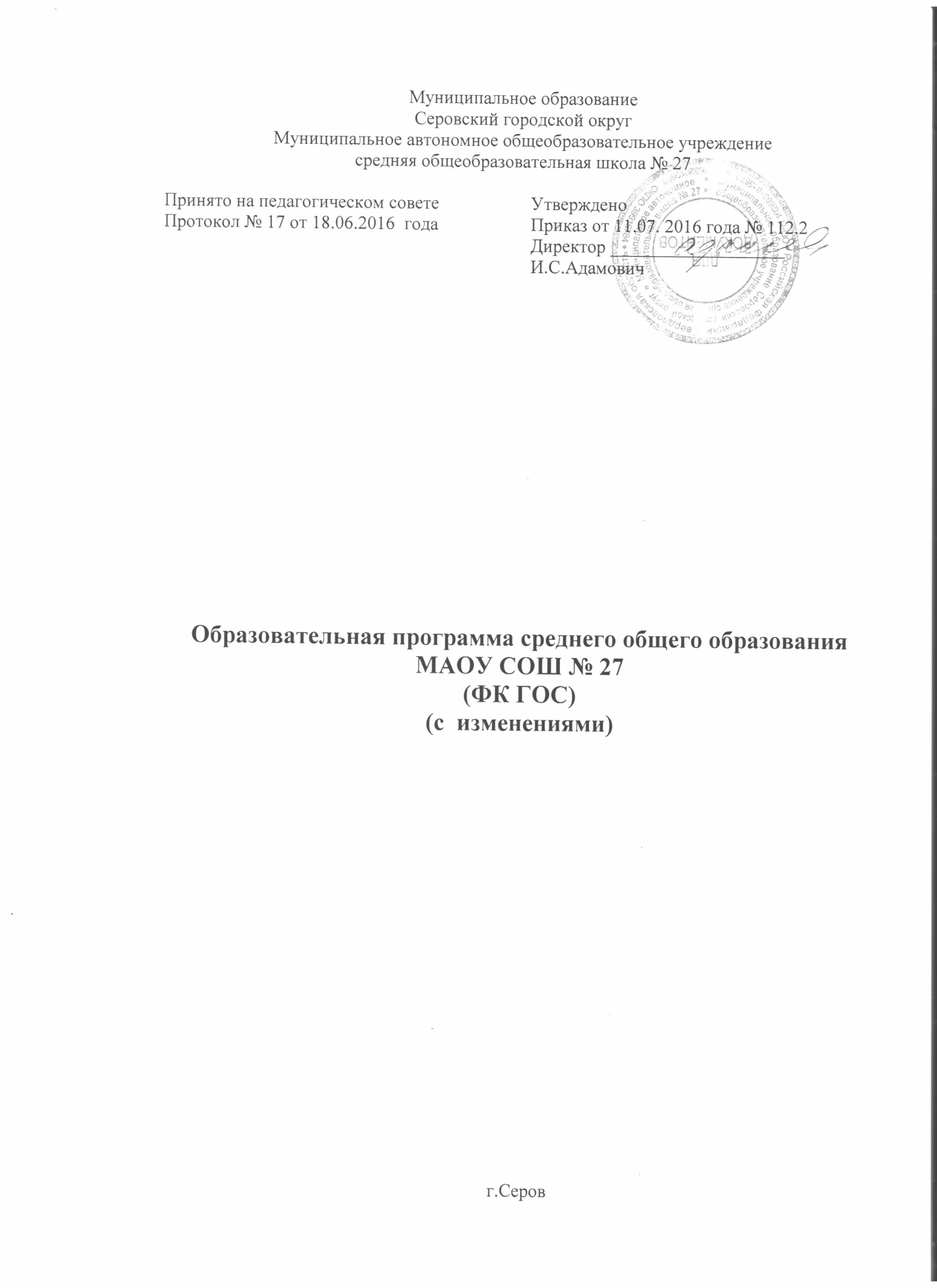                                                          СодержаниеI ЦЕЛЕВОЙ РАЗДЕЛПояснительная записка1.1. Общие положенияОдним из основных документов, определяющих направления образовательной деятельности школы является образовательная программа среднего общего образования МАОУ СОШ № 27 (далее - Образовательная программа), которая определяет организационно-управленческие и содержательно-деятельностные предпосылки осуществления образовательной деятельности. Она позволяет подчинить учебную и другие виды образовательной деятельности достижению стратегической цели - раскрытию и развитию потенциала каждого ученика и направленного формирования основных компетентностей, которые представляются наиболее актуальными в социально-культурном и социально-экономическом развитии общества. Программа представляет собой документ, который определяет содержание образования в ОО и технологии его реализации. Образовательная программа среднего общего образования базируется на Образовательной программе основного общего образования, т.е. реализует принцип преемственности. При разработке образовательной программы ОО учитывалось, что наша школа является основной средой, в которой обучающиеся осваивают знания, формируют умения и навыки, необходимые для жизнедеятельности в современном обществе. Большую активную часть дня обучающиеся проводят в стенах образовательной организации. Время обучения и пребывания в школе совпадает с периодом роста и развития ребенка, когда организм наиболее чувствителен к взаимодействию благоприятных и неблагоприятных условий окружающей среды, когда наиболее интенсивно происходит формирование ценностных ориентаций личности ребенка, социальной активности, становление гражданской позиции. Именно школа является системообразующим звеном в процессе развития детей и подростков, их социализации. Такая позиция обусловлена тем, что базовые компетентности формируются в образовательном учреждении на основе реализации основных взаимосвязанных образовательных программ начального, основного и среднего общего образования. При реализации Образовательной программы в образовательной организации учитываются требования и потребности современного социума. Учебная и внеурочная деятельность, организация воспитательной работы позволяют решать задачи становления и развития личности, формирования ценностных ориентаций личности, гражданско-патриотического воспитания личности, сохранения и укрепления физического и нравственного здоровья обучающихся, что отвечает современной общественно-экономической и социокультурной ситуации, социальному заказу общества.  Таким образом, образование превращается в действенный фактор развития общества. При разработке Образовательной программы учитывались основные требования нормативно-правовых документов, в которых заложены основные принципы обновления системы образования в обществе, определены стратегические цели развития системы образования, определена государственная политика по обновлению содержания образования, задачи обучения и воспитания в интересах личности, общества и государства. Таким образом, Образовательная программа учитывает, что образование выступает важнейшим средством самореализации человека как субъекта общества, сознающего цель, смысл и ценность своего существования в мире, строящемся на принципах информационной открытости и свободы обмена интеллектуальными и трудовыми ресурсами и, с учетом этого, Образовательная программа ориентирована на развитие способностей и готовности личности к увеличению своего вклада в решение социально важных задач, что, в свою очередь, является условием признания такой деятельности успешной и заслуживающей высокого морального и материального поощрения в различных сферах жизнедеятельности человека. Образовательная программа открыто формирует цели и содержание образовательной стратегии ОО и представляет собой комплексный документ. Основные принципы построения образовательной программы: основные принципы дидактики; гуманизация и культуросообразность; целостность и вариативность; индивидуализация и дифференциация; преемственность; системность; открытость; творческая активность личности. Образовательная программа адресована педагогическому коллективу Муниципального автономного общеобразовательного учреждения средней общеобразовательной школы №27 (в дальнейшем - школа), обучающимся и их родителям (законным представителям). Основными целями школы являются: формирование общей культуры личности обучающихся на основе усвоения обязательного минимума содержания общеобразовательных программ; их адаптация к жизни в обществе, создание основы для осознанного выбора и последующего освоения профессиональных образовательных программ, воспитание гражданственности, трудолюбия, уважения к правам и свободам человека, любви к окружающей природе, Родине, семье, формирование здорового образа жизни. В школе реализуется ФК ГОС СОО с 2004 года. Нормативный срок освоения Образовательной программы среднего общего образования -  2 года. Данный уровень образования является завершающим этапом подготовки общего образования. Обеспечивает освоение обучающимися общеобразовательных программ базового и профильного уровней. Среднее общее образование направлено на дальнейшее становление и формирование личности обучающегося, развитие интереса к познанию и творческих способностей обучающегося, формирование навыков самостоятельной учебной деятельности на основе индивидуализации и профессиональной ориентации содержания среднего общего образования, подготовку обучающегося к жизни в обществе, самостоятельному жизненному выбору, продолжению образования и началу профессиональной деятельности. Среднее общее образование является основой для получения среднего профессионального и высшего профессионального образования. Цель Образовательной программы: выстраивание образовательной среды в соответствии с возрастными особенностями и потребностями обучающихся, через создание условий для социального и образовательного самоопределения; для получения обучающимися качественного современного образования, позволяющего выпускнику занимать осмысленную, активную и деятельную жизненную позицию, продолжать образование на следующем уровне. 1.2 Нормативно-правовое обеспечение реализации Образовательной программы Образовательная программа МАОУ СОШ №27 разработана и реализуется в соответствии с требованиями федерального компонента государственных образовательных стандартов (ФК ГОС) 2004 года, особенностями образовательной оргванизации, образовательных потребностей и запросов обучающихся, на основе следующих нормативных документов: - Конвенция о правах ребенка ООН. - Федеральный закон от 29.12.2012 года № 273-ФЗ «Об образовании в Российской Федерации». - Закон Свердловской области от 15.07.2013г. № 78-ОЗ «Об образовании в Свердловской области»;- Федеральный компонент государственных образовательных стандартов начального общего, основного общего, среднего (полного) общего образования (приказ Министерства Образования Российской Федерации от 05.03. 2004 года № 1089). - Федеральный базисный учебный план общеобразовательных учреждений Российской Федерации, утвержденный приказом Министерства образования Российской Федерации от 09.03.2004 г. №1312 (с изменениями и дополнениями). - Приказ Министерства образования и науки РФ от 30.08.2013 № 1015 «Об утверждении Порядка организации и осуществления образовательной деятельности по основным общеобразовательным программам - образовательным программам начального общего, основного общего и среднего общего образования (зарегистрировано в Минюсте России 01.10.2013 №30067).- Постановление Главного государственного санитарного врача Российской Федерации от 29 декабря 2010 г. № 189 «Об утверждении СанПиН 2.4.2.2821-10 «Санитарно-эпидемиологические требования к условиям и организации обучения в общеобразовательных учреждениях» (зарегистрирован в Минюсте России 3 марта 2011 г.);- Приказ от 31 марта 2014 г.  № 253 «Об утверждении федерального перечня учебников, рекомендуемых к использованию при реализации имеющих государственную аккредитацию образовательных программ начального общего, основного общего, среднего общего образования»- Устав МАОУ СОШ №27.Образовательная деятельность в МАОУ СОШ № 27 осуществляется на основании: Лицензия на осуществление образовательной деятельности: регистрационный номер 15703 от 30.03.2012 года. Срок действия – бессрочно. Свидетельство о государственной аккредитации: № 7810 от 22.04.2014 года. Аккредитована до 23.05.2023 года.Учредителем Школы является муниципальное образование Серовский городской округ в лице администрации Серовского городского округа. Адрес: 624993, Свердловская область, Серов, ул. Ленина, 185Телефон: 8(34385) 7-42-77 E-mail: – Serov-Scool-27@yandex.ru     Адрес сайта ОУ – mou27.ucos.comШкола функционирует с 1961 года. 1.3 Организация и осуществление образовательной деятельностиОбучение в школе осуществляется на государственном языке Российской Федерации. Обучение осуществляется в очной и очно-заочной формах обучения. Исходя из запросов обучающихся и родителей (законных представителей), образовательная организация при наличии соответствующих условий может организовать профильное обучение обучающихся, обучение по индивидуальному учебному плану. Формы обучения по общеобразовательным программам определяются соответствующими государственными образовательными стандартами. Допускается сочетание различных форм получения образования и форм обучения. Содержание среднего общего образования определяется образовательными программами среднего общего образования. Школа вправе применять дистанционные образовательные технологии при реализации образовательных программ в порядке, установленном законодательством, при наличии соответствующих условий.Для обучающихся, нуждающихся в длительном лечении, детей-инвалидов, которые по состоянию здоровья не могут посещать школу, на основании заключения медицинской организации и письменного обращения родителей (законных представителей) обучение по образовательным программам организуется на дому.Образовательная программа включает в себя учебный план, календарный учебный график, рабочие программы учебных предметов, курсов, дисциплин (модулей), которые являются приложениями к ОП. Учебный год в МАОУ СОШ №27 начинается 1 сентября и заканчивается в соответствии с календарным годовым учебным графиком 31 августа.В процессе освоения общеобразовательных программ обучающимся предоставляются каникулы. Сроки начала и окончания каникул определяются календарным учебным графиком. Освоение Образовательной программы, в том числе отдельной части или всего объема учебного предмета, курса, дисциплины (модуля), сопровождается текущим контролем успеваемости и промежуточной аттестацией обучающихся. Формы, периодичность и порядок проведения текущего контроля успеваемости и промежуточной аттестации обучающихся определяются Положением об организации и проведении промежуточной и итоговой аттестации. Освоение обучающимися Образовательной программы среднего общего образования завершается итоговой аттестацией, которая является обязательной. Обучающиеся, освоившие в полном объеме соответствующую образовательную программу учебного года, переводятся в следующий класс. Лицам, успешно прошедшим итоговую аттестацию, выдаются документы об образовании. Лицам, не прошедшим итоговой аттестации или получившим на итоговой аттестации неудовлетворительные результаты, а также лицам, освоившим часть Образовательной программы среднего общего образования и (или) отчисленным из образовательной организации, выдается справка об обучении или о периоде обучения. 1.4 Условия реализации Образовательной программы СООГлавным звеном в образовательной деятельности является создание условий обучения, воспитания обучающихся, обеспечивающих высокий уровень целостности образовательного пространства учреждения. Школа должна отвечать на запросы всех социальных групп семей, учитывать реальное состояние здоровья обучающихся, индивидуализировать процесс обучения с учетом уровня мотивации у разных групп обучающихся. Особенности построения образовательной деятельности в ОО связаны со спецификой учреждения. Расширение проектно-исследовательской деятельности обучающихся, их участия в интеллектуальных конкурсах различного уровня способствует реализации индивидуально-личностных планов обучающихся. Целью дальнейшего развития школы является создание на основе инновационного образовательного пространства условий индивидуально-личностного самоопределения обучающихся, возможностей для обучения в целях образовательного и жизненного самоопределения, расширение условий для развития детской одаренности. Важен не только уровень, но, прежде всего качество образования. Полученное образование должно стать основой жизненной успешности человека в современном изменившемся и меняющемся мире. Базовый и профильный уровень образования зафиксирован в государственных образовательных стандартах. Школьный компонент направлен на обеспечение повышенного уровня возможностей для освоения обучающимися государственного образовательного стандарта и на создание условий для реализации индивидуальных образовательных потребностей (индивидуализация образовательной деятельности). Создание условий, введение технологий и форм организации образовательной деятельности позволит обучающимся достичь уровня образованности не по минимуму, а по максимуму требований, причем не только за счет того, что предоставляет школа в содержании образовательных программ, но и за счет активизации самостоятельной деятельности обучающегося, его самоопределения, осмысления им своих собственных образовательных и жизненных интересов и возможностей саморазвития. Большую роль в реализации Образовательной программы школы играет высокий профессионализм педагогического коллектива. Педагоги школы постоянно работают над повышением своей квалификации, участвуют в различных профессиональных конкурсах, занимая призовые места.1.5 Система оценки достижения планируемых результатов освоения Образовательной программы Система оценки достижения планируемых результатов освоения Образовательной программы среднего общего образования (далее - система оценки) представляет собой один из инструментов реализации требований ФК ГОС к результатам освоения образовательной программы, направленный на обеспечение качества образования, что предполагает вовлеченность в оценочную деятельность как учителей, так и обучающихся. Система оценки призвана способствовать поддержанию единства всей системы общего образования, обеспечению необходимой преемственности между уровнями школьного образования. Основными функциями системы оценки являются: - ориентация образовательного процесса на достижение планируемых результатов освоения Образовательной программы; - обеспечение эффективной обратной связи, позволяющей осуществлять управление качеством образовательного процесса по результатам. Основными направлениями и целями оценочной деятельности являются: - оценка образовательных достижений обучающихся (с целью получения итоговой оценки); - оценка результатов деятельности образовательной организации, педагогических и руководящих работников (соответственно, с целями аккредитации и аттестации). Полученные данные используются для оценки состояния качества образования на уровне среднего общего образования и тенденций развития системы образования указанного уровня. В соответствии с требованиями, обозначенными в ФК ГОС, основным объектом системы оценки результатов образования, ее содержательной и критериальной базой, выступают Требования к уровню подготовки выпускников (представлены в п. 1.6 Целевого раздела Образовательной программы) - установленные стандартом результаты освоения выпускниками обязательного минимума ФК ГОС, необходимые для получения государственного документа о достигнутом уровне общего образования. Данные Требования разработаны в соответствии с обязательным минимумом, преемственны по уровням общего образования (основное общее - среднее общее образование) и учебным предметам. Требования задаются в деятельностной форме в отдельных блоках: - что в результате изучения данного учебного предмета учащиеся должны знать/понимать, - что в результате изучения данного учебного предмета учащиеся должны уметь, использовать в практической деятельности и повседневной жизни. Указанные требования служат основой разработки учителями контрольно-измерительных материалов для проведения диагностики сформированности результатов освоения образовательной программы. Система оценки достижения планируемых результатов освоения ОП СОО носит комплексный подход к оценке результатов образования, позволяющий вести оценку достижения обучающимися всех групп результатов, представленных в блоках «Знать/уметь», «Использовать в практической деятельности и повседневной жизни».В ООП СОО предусмотрены следующие формы текущего и тематического контроля:1.6 Требования к уровню подготовки выпускников среднего общего образования. Русский язык В результате изучения русского языка на базовом уровне ученик должен: знать/понимать: - связь языка и истории, культуры русского и других народов; - смысл понятий: речевая ситуация и ее компоненты, литературный язык, языковая норма, культура речи;- основные единицы и уровни языка, их признаки и взаимосвязь; - орфоэпические, лексические, грамматические, орфографические и пунктуационные нормы современного русского литературного языка; нормы речевого поведения в социально-культурной, учебно-научной, официально-деловой сферах общения; уметь: - осуществлять речевой самоконтроль; оценивать устные и письменные высказывания с точки зрения языкового оформления, эффективности достижения поставленных коммуникативных задач; - анализировать языковые единицы с точки зрения правильности, точности и уместности их употребления; - проводить лингвистический анализ текстов различных функциональных стилей и разновидностей языка; аудирование и чтение: - использовать основные виды чтения (ознакомительно-изучающее, ознакомительно-реферативное и др.) в зависимости от коммуникативной задачи; - извлекать необходимую информацию из различных источников: учебно-научных текстов, справочной литературы, средств массовой информации, в том числе представленных в электронном виде на различных информационных носителях; говорение и письмо: - создавать устные и письменные монологические и диалогические высказывания различных типов и жанров в учебно-научной (на материале изучаемых учебных дисциплин), социально-культурной и деловой сферах общения; - применять в практике речевого общения основные орфоэпические, лексические, грамматические нормы современного русского литературного языка; - соблюдать в практике письма орфографические и пунктуационные нормы современного русского литературного языка; - соблюдать нормы речевого поведения в различных сферах и ситуациях общения, в том числе при обсуждении дискуссионных проблем; - использовать основные приемы информационной переработки устного и письменного текста; использовать приобретенные знания и умения в практической деятельности и повседневной жизни для: - осознания русского языка как духовной, нравственной и культурной ценности народа; приобщения к ценностям национальной и мировой культуры; - развития интеллектуальных и творческих способностей, навыков самостоятельной деятельности; самореализации, самовыражения в различных областях человеческой деятельности; - увеличения словарного запаса; расширения круга используемых языковых и речевых средств; совершенствования способности к самооценке на основе наблюдения за собственной речью; - совершенствования коммуникативных способностей; развития готовности к речевому взаимодействию, межличностному и межкультурному общению, сотрудничеству; - самообразования и активного участия в производственной, культурной и общественной жизни государства; - понимания взаимосвязи учебного предмета с особенностями профессий и профессиональной деятельности, в основе которых лежат знания по данному учебному предмету. (абзац введен Приказом Минобрнауки России от 10.11.2011 N 2643) Специфические требования для образовательных учреждений с родным (нерусским) языком обучения: - осознавать национальное своеобразие русского и родного языков, различия их фонетической, лексической и грамматической систем; - вести диалог в ситуации межкультурной коммуникации; - переводить с родного языка на русский тексты разных типов.Литература В результате изучения литературы на базовом уровне ученик должен: знать/понимать: - образную природу словесного искусства; - содержание изученных литературных произведений; - основные факты жизни и творчества писателей-классиков XIX - XX вв.; - основные закономерности историко-литературного процесса и черты литературных направлений; - основные теоретико-литературные понятия; уметь: - воспроизводить содержание литературного произведения; - анализировать и интерпретировать художественное произведение, используя сведения по истории и теории литературы (тематика, проблематика, нравственный пафос, система образов, особенности композиции, изобразительно-выразительные средства языка, художественная деталь); анализировать эпизод (сцену) изученного произведения, объяснять его связь с проблематикой произведения; - соотносить художественную литературу с общественной жизнью и культурой; раскрывать конкретно-историческое и общечеловеческое содержание изученных литературных произведений; выявлять "сквозные" темы и ключевые проблемы русской литературы; соотносить произведение с литературным направлением эпохи; - определять род и жанр произведения; - сопоставлять литературные произведения; - выявлять авторскую позицию; - выразительно читать изученные произведения (или их фрагменты), соблюдая нормы литературного произношения; - аргументированно формулировать свое отношение к прочитанному произведению; - писать рецензии на прочитанные произведения и сочинения разных жанров на литературные темы. В образовательных учреждениях с родным (нерусским) языком обучения, наряду с вышеуказанным, ученик должен уметь: - соотносить нравственные идеалы произведений русской и родной литературы, находить сходные черты и национально обусловленную художественную специфику их воплощения; - самостоятельно переводить на родной язык фрагменты русского художественного текста, используя адекватные изобразительно-выразительные средства родного языка; - создавать устные и письменные высказывания о произведениях русской и родной литературы, давать им оценку, используя изобразительно-выразительные средства русского языка; - использовать приобретенные знания и умения в практической деятельности и повседневной жизни для: - создания связного текста (устного и письменного) на необходимую тему с учетом норм русского литературного языка; - участия в диалоге или дискуссии; - самостоятельного знакомства с явлениями художественной культуры и оценки их эстетической значимости; - определения своего круга чтения и оценки литературных произведений; - понимания взаимосвязи учебного предмета с особенностями профессий и профессиональной деятельности, в основе которых лежат знания по данному учебному предмету. В результате изучения литературы на профильном уровне ученик должен: знать/понимать:-образную природу словесного искусства;-содержание изученных литературных произведений;  - основные факты жизни и творчества писателей-классиков XIX - XX вв., этапы их творческой эволюции;-историко-культурный контекст и творческую историю изучаемых произведений; -основные закономерности историко-литературного процесса; сведения об отдельных периодах его развития; черты литературных направлений и течений;основные теоретико-литературные понятия;уметь:-воспроизводить содержание литературного произведения;-анализировать и интерпретировать литературное произведение, используя сведения по истории-теории литературы (художественная структура, тематика, проблематика, нравственный пафос, система образов, особенности композиции, художественного времени и пространства, изобразительно-выразительные средства языка, художественная деталь); анализировать эпизод (сцену) изученного произведения, объяснять его связь с проблематикой произведения;  -соотносить художественную литературу с фактами общественной жизни и культуры;  раскрывать роль литературы в духовном и культурном развитии общества;  -раскрывать конкретно-историческое и общечеловеческое содержание изученных литературных произведений; связывать литературную классику со временем написания, с современностью и с традицией; выявлять "сквозные темы" и ключевые проблемы русской литературы;-соотносить изучаемое произведение с литературным направлением эпохи; выделять черты литературных направлений и течений при анализе произведения;определять жанрово-родовую специфику литературного произведения;-сопоставлять литературные произведения, а также их различные художественные, критические и научные интерпретации;выявлять авторскую позицию, характеризовать особенности стиля писателя;-выразительно читать изученные произведения (или фрагменты), соблюдая нормы литературного произношения;-аргументированно формулировать свое отношение к прочитанному произведению;-составлять планы и тезисы статей на литературные темы, готовить учебно-исследовательские работы;- писать рецензии на прочитанные произведения и сочинения различных жанров на литературныетемы.Иностранный языкВ результате изучения иностранного языка на базовом уровне ученик должен: знать/понимать: - значения новых лексических единиц, связанных с тематикой данного этапа обучения и соответствующими ситуациями общения, в том числе оценочной лексики, реплик-клише речевого этикета, отражающих особенности культуры страны/стран изучаемого языка; - значение изученных грамматических явлений в расширенном объеме (видо-временные, неличные и неопределенно-личные формы глагола, формы условного наклонения, косвенная речь/косвенный вопрос, побуждение и др., согласование времен); - страноведческую информацию из аутентичных источников, обогащающую социальный опыт школьников: сведения о стране/странах изучаемого языка, их науке и культуре, исторических и современных реалиях, общественных деятелях, месте в мировом сообществе и мировой культуре, взаимоотношениях с нашей страной, языковые средства и правила речевого и неречевого поведения в соответствии со сферой общения и социальным статусом партнера; уметь: говорение: - вести диалог, используя оценочные суждения, в ситуациях официального и неофициального общения (в рамках изученной тематики); беседовать о себе, своих планах; участвовать в обсуждении проблем в связи с прочитанным/прослушанным иноязычным текстом, соблюдая правила речевого этикета; - рассказывать о своем окружении, рассуждать в рамках изученной тематики и проблематики; представлять социокультурный портрет своей страны и страны/стран изучаемого языка; аудирование: - относительно полно и точно понимать высказывания собеседника в распространенных стандартных ситуациях повседневного общения, понимать основное содержание и извлекать необходимую информацию из различных аудио- и видеотекстов: прагматических (объявления, прогноз погоды), публицистических (интервью, репортаж), соответствующих тематике данной ступени обучения; чтение: - читать аутентичные тексты различных стилей: публицистические, художественные, научно-популярные, прагматические, - используя основные виды чтения (ознакомительное, изучающее, поисковое/просмотровое) в зависимости от коммуникативной задачи;письменная речь: - писать личное письмо, заполнять анкету, письменно излагать сведения о себе в форме, принятой в стране/странах изучаемого языка, делать выписки из иноязычного текста; использовать приобретенные знания и умения в практической деятельности и повседневной жизни для: - общения с представителями других стран, ориентации в современном поликультурном мире; - получения сведений из иноязычных источников информации (в том числе через Интернет), необходимых в образовательных и самообразовательных целях; - расширения возможностей в выборе будущей профессиональной деятельности; - изучения ценностей мировой культуры, культурного наследия и достижений других стран; ознакомления представителей зарубежных стран с культурой и достижениями России; - понимания взаимосвязи учебного предмета с особенностями профессий и профессиональной деятельности, в основе которых лежат знания по данному учебному предмету. Информатика и ИКТ В результате изучения информатики и ИКТ на базовом уровне ученик должен: знать/понимать: - основные технологии создания, редактирования, оформления, сохранения, передачи информационных объектов различного типа с помощью современных программных средств информационных и коммуникационных технологий; - назначение и виды информационных моделей, описывающих реальные объекты и процессы; - назначение и функции операционных систем; уметь: - оперировать различными видами информационных объектов, в том числе с помощью компьютера, соотносить полученные результаты с реальными объектами; - распознавать и описывать информационные процессы в социальных, биологических и технических системах; - использовать готовые информационные модели, оценивать их соответствие реальному объекту и целям моделирования; - оценивать достоверность информации, сопоставляя различные источники; - иллюстрировать учебные работы с использованием средств информационных технологий; - создавать информационные объекты сложной структуры, в том числе гипертекстовые документы; - просматривать, создавать, редактировать, сохранять записи в базах данных, получать необходимую информацию по запросу пользователя; - наглядно представлять числовые показатели и динамику их изменения с помощью программ деловой графики; - соблюдать правила техники безопасности и гигиенические рекомендации при использовании средств ИКТ; использовать приобретенные знания и умения в практической деятельности и повседневной жизни для: - эффективного применения информационных образовательных ресурсов в учебной деятельности, в том числе самообразовании; - ориентации в информационном пространстве, работы с распространенными автоматизированными информационными системами; - автоматизации коммуникационной деятельности; - соблюдения этических и правовых норм при работе с информацией; - эффективной организации индивидуального информационного пространства; - понимания взаимосвязи учебного предмета с особенностями профессий и профессиональной деятельности, в основе которых лежат знания по данному учебному предмету. История В результате изучения истории на базовом уровне ученик должен: знать/понимать: - основные факты, процессы и явления, характеризующие целостность отечественной и всемирной истории; - периодизацию всемирной и отечественной истории; - современные версии и трактовки важнейших проблем отечественной и всемирной истории; - историческую обусловленность современных общественных процессов; - особенности исторического пути России, ее роль в мировом сообществе; уметь: - проводить поиск исторической информации в источниках разного типа; - критически анализировать источник исторической информации (характеризовать авторство источника, время, обстоятельства и цели его создания); - анализировать историческую информацию, представленную в разных знаковых системах (текст, карта, таблица, схема, аудиовизуальный ряд); - различать в исторической информации факты и мнения, исторические описания и исторические объяснения; - устанавливать причинно-следственные связи между явлениями, пространственные и временные рамки изучаемых исторических процессов и явлений; - участвовать в дискуссиях по историческим проблемам, формулировать собственную позицию по обсуждаемым вопросам, используя для аргументации исторические сведения; - представлять результаты изучения исторического материала в формах конспекта, реферата, рецензии; использовать приобретенные знания и умения в практической деятельности и повседневной жизни для: - определения собственной позиции по отношению к явлениям современной жизни, исходя из их исторической обусловленности; - использования навыков исторического анализа при критическом восприятии получаемой извне социальной информации; - соотнесения своих действий и поступков окружающих с исторически возникшими формами социального поведения; - осознания себя как представителя исторически сложившегося гражданского, этнокультурного, конфессионального сообщества, гражданина России; - понимания взаимосвязи учебного предмета с особенностями профессий и профессиональной деятельности, в основе которых лежат знания по данному учебному предмету.В результате изучения истории на профильном уровне ученик должен: знать/понимать:факты, явления, процессы, понятия, теории, гипотезы, характеризующие целостность исторического процесса;принципы периодизации всемирной истории;важнейшие методологические концепции исторического процесса, их научную и мировоззренческую основу;особенности исторического, историко-социологического, историко-политологического, историко-культурологического, антропологического анализа событий, процессов и явлений прошлого;историческую обусловленность формирования и эволюции общественных институтов, систем социального взаимодействия, норм и мотивов человеческого поведения;взаимосвязь и особенности истории России и мира; всемирной, региональной, национальной и локальной истории;уметь:проводить комплексный поиск исторической информации в источниках разного типа;осуществлять внешнюю и внутреннюю критику источника (характеризовать авторство источника, время, обстоятельства, цели его создания, степень достоверности);классифицировать исторические источники по типу информации;использовать при поиске и систематизации исторической информации методы электронной обработки, отображения информации в различных знаковых системах (текст, карта, таблица, схема, аудиовизуальный ряд) и перевода информации из одной знаковой системы в другую;различать в исторической информации факты и мнения, описания и объяснения, гипотезы и теории;использовать принципы причинно-следственного, структурно-функционального, временного и пространственного анализа для изучения исторических процессов и явлений;систематизировать разнообразную историческую информацию на основе своих представлений об общих закономерностях всемирно-исторического процесса;формировать собственный алгоритм решения историко-познавательных задач, включая формулирование проблемы и целей своей работы, определение адекватных историческому предмету способов и методов решения задачи, прогнозирование ожидаемого результата и сопоставление его с собственными историческими знаниями;участвовать в групповой исследовательской работе, определять ключевые моменты дискуссии, формулировать собственную позицию по обсуждаемым вопросам, использовать для ее аргументации исторические сведения, учитывать различные мнения и интегрировать идеи, организовывать работу группы;представлять результаты индивидуальной и групповой историко-познавательной деятельности в формах конспекта, реферата, исторического сочинения, резюме, рецензии, исследовательского проекта, публичной презентации;использовать приобретенные знания и умения в практической деятельности и повседневной жизни для:понимания и критического осмысления общественных процессов и ситуаций;определения собственной позиции по отношению к явлениям современной жизни, исходя из их исторической обусловленности;формулирования своих мировоззренческих взглядов и принципов, соотнесения их с историческивозникшими мировоззренческими системами, идеологическими теориями;учета в своих действиях необходимости конструктивного взаимодействия людей с разными убеждениями, культурными ценностями и социальным положением;осознания себя представителем исторически сложившегося гражданского, этнокультурного, конфессионального сообщества, гражданином России;приобретения практического опыта деятельности, предшествующей профессиональной, в основе которой лежит данный учебный предмет.(абзац введен Приказом Минобрнауки России от 10.11.2011 N 2643)Обществознание (включая экономику и право) В результате изучения обществознания (включая экономику и право) на базовом уровне ученик должен: знать/понимать: - биосоциальную сущность человека, основные этапы и факторы социализации личности, место и роль человека в системе общественных отношений; - тенденции развития общества в целом как сложной динамичной системы, а также важнейших социальных институтов; - необходимость регулирования общественных отношений, сущность социальных норм, механизмы правового регулирования; - особенности социально-гуманитарного познания; уметь: - характеризовать основные социальные объекты, выделяя их существенные признаки, закономерности развития; - анализировать актуальную информацию о социальных объектах, выявляя их общие черты и различия; устанавливать соответствия между существенными чертами и признаками изученных социальных явлений и обществоведческими терминами и понятиями; - объяснять причинно-следственные и функциональные связи изученных социальных объектов (включая взаимодействия человека и общества, важнейших социальных институтов, общества и природной среды, общества и культуры, взаимосвязи подсистем и элементов общества); - раскрывать на примерах изученные теоретические положения и понятия социально-экономических и гуманитарных наук; - осуществлять поиск социальной информации, представленной в различных знаковых системах (текст, схема, таблица, диаграмма, аудиовизуальный ряд); извлекать из неадаптированных оригинальных текстов (правовых, научно-популярных, публицистических и др.) знания по заданным темам; систематизировать, анализировать и обобщать неупорядоченную социальную информацию; различать в ней факты и мнения, аргументы и выводы; - оценивать действия субъектов социальной жизни, включая личность, группы, организации, с точки зрения социальных норм, экономической рациональности; - формулировать на основе приобретенных обществоведческих знаний собственные суждения и аргументы по определенным проблемам; - подготавливать устное выступление, творческую работу по социальной проблематике; - применять социально-экономические и гуманитарные знания в процессе решения познавательных задач по актуальным социальным проблемам; использовать приобретенные знания и умения в практической деятельности и повседневной жизни для: - успешного выполнения типичных социальных ролей; сознательного взаимодействия с различными социальными институтами; - совершенствования собственной познавательной деятельности; - критического восприятия информации, получаемой в межличностном общении и массовой коммуникации; осуществления самостоятельного поиска, анализа и использования собранной социальной информации; - решения практических жизненных проблем, возникающих в социальной деятельности; - ориентировки в актуальных общественных событиях, определения личной гражданской позиции; - предвидения возможных последствий определенных социальных действий; - оценки происходящих событий и поведения людей с точки зрения морали и права; - реализации и защиты прав человека и гражданина, осознанного выполнения гражданских обязанностей; - осуществления конструктивного взаимодействия людей с разными убеждениями, культурными ценностями и социальным положением; - понимания взаимосвязи учебного предмета с особенностями профессий и профессиональной деятельности, в основе которых лежат знания по данному учебному предмету. В результате изучения обществознания на профильном уровне ученик должен: знать/понимать:социальные свойства человека, его место в системе общественных отношений;закономерности развития общества как сложной самоорганизующейся системы;основные социальные институты и процессы;различные подходы к исследованию проблем человека и общества;особенности  различных  общественных  наук,  основные  пути  и  способы  социального  игуманитарного познания; уметь:характеризовать с научных позиций основные социальные объекты (факты, явления, процессы, институты), их место и значение в жизни общества как целостной системы; проблемы человека в современном обществе;осуществлять комплексный поиск, систематизацию и интерпретацию социальной информации по определенной теме из оригинальных неадаптированных текстов (философских, научных, правовых, политических, публицистических);анализировать и классифицировать социальную информацию, представленную в различных знаковых системах (текст, схема, таблица, диаграмма, аудиовизуальный ряд); переводить ее из одной знаковой системы в другую;сравнивать социальные объекты, выявляя их общие черты и различия; устанавливать соответствия между существенными чертами и признаками социальных явлений и обществоведческими терминами, понятиями; сопоставлять различные научные подходы; различать в социальной информации факты и мнения, аргументы и выводы;объяснять внутренние и внешние связи (причинно-следственные и функциональные) изученных социальных объектов (включая взаимодействия человека и общества, общества и природы, общества и культуры, подсистем и структурных элементов социальной системы, социальных качеств человека);раскрывать на примерах важнейшие теоретические положения и понятия социально-экономических и гуманитарных наук;участвовать в дискуссиях по актуальным социальным проблемам;формулировать на основе приобретенных социально-гуманитарных знаний собственные суждения и аргументы по определенным проблемамоценивать различные суждения о социальных объектах с точки зрения общественных наук;подготавливать аннотацию, рецензию, реферат, творческую работу, устное выступление;осуществлять индивидуальные и групповые учебные исследования по социальной проблематике;применять социально-экономические и гуманитарные знания в процессе решения познавательных и практических задач, отражающих актуальные проблемы жизни человека и общества; использовать приобретенные знания и умения в практической деятельности и повседневной жизни для:эффективного выполнения типичных социальных ролей; сознательного взаимодействия с социальными институтами;ориентировки в актуальных общественных событиях и процессах; выработки собственной гражданской позиции;оценки общественных изменений с точки зрения демократических и гуманистических ценностей, лежащих в основе Конституции Российской Федерации;самостоятельного поиска социальной информации, необходимой для принятия собственных решений; критического восприятия информации, получаемой в межличностном общении и массовой коммуникации;нравственной оценки социального поведения людей;предвидения возможных последствий определенных социальных действий субъектов общественных отношений;ориентации в социальных и гуманитарных науках, их последующего изучения в учреждениях среднего и высшего профессионального образования;осуществления конструктивного взаимодействия людей с разными убеждениями, культурными ценностями и социальным положением;приобретения практического опыта деятельности, предшествующей профессиональной, в основе которой лежит данный учебный предмет.(абзац введен Приказом Минобрнауки России от 10.11.2011 N 2643)В результате изучения экономики на базовом уровне ученик должен: знать/понимать:функции денег, банковскую систему, причины различий в уровне оплаты труда, основные виды налогов, организационно-правовые формы предпринимательства, виды ценных бумаг, факторы экономического роста;уметь:приводить примеры: факторов производства и факторных доходов, общественных благ, российских предприятий разных организационных форм, глобальных экономических проблем;описывать: действие рыночного механизма, основные формы заработной платы и стимулирования труда, инфляцию, основные статьи госбюджета России, экономический рост, глобализацию мировой экономики;объяснять: взаимовыгодность добровольного обмена, причины неравенства доходов, виды инфляции, проблемы международной торговли;использовать приобретенные знания и умения в практической деятельности и повседневной жизнидля:получения и оценки экономической информации; составления семейного бюджета;оценки собственных экономических действий в качестве потребителя, члена семьи и гражданина;понимания взаимосвязи учебного предмета с особенностями профессий и профессиональной деятельности, в основе которых лежат знания по данному учебному предмету.В результате изучения экономики на профильном уровне ученик должен: знать/понимать:смысл основных теоретических положений экономической науки;основные экономические принципы функционирования семьи, фирмы, рынка и государства, а также международных экономических отношений;уметь:приводить примеры: взаимодействия рынков, прямых и косвенных налогов, взаимовыгодной международной торговли;описывать: предмет и метод экономической науки, факторы производства, цели фирмы, основные виды налогов, банковскую систему, рынок труда, экономические циклы, глобальные экономические проблемы;объяснять: экономические явления с помощью альтернативной стоимости; выгоды обмена; закон спроса; причины неравенства доходов; роль минимальной оплаты труда; последствия инфляции;сравнивать/различать: спрос и величину спроса, предложение и величину предложения, рыночные структуры, безработных и незанятых, организационно-правовые формы предприятий, акции и облигации;вычислять на условных примерах: величину рыночного спроса и предложения, изменение спроса/предложения в зависимости от изменения формирующих его факторов, равновесную цену и объем продаж; экономические и бухгалтерские издержки и прибыль, смету/бюджет доходов и расходов, спрос фирмы на труд; реальный и номинальный ВВП, темп инфляции, уровень безработицы;применять для экономического анализа: кривые спроса и предложения, графики изменений рыночной ситуации в результате изменения цен на факторы производства, товары-заменители и дополняющие товары;использовать приобретенные знания и умения в практической деятельности и повседневной жизни для:исполнения типичных экономических ролей;решения практических задач, связанных с жизненными ситуациями;совершенствования собственной познавательной деятельности;оценки происходящих событий и поведения людей с экономической точки зрения;осуществления самостоятельного поиска, анализа и использования экономической информации;приобретения практического опыта деятельности, предшествующей профессиональной, в основе которой лежит данный учебный предмет.(абзац введен Приказом Минобрнауки России от 10.11.2011 N 2643)В результате изучения права на базовом уровне ученик должен: знать/понимать: права и обязанности, ответственность гражданина как участника конкретных правоотношений (избирателя, налогоплательщика, работника, потребителя, супруга, абитуриента); механизмы реализации и способы защиты прав человека и гражданина в России, органы и способы международно-правовой защиты прав человека, формы и процедуры избирательного процесса в России;уметь:правильно употреблять основные правовые понятия и категории (юридическое лицо, правовой статус, компетенция, полномочия, судопроизводство);характеризовать: основные черты правовой системы России, порядок принятия и вступления в силу законов, порядок заключения и расторжения брачного контракта, трудового договора, правовой статус участника предпринимательской деятельности, порядок получения платных образовательных услуг; порядок призыва на военную службу;объяснять: взаимосвязь права и других социальных норм; основные условия приобретения гражданства; особенности прохождения альтернативной гражданской службы;различать: виды судопроизводства; полномочия правоохранительных органов, адвокатуры, нотариата, прокуратуры; организационно-правовые формы предпринимательства; порядок рассмотрения споров в сфере отношений, урегулированных правом;приводить примеры: различных видов правоотношений, правонарушений, ответственности; использовать приобретенные знания и умения в практической деятельности и повседневной жизни для:поиска, первичного анализа и использования правовой информации; обращения в надлежащие органы за квалифицированной юридической помощью;анализа норм закона с точки зрения конкретных условий их реализации;выбора соответствующих закону форм поведения и действий в типичных жизненных ситуациях, урегулированных правом; определения способов реализации прав и свобод, а также защиты нарушенных прав;изложения и аргументации собственных суждений о происходящих событиях и явлениях с точки зрения права;решения правовых задач (на примерах конкретных ситуаций);понимания взаимосвязи учебного предмета с особенностями профессий и профессиональной деятельности, в основе которых лежат знания по данному учебному предметуВ результате изучения права на профильном уровне ученик должен: знать/понимать:- систему и структуру права, современные правовые системы; общие правила применения права; содержание прав и свобод человека; понятие и принципы правосудия; органы и способы международно-правовой защиты прав человека; основные юридические профессии;уметь:характеризовать: право как элемент культуры общества; систему законодательства; основные отрасли права; систему конституционных прав и свобод человека и гражданина; механизм реализации и защиты; избирательный и законодательный процессы в России; принципы организации и деятельности органов государственной власти; порядок рассмотрения гражданских, трудовых, административно-правовых споров; порядок заключения и расторжения трудовых договоров; формы социальной защиты и социального обеспечения; порядок получения платных образовательных услуг;объяснять: происхождение государства и права, их взаимосвязь; механизм правового регулирования; содержание основных понятий и категорий базовых отраслей права; содержание прав, обязанностей и ответственности гражданина как участника конкретных правоотношений (избирателя, налогоплательщика, военнообязанного, работника, потребителя, супруга, абитуриента); особенности правоотношений, регулируемых публичным и частным правом;различать: формы (источники) права, субъектов права; виды судопроизводства; основания и порядок назначения наказания; полномочия органов внутренних дел, прокуратуры, адвоката, нотариуса, международных органов защиты прав человека; объекты гражданского оборота; организационно-правовые формы предпринимательской деятельности; имущественные и неимущественные права и способы их защиты; отдельные виды гражданско-правовых договоров;приводить примеры: различных видов правоотношений, правонарушений, ответственности; гарантий реализации основных конституционных прав; экологических правонарушений и ответственности за причинение вреда окружающей среде; общепризнанных принципов и норм международного права; правоприменительной практики;использовать приобретенные знания и умения в практической деятельности и повседневной жизни для:поиска, анализа, интерпретации и использования правовой информации;анализа текстов законодательных актов, норм права с точки зрения конкретных условий их реализации;изложения и аргументации собственных суждений о происходящих событиях и явлениях с точки зрения права;применения правил (норм) отношений, направленных на согласование интересов различных сторон (на заданных примерах);осуществления учебных исследований и проектов по правовой тематике;выбора соответствующих закону форм поведения и действий в типичных жизненных ситуациях, урегулированных правом; определения способов реализации прав и свобод, а также защиты нарушенных прав; способы и порядок разрешения споров;обращения в надлежащие органы за квалифицированной юридической помощью;приобретения практического опыта деятельности, предшествующей профессиональной, в основе которой лежит данный учебный предмет.География В результате изучения географии на базовом уровне ученик должен знать/понимать: - основные географические понятия и термины; традиционные и новые методы географических исследований; - особенности размещения основных видов природных ресурсов, их главные месторождения и территориальные сочетания; численность и динамику населения мира, отдельных регионов и стран, их этногеографическую специфику; различия в уровне и качестве жизни населения, основные направления миграций; проблемы современной урбанизации; - географические особенности отраслевой и территориальной структуры мирового хозяйства, размещения его основных отраслей; географическую специфику отдельных стран и регионов, их различия по уровню социально-экономического развития, специализации в системе международного географического разделения труда; географические аспекты глобальных проблем человечества; - особенности современного геополитического и геоэкономического положения России, ее роль в международном географическом разделении труда; уметь: - определять и сравнивать по разным источникам информации географические тенденции развития природных, социально-экономических и геоэкологических объектов, процессов и явлений; - оценивать и объяснять ресурсообеспеченность отдельных стран и регионов мира, их демографическую ситуацию, уровни урбанизации и территориальной концентрации населения и производства, степень природных, антропогенных и техногенных изменений отдельных территорий; - применять разнообразные источники географической информации для проведения наблюдений за природными, социально-экономическими и геоэкологическими объектами, процессами и явлениями, их изменениями под влиянием разнообразных факторов; - составлять комплексную географическую характеристику регионов и стран мира; таблицы, картосхемы, диаграммы, простейшие карты, модели, отражающие географические закономерности различных явлений и процессов, их территориальные взаимодействия; - сопоставлять географические карты различной тематики; использовать приобретенные знания и умения в практической деятельности и повседневной жизни для- выявления и объяснения географических аспектов различных текущих событий и ситуаций; - нахождения и применения географической информации, включая карты, статистические материалы, геоинформационные системы и ресурсы Интернета; правильной оценки важнейших социально-экономических событий международной жизни, геополитической и геоэкономической ситуации в России, других странах и регионах мира, тенденций их возможного развития; - понимания географической специфики крупных регионов и стран мира в условиях глобализации, стремительного развития международного туризма и отдыха, деловых и образовательных программ, различных видов человеческого общения; - понимания взаимосвязи учебного предмета с особенностями профессий профессиональной деятельности, в основе которых лежат знания по данному учебному предмету. Биология В результате изучения биологии на базовом уровне ученик должен: знать/понимать: - основные положения биологических теорий (клеточная, эволюционная теория Ч. Дарвина); учение В.И. Вернадского о биосфере; сущность законов Г. Менделя, закономерностей изменчивости; - строение биологических объектов: клетки; генов и хромосом; вида и экосистем (структура); - сущность биологических процессов: размножение, оплодотворение, действие искусственного и естественного отбора, формирование приспособленности, образование видов, круговорот веществ и превращения энергии в экосистемах и биосфере; - вклад выдающихся ученых в развитие биологической науки; - биологическую терминологию и символику; уметь: - объяснять: роль биологии в формировании научного мировоззрения; вклад биологических теорий в формирование современной естественнонаучной картины мира; единство живой и неживой природы, родство живых организмов; отрицательное влияние алкоголя, никотина, наркотических веществ на развитие зародыша человека; влияние мутагенов на организм человека, экологических факторов на организмы; взаимосвязи организмов и окружающей среды; причины эволюции, изменяемости видов, нарушений развития организмов, наследственных заболеваний, мутаций, устойчивости и смены экосистем; необходимости сохранения многообразия видов; - решать элементарные биологические задачи; составлять элементарные схемы скрещивания и схемы переноса веществ и энергии в экосистемах (цепи питания); - описывать особей видов по морфологическому критерию; - выявлять приспособления организмов к среде обитания, источники мутагенов в окружающей среде (косвенно), антропогенные изменения в экосистемах своей местности; - сравнивать: биологические объекты (тела живой и неживой природы по химическому составу, зародыши человека и других млекопитающих, природные экосистемы и агроэкосистемы своей местности), процессы (естественный и искусственный отбор, половое и бесполое размножение) и делать выводы на основе сравнения; - анализировать и оценивать различные гипотезы сущности жизни, происхождения жизни и человека, глобальные экологические проблемы и пути их решения, последствиясобственной деятельности в окружающей среде; - изучать изменения в экосистемах на биологических моделях; - находить информацию о биологических объектах в различных источниках (учебных текстах, справочниках, научно-популярных изданиях, компьютерных базах данных, ресурсах Интернета) и критически ее оценивать; использовать приобретенные знания и умения в практической деятельности и повседневной жизни для: - соблюдения мер профилактики отравлений, вирусных и других заболеваний, стрессов, вредных привычек (курение, алкоголизм, наркомания); правил поведения в природной среде; - оказания первой помощи при простудных и других заболеваниях, отравлении пищевыми продуктами; - оценки этических аспектов некоторых исследований в области биотехнологии (клонирование, искусственное оплодотворение); - понимания взаимосвязи учебного предмета с особенностями профессий и профессиональной деятельности, в основе которых лежат знания по данному учебному предмету. В результате изучения биологии на профильном уровне ученик должен: знать/понимать:основные положения биологических теорий (клеточная теория; хромосомная теория наследственности; синтетическая теория эволюции, теория антропогенеза); учений (о путях и направлениях эволюции; Н.И. Вавилова о центрах многообразия и происхождения культурных растений; В.И. Вернадского о биосфере); сущность законов (Г. Менделя; сцепленного наследования Т. Моргана; гомологических рядов в наследственной изменчивости; зародышевого сходства; биогенетического); закономерностей (изменчивости; сцепленного наследования; наследования, сцепленного с полом; взаимодействия генов и их цитологических основ); правил (доминирования Г. Менделя; экологической пирамиды); гипотез (чистоты гамет, сущности и происхождения жизни, происхождения человека);строение биологических объектов: клетки (химический состав и строение); генов, хромосом, женских и мужских гамет, клеток прокариот и эукариот; вирусов; одноклеточных и многоклеточных организмов; вида и экосистем (структура);сущность биологических процессов и явлений: обмен веществ и превращения энергии в клетке, фотосинтез, пластический и энергетический обмен, брожение, хемосинтез, митоз, мейоз, развитие гаметцветковых растений и позвоночных животных, размножение, оплодотворение у цветковых растений и позвоночных животных, индивидуальное развитие организма (онтогенез), взаимодействие генов, получение гетерозиса, полиплоидов, отдаленных гибридов, действие искусственного, движущего и стабилизирующего отбора, географическое и экологическое видообразование, влияние элементарных факторов эволюции на генофонд популяции, формирование приспособленности к среде обитания, круговорот веществ и превращения энергии в экосистемах и биосфере, эволюция биосфер; современную биологическую терминологию и символику;уметь:- объяснять: роль биологических теорий, идей, принципов, гипотез в формировании современной естественнонаучной картины мира, научного мировоззрения; единство живой и неживой природы, родство живых организмов, используя биологические теории, законы и правила; отрицательное влияние алкоголя, никотина, наркотических веществ на развитие зародыша человека; влияние мутагенов на организм человека; взаимосвязи организмов и окружающей среды; причины эволюции видов, человека, биосферы, единства человеческих рас, наследственных и ненаследственных изменений, наследственных заболеваний, генных и хромосомных мутаций, устойчивости, саморегуляции, саморазвития и смены экосистем, необходимости сохранения многообразия видов;устанавливать взаимосвязи строения и функций молекул в клетке; строения и функций органоидов клетки; пластического и энергетического обмена; световых и темновых реакций фотосинтеза; движущих сил эволюции; путей и направлений эволюции;решать задачи разной сложности по биологии;  составлять схемы скрещивания, пути переноса веществ и энергии в экосистемах (цепи питания, пищевые сети);описывать клетки растений и животных (под микроскопом), особей вида по морфологическому критерию, экосистемы и агроэкосистемы своей местности; готовить и описывать микропрепараты;выявлять приспособления у организмов к среде обитания, ароморфозы и идиоадаптации у растений и животных, отличительные признаки живого (у отдельных организмов), абиотические и биотические компоненты экосистем, взаимосвязи организмов в экосистеме, источники мутагенов в окружающей среде (косвенно), антропогенные изменения в экосистемах своего региона; исследовать биологические системы на биологических моделях (аквариум);сравнивать биологические объекты (клетки растений, животных, грибов и бактерий, экосистемы и агроэкосистемы), процессы и явления (обмен веществ у растений и животных; пластический и энергетический обмен; фотосинтез и хемосинтез, митоз и мейоз; бесполое и половое размножение; оплодотворение у цветковых растений и позвоночных животных; внешнее и внутреннее оплодотворение; формы естественного отбора; искусственный и естественный отбор; способы видообразования; макро- и микроэволюцию; пути и направления эволюции) и делать выводы на основе сравнения;анализировать и оценивать различные гипотезы сущности жизни, происхождения жизни и человека, человеческих рас, глобальные антропогенные изменения в биосфере, этические аспекты современных исследований в биологической науке;осуществлять самостоятельный поиск биологической информации в различных источниках (учебных текстах, справочниках, научно-популярных изданиях, компьютерных базах, ресурсах Интернета) и применять ее в собственных исследованиях;использовать приобретенные знания и умения в практической деятельности и повседневной жизни для:грамотного оформления результатов биологических исследований;обоснования и соблюдения правил поведения в окружающей среде, мер профилактики распространения вирусных (в том числе ВИЧ-инфекции) и других заболеваний, стрессов, вредных привычек (курение, алкоголизм, наркомания);оказания первой помощи при простудных и других заболеваниях, отравлении пищевыми продуктами;определения собственной позиции по отношению к экологическим проблемам, поведению в природной среде;оценки этических аспектов некоторых исследований в области биотехнологии (клонирование, искусственное оплодотворение);приобретения практического опыта деятельности, предшествующей профессиональной, в основе которой лежит данный учебный предмет.Физика В результате изучения физики на базовом уровне ученик должен: знать/понимать: - смысл понятий: физическое явление, гипотеза, закон, теория, вещество, взаимодействие, электромагнитное поле, волна, фотон, атом, атомное ядро, ионизирующие излучения, планета, звезда, Солнечная система, галактика, Вселенная; - смысл физических величин: скорость, ускорение, масса, сила, импульс, работа, механическая энергия, внутренняя энергия, абсолютная температура, средняя кинетическая энергия частиц вещества, количество теплоты, элементарный электрический заряд; - смысл физических законов классической механики, всемирного тяготения, сохранения энергии, импульса и электрического заряда, термодинамики, электромагнитной индукции, фотоэффекта; - вклад российских и зарубежных ученых, оказавших наибольшее влияние на развитие физики; уметь: - описывать и объяснять физические явления и свойства тел: движение небесных тел и искусственных спутников Земли; свойства газов, жидкостей и твердых тел; электромагнитную индукцию, распространение электромагнитных волн; волновые свойства света; излучение и поглощение света атомом; фотоэффект; - отличать гипотезы от научных теорий; делать выводы на основе экспериментальных данных; приводить примеры, показывающие, что: наблюдения и эксперимент являются основой для выдвижения гипотез и теорий, позволяют проверить истинность теоретических выводов; что физическая теория дает возможность объяснять известные явления природы и научные факты, предсказывать еще неизвестные явления; - приводить примеры практического использования физических знаний: законов механики, термодинамики и электродинамики в энергетике; различных видов электромагнитных излучений для развития радио- и телекоммуникаций, квантовой физики в создании ядерной энергетики, лазеров; - воспринимать и на основе полученных знаний самостоятельно оценивать информацию, содержащуюся в сообщениях СМИ, Интернете, научно-популярных статьях; использовать приобретенные знания и умения в практической деятельности повседневной жизни для: - обеспечения безопасности жизнедеятельности в процессе использования транспортных средств, бытовых электроприборов, средств радио- и телекоммуникационной связи; - оценки влияния на организм человека и другие организмы загрязнения окружающей среды; - рационального природопользования и охраны окружающей среды; - понимания взаимосвязи учебного предмета с особенностями профессий и профессиональной деятельности, в основе которых лежат знания по данному учебному предмету.В результате изучения физики на профильном уровне ученик должен: знать/понимать:смысл понятий: физическое явление, физическая величина, модель, гипотеза, принцип, постулат, теория, пространство, время, инерциальная система отсчета, материальная точка, вещество, взаимодействие, идеальный газ, резонанс, электромагнитные колебания, электромагнитное поле, электромагнитная волна, атом, квант, фотон, атомное ядро, дефект массы, энергия связи, радиоактивность, ионизирующее излучение, планета, звезда, галактика, Вселенная;смысл физических величин: перемещение, скорость, ускорение, масса, сила, давление, импульс, работа, мощность, механическая энергия, момент силы, период, частота, амплитуда колебаний, длина волны, внутренняя энергия, средняя кинетическая энергия частиц вещества, абсолютная температура, количество теплоты, удельная теплоемкость, удельная теплота парообразования, удельная теплота плавления, удельная теплота сгорания, элементарный электрический заряд, напряженностьэлектрического поля, разность потенциалов, электроемкость, энергия электрического поля, сила электрического тока, электрическое напряжение, электрическое сопротивление, электродвижущая сила, магнитный поток, индукция магнитного поля, индуктивность, энергия магнитного поля, показатель преломления, оптическая сила линзы;смысл физических законов, принципов и постулатов (формулировка, границы применимости): законы динамики Ньютона, принципы суперпозиции и относительности, закон Паскаля, закон Архимеда, закон Гука, закон всемирного тяготения, законы сохранения энергии, импульса и электрического заряда, основное уравнение кинетической теории газов, уравнение состояния идеального газа, законы термодинамики, закон Кулона, закон Ома для полной цепи, закон Джоуля - Ленца, закон электромагнитной индукции, законы отражения и преломления света, постулаты специальной теории относительности, закон связи массы и энергии, законы фотоэффекта, постулаты Бора, закон радиоактивного распада; основные положения изучаемых физических теорий и их роль в формировании научного мировоззрения;вклад российских и зарубежных ученых, оказавших наибольшее влияние на развитие физики; уметь:	описывать и объяснять результаты наблюдений и экспериментов: независимость ускорения свободного падения от массы падающего тела; нагревание газа при его быстром сжатии и охлаждение при быстром расширении; повышение давления газа при его нагревании в закрытом сосуде; броуновское движение; электризацию тел при их контакте; взаимодействие проводников с током; действие магнитного поля на проводник с током; зависимость сопротивления полупроводников от температуры и освещения; электромагнитную индукцию; распространение электромагнитных волн; дисперсию, интерференцию и дифракцию света; излучение и поглощение света атомами, линейчатые спектры; фотоэффект; радиоактивность;приводить примеры опытов, иллюстрирующих, что: наблюдения и эксперимент служат основой для выдвижения гипотез и построения научных теорий; эксперимент позволяет проверить истинность теоретических выводов; физическая теория дает возможность объяснять явления природы и научные факты; физическая теория позволяет предсказывать еще неизвестные явления и их особенности; при объяснении природных явлений используются физические модели; один и тот же природный объект или явление можно исследовать на основе использования разных моделей; законы физики и физические теории имеют свои определенные границы применимости;описывать фундаментальные опыты, оказавшие существенное влияние на развитие физики;применять полученные знания для решения физических задач;определять: характер физического процесса по графику, таблице, формуле; продукты ядерных реакций на основе законов сохранения электрического заряда и массового числаизмерять: скорость, ускорение свободного падения; массу тела, плотность вещества, силу, работу, мощность, энергию, коэффициент трения скольжения, влажность воздуха, удельную теплоемкость вещества, удельную теплоту плавления льда, электрическое сопротивление, ЭДС и внутреннее сопротивление источника тока, показатель преломления вещества, оптическую силу линзы, длину световой волны; представлять результаты измерений с учетом их погрешностей;приводить примеры практического применения физических знаний: законов механики, термодинамики и электродинамики в энергетике; различных видов электромагнитных излучений для развития радио- и телекоммуникаций; квантовой физики в создании ядерной энергетики, лазеров;воспринимать и на основе полученных знаний самостоятельно оценивать информацию, содержащуюся в сообщениях СМИ, научно-популярных статьях; использовать новые информационные технологии для поиска, обработки и предъявления информации по физике в компьютерных базах данных и сетях (сети Интернета);использовать приобретенные знания и умения в практической деятельности и повседневной жизни для:обеспечения безопасности жизнедеятельности в процессе использования транспортных средств, бытовых электроприборов, средств радио- и телекоммуникационной связи;анализа и оценки влияния на организм человека и другие организмы загрязнения окружающей среды; рационального природопользования и защиты окружающей среды; определения собственной позиции по отношению к экологическим проблемам и поведению в природной среде;  приобретения практического опыта деятельности, предшествующей профессиональной, в основе которой лежит данный учебный предмет.Астрономия В результате изучения астрономии на базовом уровне ученик должен:знать/понимать:- смысл понятий: геоцентрическая и гелиоцентрическая система, видимая звездная величина, созвездие, противостояния и соединения планет, комета, астероид, метеор, метеорит, метеороид, планета, спутник, звезда. Солнечная система. Галактика, Вселенная, всемирное и поясное время, внесолнечная планета (экзопланета), спектральная классификация звезд, параллакс, реликтовое излучение. Большой Взрыв, черная дыра;- смысл физических величин: парсек, световой год, астрономическая единица, звездная величина;- смысл физического закона Хаббла;- основные этапы освоения космического пространства;- гипотезы происхождения Солнечной системы;- основные характеристики и строение Солнца, солнечной атмосферы;- размеры Галактики, положение и период обращения Солнца относительно центра Галактики;уметь:- приводить примеры: роли астрономии в развитии цивилизации, использования методов исследований в астрономии, различных диапазонов электромагнитных излучений для получения информации об объектах Вселенной, получения астрономической информации с помощью космических аппаратов и спектрального анализа, влияния солнечной активности на Землю;- описывать и объяснять: различия календарей, условия наступления солнечных и лунных затмений, фазы Луны, суточные движения светил, причины возникновения приливов и отливов; принцип действия оптического телескопа, взаимосвязь физико-химических характеристик звезд с использованием диаграммы «цвет-светимость», физические причины, определяющие равновесие звезд, источник энергии звезд и происхождение химических элементов, красное смещение с помощью эффекта Доплера;- характеризовать особенности методов познания астрономии, основные элементы и свойства планет Солнечной системы, методы определения расстояний и линейных размеров небесных тел, возможные пути эволюции звезд различной массы;- находить на небе основные созвездия Северного полушария, в том числе: Большая Медведица, Малая Медведица, Волопас, Лебедь, Кассиопея, Орион; самые яркие звезды, в том числе: Полярная звезда, Арктур, Вега, Капелла, Сириус, Бетельгейзе;- использовать компьютерные приложения для определения положения Солнца, Луны и звезд на любую дату и время суток для данного населенного пункта;- использовать приобретенные знания и умения в практической деятельности и повседневной жизни для:- понимания взаимосвязи астрономии с другими науками, в основе которых лежат знания по астрономии, отделение ее от лженаук;- оценивания информации, содержащейся в сообщениях СМИ, Интернете, научно-популярных статьях.Химия В результате изучения химии на базовом уровне ученик должен: знать/понимать: - важнейшие химические понятия: вещество, химический элемент, атом, молекула, относительные атомная и молекулярная массы, ион, аллотропия, изотопы, химическая связь, электроотрицательность, валентность, степень окисления, моль, молярная масса, молярный объем, вещества молекулярного и немолекулярного строения, растворы, электролит и неэлектролит, электролитическая диссоциация, окислитель и восстановитель, окисление и восстановление, тепловой эффект реакции, скорость химической реакции, катализ, химическое равновесие, углеродный скелет, функциональная группа, изомерия, гомология; - основные законы химии: сохранения массы веществ, постоянства состава, периодический закон; - основные теории химии: химической связи, электролитической диссоциации, строения органических соединений; - важнейшие вещества и материалы: основные металлы и сплавы; серная, соляная, азотная и уксусная кислоты; щелочи, аммиак, минеральные удобрения, метан, этилен, ацетилен, бензол, этанол, жиры, мыла, глюкоза, сахароза, крахмал, клетчатка, белки, искусственные и синтетические волокна, каучуки, пластмассы; уметь: - называть изученные вещества по "тривиальной" или международной номенклатуре; - определять: валентность и степень окисления химических элементов, тип химической связи в соединениях, заряд иона, характер среды в водных растворах неорганических соединений, окислитель и восстановитель, принадлежность веществ к различным классам органических соединений; - характеризовать: элементы малых периодов по их положению в Периодической системе Д.И. Менделеева; общие химические свойства металлов, неметаллов, основных классов неорганических и органических соединений; строение и химические свойства изученных органических соединений; - объяснять: зависимость свойств веществ от их состава и строения; природу химической связи (ионной, ковалентной, металлической), зависимость скорости химической реакции и положения химического равновесия от различных факторов; - выполнять химический эксперимент по распознаванию важнейших неорганических и органических веществ;проводить самостоятельный поиск химической информации с использованием различных источников (научно-популярных изданий, компьютерных баз данных, ресурсов Интернета); использовать компьютерные технологии для обработки и передачи химической информации и ее представления в различных формах; использовать приобретенные знания и умения в практической деятельности и повседневной жизни для: - объяснения химических явлений, происходящих в природе, быту и на производстве; - определения возможности протекания химических превращений в различных условиях и оценки их последствий; - экологически грамотного поведения в окружающей среде; - оценки влияния химического загрязнения окружающей среды на организм человека и другие живые организмы; - безопасного обращения с горючими и токсичными веществами, лабораторным оборудованием; - приготовления растворов заданной концентрации в быту и на производстве; - критической оценки достоверности химической информации, поступающей из разных источников; - понимания взаимосвязи учебного предмета с особенностями профессий и профессиональной деятельности, в основе которых лежат знания по данному учебному предмету.В результате изучения химии на профильном уровне ученик должен: знать/понимать:-роль химии в естествознании, ее связь с другими естественными науками, значение в жизни современного общества;- важнейшие химические понятия: вещество, химический элемент, атом, молекула, масса атомов и молекул, ион, радикал, аллотропия, нуклиды и изотопы, атомные S-, P-, D-орбитали, химическая связь, электроотрицательность, валентность, степень окисления, гибридизация орбиталей, пространственное строение молекул, моль, молярная масса, молярный объем, вещества молекулярного и немолекулярного строения, комплексные соединения, дисперсные системы, истинные растворы, электролитическая диссоциация, кислотно-основные реакции в водных растворах, гидролиз, окисление и восстановление, электролиз, скорость химической реакции, механизм реакции, катализ, тепловой эффект реакции, энтальпия, теплота образования, энтропия, химическое равновесие, константа равновесия, углеродный скелет, функциональная группа, гомология, структурная и пространственная изомерия, индуктивный и мезомерный эффекты, электрофил, нуклеофил, основные типы реакций в неорганической и органической химии;-основные законы химии: закон сохранения массы веществ, периодический закон, закон постоянства состава, закон Авогадро, закон Гесса, закон действующих масс в кинетике и термодинамике;-основные теории химии: строения атома, химической связи, электролитической диссоциации, кислот и оснований, строения органических соединений (включая стереохимию), химическую кинетику и химическую термодинамику;классификацию и номенклатуру неорганических и органических соединений;природные источники углеводородов и способы их переработки;вещества и материалы, широко используемые в практике: основные металлы и сплавы, графит, кварц, стекло, цемент, минеральные удобрения, минеральные и органические кислоты, щелочи, аммиак, углеводороды, фенол, анилин, метанол, этанол, этиленгликоль, глицерин, формальдегид, ацетальдегид, ацетон, глюкоза, сахароза, крахмал, клетчатка, аминокислоты, белки, искусственные волокна, каучуки, пластмассы, жиры, мыла и моющие средства;уметь:называть изученные вещества по "тривиальной" и международной номенклатурам;определять: валентность и степень окисления химических элементов, заряд иона, тип химической связи, пространственное строение молекул, тип кристаллической решетки, характер среды в водных растворах, окислитель и восстановитель, направление смещения равновесия под влиянием различных факторов, изомеры и гомологи, принадлежность веществ к различным классам органических соединений, характер взаимного влияния атомов в молекулах, типы реакций в неорганической и органической химии;характеризовать: S- , P- и D-элементы по их положению в Периодической системе Д.И. Менделеева; общие химические свойства металлов, неметаллов, основных классов неорганических соединений; строение и свойства органических соединений (углеводородов, спиртов, фенолов, альдегидов и кетонов, карбоновых кислот, аминов, аминокислот и углеводов)объяснять: зависимость свойств химического элемента и образованных им веществ от положенияПериодической системе Д.И. Менделеева; зависимость свойств неорганических веществ от их состава и строения; природу и способы образования химической связи; зависимость скорости химической реакции от различных факторов, реакционной способности органических соединений от строения их молекул;выполнять химический эксперимент по: распознаванию важнейших неорганических и органических веществ; получению конкретных веществ, относящихся к изученным классам соединений;проводить расчеты по химическим формулам и уравнениям реакций;осуществлять самостоятельный поиск химической информации с использованием различных источников (справочных, научных и научно-популярных изданий, компьютерных баз данных, ресурсов Интернета); использовать компьютерные технологии для обработки и передачи информации и ее представления в различных формах; использовать приобретенные знания и умения в практической деятельности и повседневной жизни для:понимания глобальных проблем, стоящих перед человечеством: экологических, энергетических и сырьевых;объяснения химических явлений, происходящих в природе, быту и на производстве;экологически грамотного поведения в окружающей среде;оценки влияния химического загрязнения окружающей среды на организм человека и другие живые организмы;безопасной работы с веществами в лаборатории, быту и на производстве;определения возможности протекания химических превращений в различных условиях и оценки их последствий;распознавания и идентификации важнейших веществ и материалов;оценки качества питьевой воды и отдельных пищевых продуктов;критической оценки достоверности химической информации, поступающей из различных источников; приобретения практического опыта деятельности, предшествующей профессиональной, в основе которой лежит данный учебный предмет.МХК В результате изучения мировой художественной культуры на базовом уровне ученик должен: знать/понимать: - основные виды и жанры искусства; - изученные направления и стили мировой художественной культуры; - шедевры мировой художественной культуры; - особенности языка различных видов искусства; уметь: - узнавать изученные произведения и соотносить их с определенной эпохой, стилем, направлением; - устанавливать стилевые и сюжетные связи между произведениями разных видов искусства; - пользоваться различными источниками информации о мировой художественной культуре; - выполнять учебные и творческие задания (доклады, сообщения); использовать приобретенные знания и умения в практической деятельности и повседневной жизни для: - выбора путей своего культурного развития; - организации личного и коллективного досуга; - выражения собственного суждения о произведениях классики и современного искусства; - самостоятельного художественного творчества; - понимания взаимосвязи учебного предмета с особенностями профессий и профессиональной деятельности, в основе которых лежат знания по данному учебному предмету.Технология В результате изучения технологии на базовом уровне ученик должен: знать/понимать: - влияние технологий на общественное развитие; - составляющие современного производства товаров или услуг; - способы снижения негативного влияния производства на окружающую среду; - способы организации труда, индивидуальной и коллективной работы; - основные этапы проектной деятельности; - источники получения информации о путях получения профессионального образования и трудоустройства; уметь: - оценивать потребительские качества товаров и услуг; - изучать потребности потенциальных покупателей на рынке товаров и услуг; - составлять планы деятельности по изготовлению и реализации продукта труда; - использовать методы решения творческих задач в технологической деятельности; - проектировать материальный объект или услугу; оформлять процесс и результаты проектной деятельности; - организовывать рабочие места; выбирать средства и методы реализации проекта; - выполнять изученные технологические операции; - планировать возможное продвижение материального объекта или услуги на рынке товаров и услуг; - уточнять и корректировать профессиональные намерения; использовать приобретенные знания и умения в практической деятельности и повседневной жизни для: - проектирования материальных объектов или услуг; повышения эффективности своей практической деятельности; организации трудовой деятельности при коллективной форме труда; - решения практических задач в выбранном направлении технологической подготовки; - самостоятельного анализа рынка образовательных услуг и профессиональной деятельности; - рационального поведения на рынке труда, товаров и услуг; - составления резюме и проведения самопрезентации; - понимания взаимосвязи учебного предмета с особенностями профессий и профессиональной деятельности, в основе которых лежат знания по данному учебному предмету. ОБЖ В результате изучения основ безопасности жизнедеятельности на базовом уровне ученик должен: знать/понимать: - основные составляющие здорового образа жизни и их влияние на безопасность жизнедеятельности личности; репродуктивное здоровье и факторы, влияющие на него; - потенциальные опасности природного, техногенного и социального происхождения, характерные для региона проживания; - основные задачи государственных служб по защите населения и территорий от чрезвычайных ситуаций; - основы российского законодательства об обороне государства и воинской обязанности граждан; - состав и предназначение Вооруженных Сил Российской Федерации; - порядок первоначальной постановки на воинский учет, медицинского освидетельствования, призыва на военную службу; основные права и обязанности граждан до призыва на военную службу, во время прохождения военной службы и пребывания в запасе; - основные виды военно-профессиональной деятельности; особенности прохождения военной службы по призыву и контракту, альтернативной гражданской службы; - требования, предъявляемые военной службой к уровню подготовки призывника; - предназначение, структуру и задачи РСЧС; - предназначение, структуру и задачи гражданской обороны; - правила безопасности дорожного движения (в части, касающейся пешеходов, велосипедистов, пассажиров и водителей транспортных средств); уметь: - владеть способами защиты населения от чрезвычайных ситуаций природного и техногенного характера; - владеть навыками в области гражданской обороны; - пользоваться средствами индивидуальной и коллективной защиты; - оценивать уровень своей подготовки и осуществлять осознанное самоопределение по отношению к военной службе; - использовать приобретенные знания и умения в практической деятельности и повседневной жизни для: - ведения здорового образа жизни; - оказания первой медицинской помощи; - развития в себе духовных и физических качеств, необходимых для военной службы; - обращения в случае необходимости в службы экстренной помощи; - соблюдать правила безопасности дорожного движения (в части, касающейся пешеходов, велосипедистов, пассажиров и водителей транспортных средств); - адекватно оценивать транспортные ситуации, опасные для жизни и здоровья; - прогнозировать последствия своего поведения в качестве пешехода и (или) велосипедиста и (или) водителя транспортного средства в различных дорожных ситуациях для жизни и здоровья (своих и окружающих людей); - понимания взаимосвязи учебного предмета с особенностями профессий и профессиональной деятельности, в основе которых лежат знания по данному учебному предмету. Физическая культура В результате изучения физической культуры на базовом уровне ученик должен: знать/понимать: - влияние оздоровительных систем физического воспитания на укрепление здоровья, профилактику профессиональных заболеваний и вредных привычек; - способы контроля и оценки физического развития и физической подготовленности; - правила и способы планирования системы индивидуальных занятий физическими упражнениями различной направленности; уметь: - выполнять индивидуально подобранные комплексы оздоровительной и адаптивной (лечебной) физической культуры, композиции ритмической и аэробной гимнастики, комплексы упражнений атлетической гимнастики; - выполнять простейшие приемы самомассажа и релаксации; - преодолевать искусственные и естественные препятствия с использованием разнообразных способов передвижения; - выполнять приемы защиты и самообороны, страховки и самостраховки; - осуществлять творческое сотрудничество в коллективных формах занятий физической культурой; использовать приобретенные знания и умения в практической деятельности и повседневной жизни для: - повышения работоспособности, укрепления и сохранения здоровья; - подготовки к профессиональной деятельности и службе в Вооруженных Силах Российской Федерации; - организации и проведения индивидуального, коллективного и семейного отдыха, участия в массовых спортивных соревнованиях; - активной творческой жизнедеятельности, выбора и формирования здорового образа жизни; - понимания взаимосвязи учебного предмета с особенностями профессий и профессиональной деятельности, в основе которых лежат знания по данному учебному предмету.1.7. Оценка предметных результатов Оценка предметных результатов представляет собой оценку достижения обучающимся планируемых результатов по отдельным предметам. Достижение этих результатов обеспечивается за счет основных компонентов образовательного процесса - учебных предметов, представленных в обязательной части учебного плана. Основным объектом оценки предметных результатов является способность к решению учебно-познавательных и учебно-практических задач, основанных на изучаемом учебном материале. При оценке предметных результатов основную ценность представляет не само по себе освоение системы опорных знаний и способность воспроизводить их в стандартных учебных ситуациях, а способность использовать эти знания при решении учебно-познавательных и учебно-практических задач. Иными словами, объектом оценки предметных результатов являются действия, выполняемые обучающимися с предметным содержанием. В соответствии с пониманием сущности образовательных результатов, заложенном в Стандарте, предметные результаты содержат в себе, во-первых, систему основополагающих элементов научного знания, которая выражается через учебный материал различных курсов (далее - систему предметных знаний), во-вторых, систему формируемых действий с учебным материалом (далее - систему предметных действий), которые направлены на применение знаний, их преобразование и получение нового знания. Система предметных знаний - важнейшая составляющая предметных результатов. В ней можно выделить опорные знания (знания, усвоение которых принципиально необходимо для текущего и последующего успешного обучения) и знания, дополняющие, расширяющие или углубляющие опорную систему знаний, а также служащие пропедевтикой для последующего изучения курсов. К опорным знаниям относятся, прежде всего, основополагающие элементы научного знания (как общенаучные, так и относящиеся к отдельным отраслям знания и культуры), лежащие в основе современной научной картины мира: ключевые теории, идеи, понятия, факты, методы. Опорная система знаний определяется с учетом их значимости для решения основных задач образования на данном уровне образования, опорного характера изучаемого материала для последующего обучения, а также с учетом принципа реалистичности, потенциальной возможности их достижения большинством обучающихся. Иными словами, в эту группу включается система таких знаний, умений которые, во-первых, принципиально необходимы для успешного обучения и, во-вторых, при наличии специальной целенаправленной работы учителя, в принципе могут быть достигнуты подавляющим большинством детей. Действия с предметным содержанием (или предметные действия) - вторая важная составляющая предметных результатов. В основе многих предметных действий лежат, прежде всего, познавательные умения: использование знаково-символических средств; моделирование; сравнение, группировка и классификация объектов; действия анализа, синтеза и обобщения; установление связей (в том числе - причинно-следственных) и аналогий; поиск, преобразование, представление и интерпретация информации, рассуждения и т. д. Однако на разных предметах эти действия преломляются через специфику предмета, например, выполняются с разными объектами - с числами и математическими выражениями; со звуками и буквами, словами, словосочетаниями и предложениями; высказываниями и текстами; с объектами живой и неживой природы; с музыкальными и художественными произведениями и т. п. Поэтому при всей общности подходов и алгоритмов выполнения действий сам состав формируемых и отрабатываемых действий носит специфическую «предметную» окраску. Формирование одних и тех же действий на материале разных предметов способствует сначала правильному их выполнению в рамках заданного предметом диапазона (круга) задач, а затем и осознанному и произвольному их выполнению, переносу на новые классы объектов. Это проявляется в способности обучающихся решать разнообразные по содержанию и сложности классы учебно-познавательных и учебно-практических задач. Поэтому объектом оценки предметных результатов служит в полном соответствии с требованиями Стандарта способность обучающихся решать учебно-познавательные и учебно-практические задачи с использованием средств, релевантных содержанию учебных предметов, в том числе на основе метапредметных действий. Оценка достижения этих предметных результатов ведется как в ходе текущего и промежуточного оценивания, так и в ходе выполнения итоговых проверочных работ. При этом итоговая оценка ограничивается контролем успешности освоения действий, выполняемых обучающимися с предметным содержанием, отражающим опорную систему знаний данного учебного курса. Система оценки предметных результатов предполагает выделение базового уровня достижений как точки отсчета при построении всей системы оценки. Реальные достижения обучающихся могут соответствовать базовому уровню, а могут отличаться от него как в сторону превышения, так и в сторону недостижения. Установлено пять уровней достижений: 1. Базовый уровень достижений - уровень, который демонстрирует освоение учебных действий с опорной системой знаний в рамках диапазона (круга) выделенных задач. Овладение базовым уровнем является достаточным для продолжения обучения на следующей ступени образования, но не по профильному направлению. Достижению базового уровня соответствует отметка «удовлетворительно» (или отметка «3»). Превышение базового уровня свидетельствует об усвоении опорной системы знаний на уровне осознанного произвольного овладения учебными действиями, а также о кругозоре, широте (или избирательности) интересов. Целесообразно выделить следующие два уровня, превышающие базовый: 2. Повышенный уровень достижения планируемых результатов, оценка «хорошо» (отметка «4»); 3. Высокий уровень достижения планируемых результатов, оценка «отлично» (отметка «5»). Для описания подготовки обучающихся, уровень достижений которых ниже базового, целесообразно выделить: 4. Пониженный уровень достижений, оценка «неудовлетворительно» (отметка «2»); Недостижение базового уровня (пониженный уровень) фиксируется в зависимости от объѐма и уровня освоенного и неосвоенного содержания предмета. 5.Низкий уровень достижений, оценка «плохо» (отметка «1»).Инструментами динамики образовательных достижений выступают: - тематические и итоговые проверочные работы по всем учебным предметам; - творческие работы, включая учебные исследования и учебные проекты; - «Портфолио» («Портфель достижений»); - внутришкольный мониторинг (оценочные листы, классные журналы, дневники обучающихся и другие формы накопительной системы оценки).  1.8. Система внутришкольного мониторинга образовательных достижений Показатель динамики образовательных достижений - один из основных показателей в оценке образовательных достижений. Положительная динамика образовательных достижений - важнейшее основание для принятия решения об эффективности учебного процесса, работы учителя или образовательного учреждения, системы образования в целом. Внутришкольный мониторинг образовательных достижений ведется каждым учителем-предметником и фиксируется с помощью оценочных листов, классных журналов, дневников обучающихся на бумажных или электронных носителях. Отдельные элементы из системы внутришкольного мониторинга могут быть включены в «Портфолио учащихся». Ведение «Портфолио» не является обязательным, ведется по желанию обучающихся. Портфель достижений может представлять собой специально организованную подборку работ, которые демонстрируют усилия, прогресс и достижения обучающегося в интересующих его областях. В состав портфеля достижений могут включаться результаты, достигнутые обучающимся не только в ходе учебной деятельности, но и в иных формах активности: творческой, социальной, коммуникативной, физкультурно-оздоровительной, трудовой деятельности, протекающей как в рамках повседневной школьной практики, так и за ее пределами, в том числе результаты участия в олимпиадах, конкурсах, смотрах, выставках, концертах, спортивных мероприятиях, различные творческие работы, поделки и др. Отбор работ для портфеля достижений ведется самим обучающимся совместно с классным руководителем и при участии семьи. Включение каких-либо материалов в портфель достижений без согласия обучающегося не допускается.1.9. Итоговая оценка выпускника Итоговая оценка результатов освоения Образовательной программы определяется по результатам промежуточной и итоговой аттестации обучающихся. Результаты промежуточной аттестации, представляющие собой результаты внутришкольного мониторинга индивидуальных образовательных достижений обучающихся, отражают динамику формирования их способности к решению учебно-практических и учебно-познавательных задач и навыков проектной деятельности. Промежуточная аттестация осуществляется в ходе совместной оценочной деятельности педагогов и обучающихся, т. е. является внутренней оценкой. Результаты итоговой аттестации выпускников (в том числе государственной) характеризуют уровень достижения результатов освоения Образовательной программы среднего общего образования, необходимых для продолжения образования. Государственная итоговая аттестация выпускников осуществляется внешними (по отношению к образовательной организации) органами, т. е. является внешней оценкой. При оценке результатов деятельности выпускника основным объектом оценки, ее содержательной и критериальной базой выступают планируемые результаты освоения образовательной программы, составляющие рубрику «Знать/понимать», включающая требования к учебному материалу, который усваивается и воспроизводится обучающимися; рубрику «Уметь» включающую требования, основанные на более сложных видах деятельности, в том числе творческой: анализировать и оценивать, действовать, использовать, соблюдать и т.д. В рубрике «Использовать приобретенные знания и умения в практической деятельности и повседневной жизни» представлены требования, нацеленные на применение в повседневной жизни. Основными процедурами этой оценки служат аккредитация образовательных учреждений, аттестация педагогических кадров, а также мониторинговые исследования разного уровня. Предметом итоговой оценки является достижение предметных результатов, необходимых для дальнейшего продолжения образования.Итоговая оценка формируется из двух составляющих: - результатов промежуточной аттестации; - государственной итоговой аттестации выпускников. Причем первая составляющая свидетельствует о динамике индивидуальных достижений обучающегося, а вторая - фиксирует не только знания, умения, навыки, но и уровень освоения Образовательной программы, в том числе основных способов действий, способность к решению учебно-практических и учебно-познавательных задач. На итоговую оценку на уровне среднего общего образования выносятся только предметные и метапредметные результаты, описанные в рубрике «знать/понимать», «уметь». Модель выпускника на уровне среднего общего образования: достижение уровня общекультурной компетентности и профессионального самоопределения, соответствующего стандарту средней школы.Выпускник 11 класса: - обладает сформированными ключевыми компетентностями на III уровне требований к деятельности учащихся; - обладает сформированной положительной «Я-концепцией», чувством собственного достоинства и потребностью в самореализации; - знает и адекватно оценивает свои способности, возможности, качества; - владеет знаниями и умениями, соответствующими требованиям учебных программ школы; - владеет культурой общения и поведения, ведет здоровый образ жизни. Качества и характеристики выпускника школы: имеет достаточный уровень развития ключевых компетенций, развитые навыки самоопределения, адекватную самооценку, активную жизненную позицию;  толерантный, готовый к конструктивному межличностному взаимодействию; социально адаптивен. Это самореализующаяся личность, имеющая возможность влиять на окружающую среду посредством культурного и социального творчества. 1.10. Организация контроля выполнения Федерального компонента ГОС среднего общего образования Качество обучения и образования Оценка качества освоения основных предметных образовательных программ и ключевых компетентностей. Цель: отследить динамику количественных показателей успешности учебного процесса, выявить причины несоответствия показателей прогнозируемым.РАЗДЕЛ II. СОДЕРЖАТЕЛЬНЫЙ РАЗДЕЛ ПРОГРАММЫ.2.1. Цели Программы Целями реализации Образовательной программы МАОУ СОШ № 27 являются: • обеспечение планируемых результатов по достижению выпускником целевых установок, знаний, умений, навыков, компетенций и компетентностей в условиях образовательной среды школы, определяемых личностными, семейными, общественными, государственными потребностями и возможностями обучающегося среднего школьного возраста, индивидуальными особенностями его развития и состояния здоровья; • становление и развитие личности в ее индивидуальности, самобытности, уникальности, неповторимости. Достижение поставленных целей при разработке и реализации образовательной организацией Образовательной программы МАОУ СОШ № 27 предусматривает решение следующих основных задач: • обеспечение преемственности основного общего и среднего общего образования; • обеспечение доступности получения качественного образования, достижение планируемых результатов освоения Образовательной программы среднего общего образования всеми обучающимися; • установление требований к воспитанию и социализации обучающихся как части образовательной программы и соответствующему усилению воспитательного потенциала школы, формированию образовательного базиса, основанного не только на знаниях, но и на соответствующем культурном уровне развития личности, созданию необходимых условий для ее самореализации; • обеспечение эффективного сочетания урочных и внеурочных форм организации образовательного процесса, взаимодействия всех его участников; • взаимодействие ОО при реализации Образовательной программы с социальными партнерами; • выявление и развитие способностей обучающихся, в том числе одаренных детей, их профессиональных склонностей через систему факультативов и кружков, организацию общественно полезной деятельности, в том числе социальной практики, с использованием возможностей ОО дополнительного образования детей; • организация интеллектуальных и творческих соревнований, научно- технического творчества, проектной и учебно-исследовательской деятельности; • участие обучающихся, их родителей (законных представителей), педагогических работников и общественности в проектировании и развитии внутришкольной социальной среды, школьного уклада; • включение обучающихся в процессы познания и преобразования внешкольной социальной среды (района, города) для приобретения личностного и социально полезного опыта; • социальное и учебно-исследовательское проектирование, профессиональная ориентация обучающихся при поддержке педагогических работников, сотрудничестве с предприятиями, учреждениями профессионального образования, центрами профессиональной работы; • сохранение и укрепление физического, психологического и социального здоровья обучающихся, обеспечение их безопасности. В основе реализации Образовательной программы МАОУ СОШ № 27 системно-деятельностный подход, который предполагает: • воспитание и развитие качеств личности, отвечающих требованиям информационного общества, инновационной экономики, задачам построения российского гражданского общества на основе принципов толерантности, диалога культур и уважения его многонационального, поликультурного и поликонфессионального состава; • формирование соответствующей целям общего образования социальной среды развития обучающихся в системе образования, переход к стратегии социального проектирования и конструирования на основе разработки содержания и технологий образования, определяющих пути и способы достижения желаемого уровня (результата) личностного и познавательного развития обучающихся; • ориентацию на достижение цели и основного результата образования —познания и освоения мира личности обучающегося, его активной учебно-познавательной деятельности, формирование его готовности к саморазвитию и непрерывному образованию; • признание решающей роли содержания образования, способов организации образовательной деятельности и учебного сотрудничества в достижении целей личностного и социального развития обучающихся; • учет индивидуальных возрастных, психологических и физиологических особенностей обучающихся, роли, значения видов деятельности и форм общения при построении образовательного процесса и определении образовательно-воспитательных целей и путей их достижения; • разнообразие индивидуальных образовательных траекторий и индивидуального развития каждого обучающегося, в том числе одаренных детей, детей-инвалидов и детей с ограниченными возможностями здоровья. 2.2. Обязательный минимум содержания основных образовательных программ в соответствии с ФК ГОС. СТАНДАРТ СРЕДНЕГО ОБЩЕГО ОБРАЗОВАНИЯ ПО РУССКОМУ ЯЗЫКУ (базовый уровень)Содержание, обеспечивающее формирование коммуникативной компетенции
Сферы и ситуации речевого общения. Компоненты речевой ситуации.
Оценка коммуникативных качеств и эффективности речи
Развитие навыков монологической и диалогической речи.
Использование различных видов чтения в зависимости от коммуникативной задачи и характера текста.
Информационная переработка текста.
Совершенствование умений и навыков создания текстов разных функционально-смысловых типов, стилей и жанров.
Учебно-научный, деловой, публицистический стили, разговорная речь, язык художественной литературы. Их особенности.
Культура учебно-научного и делового общения (устная и письменная формы). Написание доклада, реферата, тезисов, рецензии. Составление деловых документов различных жанров (расписки, доверенности, резюме).
Культура публичной речи.
Культура разговорной речи.
Содержание, обеспечивающее формирование языковой и лингвистической (языковедческой) компетенцийРусский язык в современном мире.
Формы существования русского национального языка (литературный язык, просторечие, народные говоры, профессиональные разновидности, жаргон, арго).
Нормы литературного языка, их соблюдение в речевой практике.
Литературный язык и язык художественной литературы
Взаимосвязь различных единиц и уровней языка.
Синонимия в системе русского языка.
Словари русского языка и лингвистические справочники, их использование.
Совершенствование орфографических и пунктуационных умений и навыков.
Лингвистический анализ текстов различных функциональных разновидностей языка.
Содержание, обеспечивающее формирование культуроведческой компетенции
Взаимосвязь языка и культуры.
Отражение в русском языке материальной и духовной культуры русского и других народов.
Взаимообогащение языков как результат взаимодействия национальных культур.
Соблюдение норм речевого поведения в различных сферах общения.
СТАНДАРТ СРЕДНЕГО ОБЩЕГО ОБРАЗОВАНИЯ ПО ЛИТЕРАТУРЕ (базовый уровень)Русская литература XIX векаА.С.Пушкин
Стихотворения "Погасло дневное светило...", "Свободы сеятель пустынный...", "Подражания Корану" (IX. "И путник усталый на Бога роптал..."), "Элегия" ("Безумных лет угасшее веселье..."), "...Вновь я посетил...", а также три стихотворения - по выбору.
Поэма "Медный всадник".
М.Ю.Лермонтов
Стихотворения "Молитва" ("Я, Матерь Божия, ныне с молитвою..."), "Как часто, пестрою толпою окружен...", "Валерик", "Сон" ("В полдневный жар в долине Дагестана..."), "Выхожу один я на дорогу...", а также три стихотворения - по выбору.
Н.В.Гоголь
Одна из петербургских повестей - по выбору (только для образовательных учреждений с русским языком обучения).
А.Н.Островский
Драма "Гроза" (в образовательных учреждениях с родным (нерусским) языком обучения - в сокращении).
И.А.Гончаров
Роман "Обломов" (в образовательных учреждениях с родным (нерусским) языком обучения - обзорное изучение с анализом фрагментов).
И.С.Тургенев
Роман "Отцы и дети" (в образовательных учреждениях с родным (нерусским) языком обучения - обзорное изучение с анализом фрагментов).
Ф.И.Тютчев
Стихотворения "Silentium", "He то, что мните вы, природа...", "Умом Россию не понять...", "О, как убийственно мы любим...", "Нам не дано предугадать...", "К.Б." ("Я встретил вас - и все былое..."), а также три стихотворения - по выбору.
А.А.Фет
Стихотворения "Это утро, радость эта...", "Шепот, робкое дыханье...", "Сияла ночь. Луной был полон сад. Лежали...", "Еще майская ночь", а также три стихотворения - по выбору.
А.К.Толстой
Три произведения - по выбору.
Н.А.Некрасов
Стихотворения "В дороге", "Вчерашний день, часу в шестом...", "Мы с тобой бестолковые люди...", "Поэт и Гражданин", "Элегия" ("Пускай нам говорит изменчивая мода..."), "О Муза! Я у двери гроба...", а также три стихотворения - по выбору.
Поэма "Кому на Руси жить хорошо" (в образовательных учреждениях с родным (нерусским) языком обучения - обзорное изучение с анализом фрагментов).
Н.С.Лесков
Одно произведение - по выбору.
М.Е.Салтыков-Щедрин
"История одного города" (обзор).
Ф.М.Достоевский
Роман "Преступление и наказание" (в образовательных учреждениях с родным (нерусским) языком обучения - обзорное изучение с анализом фрагментов).
Л.Н.Толстой
Роман-эпопея "Война и мир" (в образовательных учреждениях с родным (нерусским) языком обучения - обзорное изучение с анализом фрагментов).
А.П.Чехов
Рассказы "Студент", "Ионыч", а также два рассказа - по выбору.
Рассказы "Человек в футляре", "Дама с собачкой" (только для образовательных учреждений с русским языком обучения).
Пьеса "Вишневый сад" (в образовательных учреждениях с родным (нерусским) языком обучения - в сокращении).
Русская литература XX века
И.А.Бунин
Три стихотворения - по выбору.
Рассказ "Господин из Сан-Франциско", а также два рассказа - по выбору.
Рассказ "Чистый Понедельник" (только для образовательных учреждений с русским языком обучения).
А.И.Куприн
Одно произведение - по выбору.
М.Горький
Пьеса "На дне".
Одно произведение - по выбору.
Поэзия конца XIX - начала XX вв.
И.Ф.Анненский, К.Д.Бальмонт, А.Белый, В.Я.Брюсов, М.А.Волошин, Н.С.Гумилев, Н.А.Клюев, И.Северянин, Ф.К.Сологуб, В.В.Хлебников, В.Ф.Ходасевич.
Стихотворения не менее двух авторов - по выбору.
А.А.Блок
Стихотворения "Незнакомка", "Россия", "Ночь, улица, фонарь, аптека...", "В ресторане", "Река раскинулась. Течет, грустит лениво..." (из цикла "На поле Куликовом"), "На железной дороге", а также три стихотворения - по выбору.
Поэма "Двенадцать".
В.В.Маяковский
Стихотворения "А вы могли бы?", "Послушайте!", "Скрипка и немножко нервно", "Лиличка!", "Юбилейное", "Прозаседавшиеся", а также три стихотворения - по выбору.
Поэма "Облако в штанах" (для образовательных учреждений с родным (нерусским) языком обучения - в сокращении).
С.А.Есенин
Стихотворения "Гой ты, Русь, моя родная!..", "Не бродить, не мять в кустах багряных...", "Мы теперь уходим понемногу...", "Письмо матери", "Спит ковыль. Равнина дорогая...", "Шаганэ ты моя, Шаганэ...", "Не жалею, не зову, не плачу...", "Русь Советская", а также три стихотворения - по выбору.
М.И.Цветаева
Стихотворения "Моим стихам, написанным так рано...", "Стихи к Блоку" ("Имя твое - птица в руке..."), "Кто создан из камня, кто создан из глины...", "Тоска по родине! Давно...", а также два стихотворения - по выбору.
О.Э.Мандельштам
Стихотворения "Notre Dame", "Бессонница. Гомер. Тугие паруса...", "За гремучую доблесть грядущих веков...", "Я вернулся в мой город, знакомый до слез...", а также два стихотворения - по выбору.
А.А.Ахматова
Стихотворения "Песня последней встречи", "Сжала руки под темной вуалью...", "Мне ни к чему одические рати...", "Мне голос был. Он звал утешно...", "Родная земля", а также два стихотворения - по выбору.
Поэма "Реквием".
Б.Л.Пастернак
Стихотворения "Февраль. Достать чернил и плакать!..", "Определение поэзии", "Во всем мне хочется дойти...", "Гамлет", "Зимняя ночь", а также два стихотворения - по выбору.
Роман "Доктор Живаго" (обзор).
М.А.Булгаков
Романы "Белая гвардия" или "Мастер и Маргарита" 
А.П.Платонов
Одно произведение - по выбору.
М.А.Шолохов
Роман-эпопея "Тихий Дон" (обзор).
А.Т.Твардовский
Стихотворения "Вся суть в одном-единственном завете...", "Памяти матери", "Я знаю, никакой моей вины...", а также два стихотворения - по выбору.
В.Т.Шаламов
"Колымские рассказы " (два рассказа - по выбору).
А.И.Солженицын
Повесть "Один день Ивана Денисовича" (только для образовательных учреждений с русским языком обучения).
Рассказ "Матренин двор" (только для образовательных учреждений с родным (нерусским) языком обучения).
Роман "Архипелаг Гулаг" (фрагменты) 
Проза второй половины XX века
Ф.А.Абрамов, Ч.Т.Айтматов, В.П.Астафьев, В.И.Белов, А.Г.Битов, В.В.Быков, В.С.Гроссман, С.Д.Довлатов, В.Л.Кондратьев, В.П.Некрасов, Е.И.Носов, В.Г.Распутин, В.Ф.Тендряков, Ю.В.Трифонов, В.М.Шукшин.
Произведения не менее трех авторов - по выбору.
Поэзия второй половины XX века
Б.А.Ахмадулина, И.А.Бродский, А.А.Вознесенский, В.С.Высоцкий, Е.А.Евтушенко, Ю.П.Кузнецов, Л.Н.Мартынов, Б.Ш.Окуджава, Н.М.Рубцов, Д.С.Самойлов, Б.А.Слуцкий, В.Н.Соколов, В.А.Солоухин, А.А.Тарковский.
Стихотворения не менее трех авторов - по выбору.Драматургия второй половины XX века
А.Н.Арбузов, А.В.Вампилов, А.М.Володин, В.С.Розов, М.М.Рощин.
Произведение одного автора - по выбору.Литература последнего десятилетия
Проза (одно произведение - по выбору). Поэзия (одно произведение - по выбору).Литература народов РоссииГ.Айги, Р.Гамзатов, М.Джалиль, М.Карим, Д.Кугультинов, К.Кулиев, Ю.Рытхэу, Г.Тукай, К.Хетагуров, Ю.Шесталов.
Произведение одного автора - по выбору.
Зарубежная литература
Проза
О.Бальзак, Г.Белль, О.Генри, У.Голдинг, Э.Т.А.Гофман, В.Гюго, Ч.Диккенс, Г.Ибсен, А.Камю, Ф.Кафка, Г.Г.Маркес, П.Мериме, М.Метерлинк, Г.Мопассан, У.С.Моэм, Д.Оруэлл, Э.А.По, Э.М.Ремарк, Ф.Стендаль, Дж.Сэлинджер, О.Уайльд, Г.Флобер, Э.Хемингуэй, Б.Шоу, У.Эко.
Произведения не менее трех авторов - по выбору.
Поэзия
Г.Аполлинер, Д.Г.Байрон, У.Блейк, Ш.Бодлер, П.Верлен, Э.Верхарн, Г.Гейне, А.Рембо, Р.М.Рильке, Т.С.Элиот.
Стихотворения не менее двух авторов - по выбору.Основные историко-литературные сведенияРусская литература XIX века
	Русская литература в контексте мировой культуры.
	Основные темы и проблемы русской литературы XIX в. (свобода, духовно-нравственные искания человека, обращение к народу в поисках нравственного идеала, "праведничество", борьба с социальной несправедливостью и угнетением человека). Нравственные устои и быт разных слоев русского общества (дворянство, купечество, крестьянство). Роль женщины в семье и общественной жизни.
	Национальное самоопределение русской литературы. Историко-культурные и художественные предпосылки романтизма, своеобразие романтизма в русской литературе и литературе других народов России. Формирование реализма как новой ступени познания и художественного освоения мира и человека. Общее и особенное в реалистическом отражении действительности в русской литературе и литературе других народов России. Проблема человека и среды. Осмысление взаимодействия характера и обстоятельств.
	Расцвет русского романа. Аналитический характер русской прозы, ее социальная острота и философская глубина. Проблема судьбы, веры и безверия, смысла жизни и тайны смерти. Выявление опасности своеволия и прагматизма. Понимание свободы как ответственности за совершенный выбор. Идея нравственного самосовершенствования. Споры о путях улучшения мира: революция или эволюция и духовное возрождение человека. Историзм в познании закономерностей общественного развития. Развитие психологизма. Демократизация русской литературы. Традиции и новаторство в поэзии. Формирование национального театра. Становление литературного языка.Русская литература XX века	Традиции и новаторство в русской литературе на рубеже XIX-XX вв. Новые литературные течения. Модернизм.
	Трагические события эпохи (Первая мировая война, революция, гражданская война, массовые репрессии, коллективизация) и их отражение в русской литературе и литературе других народов России. Конфликт человека и эпохи. Развитие русской реалистической прозы, ее темы и герои. Государственное регулирование и творческая свобода в литературе советского времени. Художественная объективность и тенденциозность в освещении исторических событий. Сатира в литературе.
	Великая Отечественная война и ее художественное осмысление в русской литературе и литературе других народов России. Новое понимание русской истории. Влияние "Оттепели" 60-х годов на развитие литературы. "Лагерная" тема в литературе. "Деревенская" проза. Обращение к народному сознанию в поисках нравственного идеала в русской литературе и литературе других народов России. Развитие традиционных тем русской лирики (темы любви, гражданского служения, единства человека и природы).Литература народов России	Отражение в национальных литературах общих и специфических духовно-нравственных и социальных проблем.
	Произведения писателей - представителей народов России как источник знаний о культуре, нравах и обычаях разных народов, населяющих многонациональную Россию. Переводы произведений национальных писателей на русский язык.
	Плодотворное творческое взаимодействие русской литературы и литературы других народов России в обращении к общенародной проблематике: сохранению мира на Земле, экологии природы, сбережению духовных богатств, гуманизму социальных взаимоотношений.
Зарубежная литература	Взаимодействие зарубежной, русской литературы и литературы других народов России, отражение в них "вечных" проблем бытия. Постановка в литературе XIX-XX вв. острых социально-нравственных проблем, протест писателей против унижения человека, воспевание человечности, чистоты и искренности человеческих отношений. Проблемы самопознания и нравственного выбора в произведениях классиков зарубежной литературы.Основные теоретико-литературные понятия-        Художественная литература как искусство слова.-        Художественный образ. Художественное время и пространство.-        Содержание и форма. Поэтика.-        Авторский замысел и его воплощение. Художественный вымысел. Фантастика.-        Историко-литературный процесс. Литературные направления и течения: классицизм, сентиментализм, романтизм, реализм, символизм, акмеизм, футуризм. Модернизм и постмодернизм. Основные факты жизни и творчества выдающихся русских писателей ХIХ–ХХ веков.-        Литературные роды: эпос, лирика, драма. Жанры литературы: роман-эпопея, роман, повесть, рассказ, очерк, притча; поэма, баллада, песня; лирическое стихотворение, элегия, послание, эпиграмма, ода, сонет; комедия, трагедия, драма.-        Авторская позиция. Пафос. Тема. Идея. Проблематика. Сюжет. Фабула. Композиция. Стадии развития действия: экспозиция, завязка, кульминация, развязка, эпилог. Лирическое отступление. Конфликт. Автор-повествователь. Образ автора. Персонаж. Характер. Тип. Лирический герой. Система образов.-        Речевая характеристика героя: диалог, монолог, внутренняя речь. Сказ.-        Деталь. Символ. Подтекст.-        Психологизм. Народность. Историзм.-        Трагическое и комическое. Сатира, юмор, ирония, сарказм. Гротеск.-        Язык художественного произведения. Изобразительно-выразительные средства в художественном произведении: сравнение, эпитет, метафора, метонимия. Звукопись: аллитерация, ассонанс.-        Гипербола. Аллегория.-        Стиль.-        Проза и поэзия. Системы стихосложения. Стихотворные размеры: хорей, ямб, дактиль, амфибрахий, анапест. Дольник. Акцентный стих. Белый стих. Верлибр. Ритм. Рифма. Строфа.-        Литературная критика.СТАНДАРТ СРЕДНЕГО ОБЩЕГО ОБРАЗОВАНИЯ ПО ЛИТЕРАТУРЕ (профильный  уровень)Русская литература XIX века
А.С.Пушкин
Стихотворения "Погасло дневное светило...", "Свободы сеятель пустынный…", "Разговор книгопродавца с поэтом", "Подражания (IX. "И путник усталый на Бога роптал..."), "Элегия" ("Безумных лет угасшее веселье..."), "...Вновь я посетил...", а также пять стихотворений - по выбору.
Поэма "Медный всадник".
Трагедия "Борис Годунов" (в образовательных учреждениях с родным (нерусским) языком обучения - в сокращении).
М.Ю.Лермонтов
Стихотворения "Молитва" ("Я, Матерь Божия, ныне с молитвою…"), "Как часто, пестрою толпою окружен...", "Валерик", "Сон" ("В полдневный жар в долине Дагестана..."), "Выхожу один я на дорогу...", а также пять стихотворений - по выбору.
Поэма "Демон" (в образовательных учреждениях с родным (нерусским) языком обучения - в сокращении).
Н.В.Гоголь
Одна из петербургских повестей - по выбору (только для образовательных учреждений с русским языком обучения).
А.Н.Островский
Драма "Гроза".
Комедия "Лес" (только для образовательных учреждений с русским языком обучения).
Н.А.Добролюбов. "Луч света в темном царстве" (фрагменты);
А.А.Григорьев. "После "Грозы" Островского. Письма к И.С.Тургеневу (фрагменты).
И.А.Гончаров
Роман "Обломов" (в образовательных учреждениях с родным (нерусским) языком обучения - в сокращении).
Очерки "Фрегат Паллада" (фрагменты) (только для образовательных учреждений с родным (нерусским) языком обучения).
Н.А.Добролюбов. "Что такое обломовщина?" (фрагменты);
А.В.Дружинин. "Обломов", роман И.А.Гончарова" (фрагменты).
И.С.Тургенев
Роман "Отцы и дети".
Д.И.Писарев. "Базаров" (фрагменты).
Ф.И.Тютчев
Стихотворения "Silentium!", "He то, что мните вы, природа...", "Умом Россию не понять...", "О, как убийственно мы любим...", "Нам не дано предугадать...", "Природа - сфинкс. И тем она верней...", "К.Б." ("Я встретил вас - и все былое..."), а также пять стихотворений - по выбору.
А.А.Фет
Стихотворения "Это утро, радость эта...", "Шепот, робкое дыханье...", "Сияла ночь. Луной был полон сад. Лежали...", "Еще майская ночь", а также пять стихотворений - по выбору.
А.К.Толстой
Пять произведений - по выбору.
Н.А.Некрасов
Стихотворения "В дороге", "Вчерашний день, часу в шестом...", "Мы с тобой бестолковые люди...", "Поэт и Гражданин", "Элегия" ("Пускай нам говорит изменчивая мода..."), "О, Муза! Я у двери гроба...", а также пять стихотворений - по выбору.
Поэма "Кому на Руси жить хорошо" (в образовательных учреждениях с родным (нерусским) языком обучения - в сокращении).
Н.Г.Чернышевский
Роман "Что делать?" (обзор).
Н.С.Лесков
Одно произведение - по выбору.
М.Е.Салтыков-Щедрин
"История одного города" (обзор).
Ф.М.Достоевский
Роман "Преступление и наказание"
Очерк "Пушкин".
Н.Н.Страхов. "Преступление и наказание" (фрагменты).
Л.Н.Толстой
Роман-эпопея "Война и мир" (в образовательных учреждениях с родным (нерусским) языком обучения - в сокращении).
А.П.Чехов
Рассказы "Попрыгунья", "Палата № 6", "Студент", "Дом с мезонином", " Ионыч", "Человек в футляре", "Крыжовник", "О любви", "Дама собачкой", а также два рассказа - по выбору.
Пьеса "Вишневый сад".
Одна пьеса - по выбору (только для образовательных учреждений с русским языком обучения).Русская литература XX века
И.А.Бунин
Пять стихотворений - по выбору.
Рассказы "Антоновские яблоки", "Господин из Сан-Франциско", "Темные аллеи", "Чистый Понедельник", а также два рассказа - по выбору.
А.И.Куприн
Одно произведение - по выбору.
Л.Н.Андреев
Одно произведение - по выбору.
М.Горький
Пьeca "На дне".
Два произведения - по выбору.
Поэзия конца XIX - начала XX вв.
И.Ф.Анненский, К.Д.Бальмонт, А.Белый, В.Я.Брюсов, М.А.Волошин, Н.С.Гумилев, Н.А.Клюев, И.Северянин, Ф.К.Сологуб, В.В.Хлебников, В.Ф.Ходасевич.
Стихотворения не менее трех авторов - по выбору.
А.А.Блок
Стихотворения "Незнакомка", "Россия", "Ночь, улица, фонарь, аптека...", "В ресторане", "Река раскинулась. Течет, грустит лениво..." (из цикла "На поле Куликовом"), "На железной дороге", а также пять стихотворений - по выбору.
Поэма "Двенадцать".
В.В.Маяковский
Стихотворения "А вы могли бы?", "Послушайте!", "Скрипка и немножко нервно", "Лиличка!", "Юбилейное", "Прозаседавшиеся", а также пять стихотворений - по выбору.
Поэма "Облако в штанах" (в образовательных учреждениях с родным (нерусским) языком обучения - в сокращении).
С.А.Есенин
Стихотворения "Гой ты, Русь, моя родная!..", "Не бродить, не мять в кустах багряных...", "Мы теперь уходим понемногу...", "Письмо матери", "Спит ковыль. Равнина дорогая...", "Шаганэ ты моя, Шаганэ...", "Не жалею, не зову, не плачу...", "Русь Советская", а также пять стихотворений - по выбору.
Одна поэма - по выбору.
М.И.Цветаева
Стихотворения "Моим стихам, написанным так рано...", "Стихи к Блоку" ("Имя твое - птица в руке..."), "Кто создан из камня, кто создан из глины...", "Тоска по родине! Давно...", а также три стихотворения - по выбору.
О.Э.Мандельштам
Стихотворения "Notre Dame", "Бессонница. Гомер. Тугие паруса...", "За гремучую доблесть грядущих веков...", "Я вернулся в мой город, знакомый до слез...", а также три стихотворения - по выбору.
А.А.Ахматова
Стихотворения "Песня последней встречи", "Сжала руки под темной вуалью...", "Мне ни к чему одические рати...", "Мне голос был. Он звал утешно...", "Родная земля", а также три стихотворения - по выбору.
Поэма "Реквием".
Б.Л.Пастернак
Стихотворения "Февраль. Достать чернил и плакать!..", "Определение поэзии", "Во всем мне хочется дойти...", "Гамлет", "Зимняя ночь", а также три стихотворения - по выбору.
Роман "Доктор Живаго" (обзорное изучение с анализом фрагментов).
М.А.Булгаков
Романы "Белая гвардия" или "Мастер и Маргарита" (в образовательных учреждениях с родным (нерусским) языком обучения - в сокращении).
И.Э.Бабель
Два рассказа - по выбору.
Е.И.Замятин
Роман "Мы" (только для образовательных учреждений с русским языком обучения).
А.П.Платонов
Одно произведение - по выбору.
М.А.Шолохов
Роман-эпопея "Тихий Дон" В.В.Набоков
Одно произведение - по выбору.
Н.А.Заболоцкий
Три стихотворения - по выбору.
А.Т.Твардовский
Стихотворения "Вся суть в одном-единственном завете...", "Памяти матери", "Я знаю: никакой моей вины...", а также три стихотворения - по выбору.
В.Т.Шаламов
"Колымские рассказы" (два рассказа - по выбору).
А.И.Солженицын
Повесть "Один день Ивана Денисовича" (только для образовательных учреждений с русским языком обучения).
Рассказ "Матренин двор" (только для образовательных учреждений с родным (нерусским) языком обучения).
Роман "Архипелаг Гулаг" (фрагменты).
Проза второй половины XX века
Ф.А.Абрамов, Ч.Т.Айтматов, В.П.Астафьев, В.И.Белов, А.Г.Битов, В.В.Быков, В.С.Гроссман, С.Д.Довлатов, В.Л.Кондратьев, В.П.Некрасов, Е.И.Носов, В.Г.Распутин, В.Ф.Тендряков, Ю.В.Трифонов, В.М.Шукшин.
Произведения не менее трех авторов - по выбору.
Поэзия второй половины XX века
Б.А.Ахмадулина, И.А.Бродский, А.А.Вознесенский, В.С.Высоцкий, Е.А.Евтушенко, Ю.П.Кузнецов, Л.Н.Мартынов, Б.Ш.Окуджава, Н.М.Рубцов, Д.С.Самойлов, Б.А.Слуцкий, В.Н.Соколов, В.А.Солоухин, А.А.Тарковский.
Стихотворения не менее трех авторов - по выбору.
Драматургия второй половины XX века
А.Н.Арбузов, А.В.Вампилов, А.М.Володин, В.С.Розов, М.М.Рощин.
Произведение одного автора - по выбору.
Литература последнего десятилетия
Проза (одно произведение - по выбору). Поэзия (одно произведение - по выбору).Литература народов России
Г.Айги, Р.Гамзатов, М.Джалиль, М.Карим, Д.Кугультинов, К.Кулиев, Ю.Рытхэу, Г.Тукай, К.Хетагуров, Ю.Шесталов.
Произведения не менее двух авторов - по выбору.
Зарубежная литература
Проза
О.Бальзак, Г.Белль, О.Генри, У.Голдинг, Э.Т.А.Гофман, В.Гюго, Ч.Диккенс, Г.Ибсен, А.Камю, Ф.Кафка, Г.Г.Маркес, П.Мериме, М.Метерлинк, Г.Мопассан, У.С.Моэм, Д.Оруэлл, Э.А.По, Э.М.Ремарк, Ф.Стендаль, Дж.Сэлинджер, О.Уайльд, Г.Флобер, Э.Хемингуэй, Б.Шоу, У.Эко.
Произведения не менее трех авторов - по выбору.
Поэзия
Г.Аполлинер, Д.Г.Байрон, У.Блейк, Ш.Бодлер, П.Верлен, Э.Верхарн, Г.Гейне, А.Рембо, Р.М.Рильке, Т.С.Элиот.
Стихотворения не менее трех авторов - по выбору.Основные историко-литературные сведенияРусская литература XIX века
Русская литература в контексте мировой культуры. Основные темы и проблемы русской литературы XIX в. (свобода, духовно-нравственные искания человека, обращение к народу в поисках нравственного идеала, "праведничество", борьба с социальной несправедливостью и угнетением человека).
Нравственные устои и быт разных слоев русского общества (дворянство, купечество, крестьянство). Роль женщины в семье и общественной жизни. Тема Родины и природы в русской литературе и литературе других народов России.
Национальное самоопределение русской литературы. Общеевропейские историко-культурные и художественные предпосылки романтизма и национальные особенности его русской ветви. Романтизм в русской литературе и литературе других народов России. Дух бунтарства и отражение трагического конфликта личности и мироздания, героя и общества в романтических произведениях. Преобладание поэзии в литературе 1800-1820 годов. Роль романтической лирики в развитии психологизма; формирование в ней символической образности. Особенности поэтического слова в романтической лирике.
Становление классической прозы в русской литературе 30-40-х годов. Формирование реализма как новой ступени познания и художественного освоения мира и человека. Общее и особенное в реалистическом отражении действительности в русской и литературе других народов России. Проблема человека и среды. Осмысление взаимодействия характера и обстоятельств. Внимание к социальным "низам". Универсальность художественных образов.
Журналистика 50-70-х годов XIX в. Роль литературной критики в общественно-культурном развитии России. Создание классических образцов русского романа, получивших мировое признание. Аналитический характер русской прозы, ее социальная острота и философская глубина. Проблема судьбы, веры и безверия, смысла жизни и тайны смерти. Выявление опасности своеволия и прагматизма. Понимание свободы как ответственности за совершенный выбор. Идея нравственного самосовершенствования. Споры о путях улучшения мира: революция или эволюция и духовное возрождение человека.
Традиции и новаторство в русской поэзии. Развитие русской философской лирики. Проблема счастья и общественного служения. Образ русской женщины. Возвышенное и трагическое звучание темы любви.
Формирование национального театра. Демократизация русской литературы. Размышления о народе и ответственности перед ним. Отражение картин народной жизни, традиций, быта.
Сатира в литературе второй половины XIX в., формы ее выражения. Историзм и психологизм. Расцвет малых прозаических форм в последние десятилетия XIX в.
Формирование и развитие литературного языка. Классическая русская литература и ее мировое признание.Русская литература XX века
Традиции и новаторство в русской литературе на рубеже XIX-XX вв. Новые литературные течения. Поиски и эксперименты. Усложнение картины мира. Отношение к традициям. Модернизм.
Трагические события начала века (Первая мировая война, революция, гражданская война, массовые репрессии, коллективизация) и их отражение в русской литературе и литературе других народов России. Конфликт человека и эпохи.
Развитие реалистической литературы, ее основные темы и герои. "Социалистический реализм" в литературе советского периода. Государственное регулирование и творческая свобода в советской литературе Художественная объективность и тенденциозность в освещении исторических событий. Сатира в литературе. Проблема "художник и власть".
Великая Отечественная война и ее художественное осмысление в русской литературе и литературе других народов России.
Новое понимание русской истории. Влияние "оттепели" 60-х годов на развитие литературы. Литературно-художественные журналы, их место в общественном сознании. "Лагерная" тема. "Деревенская" проза. Постановка острых нравственных и социальных проблем (человек и природа, проблема исторической памяти, ответственность человека за свои поступки, человек на войне). Обращение к народному сознанию в поисках нравственного идеала в русской литературе и литературе других народов России.
Поэтические искания. Развитие традиционных тем русской лирики (темы любви, гражданского служения, единства человека и природы). Основные тенденции современного литературного процесса.Литература народов России
Отражение в национальных литературах общих и специфических духовно-нравственных и социальных проблем.
Произведения писателей - представителей народов России как источник знаний о культуре, нравах и обычаях разных народов, населяющих многонациональную Россию. Переводы произведений национальных писателей на русский язык.
Плодотворное творческое взаимодействие русской литературы и литературы других народов России в обращении к общенародной проблематике: сохранению мира на Земле, экологии природы, сбережению духовных богатств, гуманизму социальных взаимоотношений.
Общность духовно-нравственных идеалов разных национальных литератур, многообразие их художественного воплощения.
Роль русского языка как языка межнационального общения, открывающего доступ к произведениям литератур различных народов России. Проблемы литературно-художественного двуязычия. Русскоязычные национальные литературы народов России. Русский язык как средство создания национально-окрашенной художественной образности.
Зарубежная литература
Единство и многообразие мирового литературного процесса. Взаимодействие зарубежной, русской литературы и литературы других народов России, отражение в них "вечных" проблем бытия. Постановка в литературе острых социально-нравственных проблем, протест писателей против унижения человека, воспевание человечности, чистоты и искренности человеческих отношений. Общегуманистическая тематика произведений европейской литературы. Проблемы самопознания, выбора жизненного идеала и жизненного пути. Художественные искания писателей XIX-XX вв. Влияние зарубежной литературы на русскую литературу XX в. Обращение писателей к парадоксам бытия, взаимодействие реального и фантастического, истории и мифа. Утопия и антиутопия в литературе. Тема молодежи в зарубежной литературе.Основные теоретико-литературные понятия- Художественная литература как искусство слова
- Художественный образ. Художественное время и пространство
- Содержание и форма. Поэтика
- Авторский замысел и его воплощение. Художественный вымысел. Фантастика
- Историко-литературный процесс. Литературные направления и течения: классицизм, сентиментализм, романтизм, реализм, символизм, акмеизм, футуризм. Модернизм и постмодернизм. Основные факты жизни и творчества выдающихся русских писателей XIX-XX вв.
- Литературные роды: эпос, лирика, драма. Жанры литературы: роман-эпопея, роман, повесть, рассказ, очерк, притча; поэма, баллада, песня, лирическое стихотворение, элегия, послание, эпиграмма, ода, сонет; комедия, трагедия, драма
- Авторская позиция. Пафос. Тема. Идея. Проблематика. Сюжет. Фабула. Композиция. Стадии развития действия: экспозиция, завязка, кульминация, развязка, эпилог. Лирическое отступление. Конфликт. Автор-повествователь. Образ автора. Персонаж. Характер. Тип. Лирический герой. Система образов
- Речевая характеристика героя: диалог, монолог, внутренняя речь. Сказ
- Деталь. Символ. Подтекст
- Психологизм. Народность. Историзм
- Трагическое и комическое. Сатира, юмор, ирония, сарказм. Гротеск
- Язык художественного произведения. Изобразительно-выразительные средства в художественном произведении: сравнение, эпитет, метафора, метонимия. Звукопись: аллитерация, ассонанс
- Гипербола. Аллегория
- Стиль
- Проза и поэзия. Системы стихосложения. Стихотворные размеры: хорей, ямб, дактиль, амфибрахий, анапест. Дольник. Акцентный стих. Белый стих. Верлибр. Ритм. Рифма. Строфа
- Литературная критика.
СТАНДАРТ СРЕДНЕГО ОБЩЕГО ОБРАЗОВАНИЯ ПО ИНОСТРАННОМУ ЯЗЫКУ (немецкий язык) (базовый уровень)Предметное содержание речиСоциально-бытовая сфера. Повседневная жизнь семьи, ее доход жилищные и бытовые условия проживания в городской квартире или в доме/коттедже в сельской местности. Распределение домашних обязанностей в семье. Общение в семье и в школе, межличностные отношения с друзьямии знакомыми. Здоровье и забота о нем, самочувствие, медицинские услуги.  Социально-культурная сфера. Молодежь в современном обществе.Досуг молодежи: посещение кружков, спортивных секций и клубов поинтересам.Страна/страны изучаемого языка, их культурные достопримечательности. Путешествие по своей стране и за рубежом, его планирование и организация, места и условия проживания туристов, осмотр достопримечательностей. Природа и экология, научно- технический прогресс. Учебно-трудовая сфера. Современный мир профессий. Возможности продолжение образования в высшей школе. Проблемы выбора будущей сферы трудовой и профессиональной деятельности, профессии, планы на ближайшее будущее. Языки международного общения и их роль при выборе профессии в современном мире. Речевые уменияГ о в о р е н и е.Диалогическая речь. Совершенствование умений участвовать в диалогах этикетного характера, диалогах-расспросах, диалогах-побуждениях к действию, диалогах-обменах информацией, а также в диалогах смешанного  типа, включающих элементы разных типов диалогов на основе новой тематики, в тематических ситуациях официального и неофициального повседневного общения.Развитие умений:участвовать в беседе/дискуссии на знакомую тему,осуществлять запрос информации,обращаться за разъяснениями,выражать свое отношение к высказыванию партнера, свое мнение по обсуждаемой теме.Объем диалогов – до 6–7 реплик со стороны каждого учащегося.Монологическая речь. Совершенствование умений устно выступать с сообщениями в связи с увиденным / прочитанным, по результатам работы над иноязычным проектом.Развитие умений:делать сообщения, содержащие наиболее важную информацию по теме/проблеме,кратко передавать содержание полученной информации;рассказывать о себе, своем окружении, своих планах, обосновывая свои намерения/поступки;рассуждать о фактах/событиях, приводя примеры, аргументы, делая выводы; описывать особенности жизни и культуры своей страны и страны/стран изучаемого языка.Объем монологического высказывания 12–15 фраз.А у д и р о в а н и е.Дальнейшее развитие понимания на слух (с различной степенью полноты и точности) высказываний собеседников в процессе общения, а также содержание аутентичных аудио- и видеотекстов различных жанров и длительности звучания до 3-х минут:– понимания основного содержания несложных звучащих текстов монологического и диалогического характера: теле- и радиопередач в рамках изучаемых тем;– выборочного понимания необходимой информации в объявлениях и информационной рекламе;– относительно полного понимания высказываний собеседника в наиболее распространенных стандартных ситуациях повседневного общения.Развитие умений:отделять главную информацию от второстепенной; выявлять наиболее значимые факты;определять свое отношение к ним, извлекать из аудио текста необходимую/интересующую информацию.Ч т е н и е.Дальнейшее развитие всех основных видов чтения аутентичных текстов различных стилей: публицистических, научно-популярных, художественных, прагматических, а также текстов из разных областей знания (с учетом межпредметных связей):– ознакомительного чтения – с целью понимания основного содержания сообщений, репортажей, отрывков из произведений художественной литературы, несложных публикаций научно-познавательного характера;– изучающего чтения – с целью полного и точного понимания информации прагматических текстов (инструкций, рецептов, статистическихданных);– просмотрового/поискового чтения – с целью выборочного понимания необходимой/интересующей информации из текста статьи, проспекта.Развитие умений:выделять основные факты;отделять главную информацию от второстепенной;предвосхищать возможные события/факты;раскрывать причинно-следственные связи между фактами;понимать аргументацию; извлекать необходимую/интересующую информацию;определять свое отношение к прочитанному.П и с ь м е н н а я р е ч ь.Развитие умений писать личное письмо, заполнять анкеты, бланки; излагать сведения о себе в форме, принятой в странах, говорящих на немецком языке (автобиография/резюме); составлять план, тезисы устного/письменного сообщения, в том числе на основе выписок из текста.Развитие умений: расспрашивать в личном письме о новостях и сообщать их; рассказывать об отдельных фактах/событиях своей жизни, выражая свои суждения и чувства; описывать свои планы на будущее.Компенсаторные уменияСовершенствование следующих умений: пользоваться языковой и контекстуальной догадкой при чтении и аудировании; прогнозировать содержание текста по заголовку/ началу текста, использовать текстовые опоры различного рода (подзаголовки, таблицы, графики, шрифтовые выделения, комментарии, сноски); игнорировать лексические и смысловые трудности, не влияющие на понимание основного содержания текста, использовать переспрос и словарные замены в процессе устноречевого общения; мимику, жесты.Учебно-познавательные уменияДальнейшее развитие общеучебных умений, связанных с приемами самостоятельного приобретения знаний: использовать двуязычный и одноязычный (толковый) словари и другую справочную литературу, в том числе лингвострановедческую, ориентироваться в письменном и аудиотексте на немецком языке, обобщать информацию, фиксировать содержание сообщений, выделять нужную/основную информацию из различных источников на немецком языке.Развитие специальных учебных умений: интерпретировать языковые средства, отражающие особенности иной культуры, использовать выборочный перевод для уточнения понимания текста на немецком языке.Социокультурные уменияДальнейшее развитие социокультурных знаний и умений происходит за счет углубления:социокультурных знаний о правилах вежливого поведения в стандартных ситуациях социально-бытовой, социально-культурной и учебно-трудовой сфер общения в иноязычной среде (включая этикет поведения при проживании в зарубежной семье, при приглашении в гости, а также этикет поведения в гостях); о языковых средствах, которые могут использоваться в ситуациях официального и неофициального характера;межпредметных знаний о культурном наследии страны/стран, говорящих на немецком языке, об условиях жизни разных слоев общества в ней / них, возможностях получения образования и трудоустройства, их ценностных ориентирах; этническом составе и религиозных особенностях стран.Дальнейшее развитие социокультурных умений дает возможность использовать:необходимые языковые средства для выражения мнений (согласия/несогласия, отказа) в некатегоричной и неагрессивной форме, проявляя уважение к взглядам других;необходимые языковые средства, с помощью которых возможно представить родную страну и культуру в иноязычной среде, оказать помощь зарубежным гостям в ситуациях повседневного общения;формулы речевого этикета в рамках стандартных ситуаций общения.Языковые знания и навыкиВ старшей школе осуществляется систематизация языковых знаний школьников, полученных в основной школе, продолжается овладение учащимися новыми языковыми знаниями и навыками в соответствии с требованиями базового уровня владения немецким языком.Орфография. Совершенствование орфографических навыков, в том числе применительно к новому языковому материалу, входящему в лексико- грамматический минимум базового уровня.Фонетическая сторона речи. Совершенствование слухо-произносительных навыков, в том числе применительно к новому языковому материалу, навыков правильного произношения; соблюдение ударения и интонации в немецких словах и фразах; ритмико-интонационных навыков оформления различных типов предложений.Лексическая сторона речи. Систематизация лексических единиц, изученных во 2–9 или в 5–9 классах; овладение лексическими средствами, обслуживающими новые темы, проблемы и ситуации устного и письменного общения. Лексический минимум выпускников полной средней школы составляет 1400 лексических единиц.Расширение потенциального словаря за счет овладения интернациональной лексикой, новыми значениями известных слов и слов, образованных на основе продуктивных способов словообразования. Развитие навыков распознавания и употребления в речи лексических единиц, обслуживающих ситуации в рамках тематики основной и старшей школы, наиболее распространенных устойчивых словосочетаний, реплик-клише речевого этикета, характерных для культуры стран, говорящих на немецком языке; навыков использования словарей.Грамматическая сторона речи. Продуктивное овладение грамматическими явлениями, которые ранее были усвоены рецептивно, и коммуникативно-ориентированная систематизация грамматического материала, изученного в основной школе.Совершенствование навыков распознавания и употребления в речи изученных в основной школе коммуникативных и структурных типов предложения.Систематизация знаний о сложносочиненных и сложноподчиненных предложениях, о типах придаточных предложений и вводящих их союзах и союзных словах, совершенствование навыков их распознавания и употребления.Овладение способами выражения косвенной речи, в том числе косвенным вопросом с союзом ob.Продуктивное овладение грамматическими явлениями, которые ранее были усвоены рецептивно (Perfekt, Plusquamperfekt, Futurum Passiv).Систематизация всех временных форм Passiv.Развитие навыков распознавания и употребления распространенных определений с Partizip I и Partizip II (der lesende Schűler; das gelesene Buch), а также форм Konjunktiv от глаголов haben, sein, werden, kőnnen, mőgen и сочетания wűrde + Infinitiv для выражения вежливой просьбы, желания.Систематизация знаний об управлении наиболее употребительных глаголов; об использовании после глаголов типа beginnen, vorhaben, сочетаний типа den Wunsch haben + смысловой глагол в Infinitiv с zu (Ich habe vor, eine Reise zu machen).Овладение конструкциями haben/sein zu + Infinitiv для выражения долженствования, возможности; систематизация знаний о разных способах выражения модальности.Систематизация знаний о склонении существительных и прилагательных, об образовании множественного числа существительных.Развитие навыков распознавания и употребления в речи указательных, относительных, неопределенных местоимений, а также прилагательных и наречий, их степеней сравнения.Систематизация знаний об функциональной значимости предлогов и  совершенствование навыков их употребления; о разных средствах связи в тексте для обеспечения его целостности, связности (например, с помощью наречий zuerst, dann, naсhher, zuletzt).СТАНДАРТ СРЕДНЕГО ОБЩЕГО ОБРАЗОВАНИЯ ПО МАТЕМАТИКЕ (базовый уровень)АлгебраКорни и степени. Корень степени n > 1 и его свойства. Степень с рациональным показателем и ее свойства. ПОНЯТИЕ О СТЕПЕНИ С ДЕЙСТВИТЕЛЬНЫМ ПОКАЗАТЕЛЕМ. Свойства степени с действительным показателем.Логарифм. Логарифм числа. ОСНОВНОЕ ЛОГАРИФМИЧЕСКОЕ ТОЖДЕСТВО. Логарифм произведения, частного, степени; ПЕРЕХОД К НОВОМУ ОСНОВАНИЮ. Десятичный и натуральный логарифмы, число е.Преобразования простейших выражений, включающих арифметические операции, а также операцию возведения в степень и операцию логарифмирования.Основы тригонометрии. Синус, косинус, тангенс, котангенс произвольного угла. Радианная мераугла. Синус, косинус, тангенс и котангенс числа. Основные тригонометрические тождества. Формулы приведения. Синус, косинус и тангенс суммы и разности двух углов. Синус и косинус двойного угла.ФОРМУЛЫ ПОЛОВИННОГО УГЛА. ПРЕОБРАЗОВАНИЯ СУММЫ ТРИГОНОМЕТРИЧЕСКИХ ФУНКЦИЙ В ПРОИЗВЕДЕНИЕ И ПРОИЗВЕДЕНИЯ В СУММУ. ВЫРАЖЕНИЕ ТРИГОНОМЕТРИЧЕСКИХ ФУНКЦИЙ ЧЕРЕЗ ТАНГЕНС ПОЛОВИННОГО АРГУМЕНТА. Преобразования простейших тригонометрических выражений.Простейшие тригонометрические уравнения.	Решения тригонометрических уравнений.ПРОСТЕЙШИЕ ТРИГОНОМЕТРИЧЕСКИЕ НЕРАВЕНСТВА. АРКСИНУС, АРККОСИНУС, АРКТАНГЕНС ЧИСЛА.ФункцииФункции. Область определения и множество значений. График функции. Построение графиков функций, заданных различными способами. Свойства функций: монотонность, четность и нечетность, периодичность, ограниченность. Промежутки возрастания и убывания, наибольшее и наименьшее значения, точки экстремума (локального максимума и минимума). Графическая интерпретация. Примеры функциональных зависимостей в реальных процессах и явлениях.Обратная функция. ОБЛАСТЬ ОПРЕДЕЛЕНИЯ И ОБЛАСТЬ ЗНАЧЕНИЙ ОБРАТНОЙ ФУНКЦИИ. График обратной функции. Степенная функция с натуральным показателем, ее свойства и график. ВЕРТИКАЛЬНЫЕ И ГОРИЗОНТАЛЬНЫЕ АСИМПТОТЫ ГРАФИКОВ. ГРАФИКИ ДРОБНО-ЛИНЕЙНЫХ ФУНКЦИЙ.Тригонометрические функции, их свойства и графики; периодичность, основной период. Показательная функция (экспонента), ее свойства и график. Логарифмическая функция, ее свойства и график.Преобразования графиков: параллельный перенос, симметрия относительно осей координат И СИММЕТРИЯ ОТНОСИТЕЛЬНО НАЧАЛА КООРДИНАТ, СИММЕТРИЯ ОТНОСИТЕЛЬНО ПРЯМОЙ y = x, РАСТЯЖЕНИЕ И СЖАТИЕ ВДОЛЬ ОСЕЙ КООРДИНАТ. Начала математического анализа. ПОНЯТИЕ О ПРЕДЕЛЕ ПОСЛЕДОВАТЕЛЬНОСТИ. СУЩЕСТВОВАНИЕ ПРЕДЕЛА МОНОТОННОЙ ОГРАНИЧЕННОЙ ПОСЛЕДОВАТЕЛЬНОСТИ. Длина окружности и площадь круга как пределы последовательностей. Бесконечно убывающая геометрическая прогрессия и ее сумма. ПОНЯТИЕ О НЕПРЕРЫВНОСТИ ФУНКЦИИ.Понятие о производной функции, физический и геометрический смысл производной. Уравнение касательной к графику функции. Производные суммы, разности, произведения, частного. Производные основных элементарных функций. Применение производной к исследованию функций и построению графиков. ПРОИЗВОДНЫЕ ОБРАТНОЙ ФУНКЦИИ И КОМПОЗИЦИИ ДАННОЙ ФУНКЦИИ С ЛИНЕЙНОЙ.ПОНЯТИЕ ОБ ОПРЕДЕЛЕННОМ ИНТЕГРАЛЕ КАК ПЛОЩАДИ КРИВОЛИНЕЙНОЙ ТРАПЕЦИИ. Первообразная. Формула Ньютона - Лейбница.Примеры использования производной для нахождения наилучшего решения в прикладных, в том числе социально-экономических, задачах. Нахождение скорости для процесса, заданного формулой или графиком. Примеры применения интеграла в физике и геометрии. Вторая производная и ее физический смысл.Уравнения и неравенстваРешение рациональных, показательных, логарифмических уравнений и неравенств. Решение иррациональных уравнений.Основные приемы решения систем уравнений: подстановка, алгебраическое сложение, введение новых переменных. Равносильность уравнений, неравенств, систем. Решение простейших систем уравнений с двумя неизвестными. Решение систем неравенств с одной переменной.Использование свойств и графиков функций при решении уравнений и неравенств. Метод интервалов. Изображение на координатной плоскости множества решений уравнений и неравенств с двумя переменными и их систем.Применение математических методов для решения содержательных задач из различных областей науки и практики. Интерпретация результата, учет реальных ограничений. Элементы комбинаторики, статистики и теории вероятностейТабличное  и  графическое  представление  данных.  ЧИСЛОВЫЕ  ХАРАКТЕРИСТИКИ  РЯДОВ ДАННЫХ.Поочередный и одновременный выбор нескольких элементов из конечного множества. Формулы числа перестановок, сочетаний, размещений. Решение комбинаторных задач. Формула бинома Ньютона. Свойства биномиальных коэффициентов. Треугольник Паскаля.Элементарные и сложные события. Рассмотрение случаев и вероятность суммы несовместных событий, вероятность противоположного события. ПОНЯТИЕ О НЕЗАВИСИМОСТИ СОБЫТИЙ. ВЕРОЯТНОСТЬ И СТАТИСТИЧЕСКАЯ ЧАСТОТА НАСТУПЛЕНИЯ СОБЫТИЯ. Решение практических задач с применением вероятностных методов.ГеометрияПрямые и плоскости в пространстве. Основные понятия стереометрии (точка, прямая, плоскость, пространство).Пересекающиеся, параллельные и скрещивающиеся прямые. Угол между прямыми в пространстве. Перпендикулярность прямых. Параллельность и перпендикулярность прямой и плоскости, признаки и свойства. Теорема о трех перпендикулярах. Перпендикуляр и наклонная. Угол между прямой и плоскостью.Параллельность плоскостей, перпендикулярность плоскостей, признаки и свойства. ДВУГРАННЫЙ УГОЛ, ЛИНЕЙНЫЙ УГОЛ ДВУГРАННОГО УГЛА.Расстояния от точки до плоскости. Расстояние от прямой до плоскости. Расстояние между параллельными плоскостями. РАССТОЯНИЕ МЕЖДУ СКРЕЩИВАЮЩИМИСЯ ПРЯМЫМИ.Параллельное проектирование. ПЛОЩАДЬ ОРТОГОНАЛЬНОЙ ПРОЕКЦИИ МНОГОУГОЛЬНИКА. Изображение пространственных фигур.Многогранники. Вершины, ребра, грани многогранника. РАЗВЕРТКА.  МНОГОГРАННЫЕ  УГЛЫ. ВЫПУКЛЫЕ МНОГОГРАННИКИ. ТЕОРЕМА ЭЙЛЕРА.Призма, ее основания, боковые ребра, высота, боковая поверхность. Прямая И НАКЛОННАЯ призма. Правильная призма. Параллелепипед. Куб.Пирамида, ее основание, боковые ребра, высота, боковая поверхность. Треугольная пирамида. Правильная пирамида. УСЕЧЕННАЯ ПИРАМИДА.Симметрии в кубе, в параллелепипеде, В ПРИЗМЕ И ПИРАМИДЕ. ПОНЯТИЕ О СИММЕТРИИ в ПРОСТРАНСТВЕ (ЦЕНТРАЛЬНАЯ, ОСЕВАЯ,	ЗЕРКАЛЬНАЯ).ПРИМЕРЫ СИММЕТРИЙ В ОКРУЖАЮЩЕМ МИРЕ.Сечения куба, призмы, пирамиды. Представление о правильных многогранниках (тетраэдр, куб, октаэдр, додекаэдр и икосаэдр). Тела и поверхности вращения. Цилиндр и конус. УСЕЧЕННЫЙ КОНУС. Основание, высота, боковая поверхность, образующая, развертка. ОСЕВЫЕ  СЕЧЕНИЯ  И  СЕЧЕНИЯ  ПАРАЛЛЕЛЬНЫЕ ОСНОВАНИЮ.Шар и сфера, их сечения, КАСАТЕЛЬНАЯ ПЛОСКОСТЬ К СФЕРЕ. Объемы тел и площади их поверхностей. ПОНЯТИЕ ОБ ОБЪЕМЕ ТЕЛА. ОТНОШЕНИЕ ОБЪЕМОВ ПОДОБНЫХ ТЕЛ.Формулы объема куба, прямоугольного параллелепипеда, призмы, цилиндра. Формулы объема пирамиды и конуса. Формулы площади поверхностей цилиндра и конуса. Формулы объема шара и площади сферы.Координаты и векторы. Декартовы координаты в пространстве. Формула расстояния между двумя точками. Уравнения сферы И ПЛОСКОСТИ. ФОРМУЛА РАССТОЯНИЯ ОТ ТОЧКИ ДО ПЛОСКОСТИ.Векторы. Модуль вектора. Равенство векторов. Сложение векторов и умножение вектора на число. Угол между векторами. Координаты вектора. Скалярное произведение векторов. Коллинеарные векторы. Разложение вектора по двум неколлинеарным векторам. Компланарные векторы. Разложение по трем некомпланарным векторам.СТАНДАРТ СРЕДНЕГО ОБЩЕГО ОБРАЗОВАНИЯ ПО МАТЕМАТИКЕ (профильный  уровень)Числовые и буквенные выражения. Делимость целых чисел. Деление с остатком. СРАВНЕНИЯ. Решение задач с целочисленными неизвестными.Комплексные числа. Геометрическая интерпретация комплексных чисел. Действительная и мнимая часть, модуль и аргумент комплексного числа. Алгебраическая и тригонометрическая формы записи комплексных чисел. Арифметические действия над комплексными числами в разных формах записи. Комплексно сопряженные числа. ВОЗВЕДЕНИЕ В НАТУРАЛЬНУЮ СТЕПЕНЬ (ФОРМУЛА МУАВРА). ОСНОВНАЯ ТЕОРЕМА АЛГЕБРЫ.Многочлены от одной переменной. Делимость многочленов. Деление многочленов с остатком. Рациональные корни многочленов с целыми коэффициентами. СХЕМА ГОРНЕРА. Теорема Безу. Число корней многочлена. Многочлены от двух переменных. Формулы сокращенного умножения для старших степеней. Бином Ньютона. МНОГОЧЛЕНЫ ОТ НЕСКОЛЬКИХ ПЕРЕМЕННЫХ, СИММЕТРИЧЕСКИЕ МНОГОЧЛЕНЫ.Корень степени n > 1 и его свойства. Степень с рациональным показателем и ее свойства. Понятие о степени с действительным показателем. Свойства степени с действительным показателем.Логарифм числа. Основное логарифмическое тождество. Логарифм произведения, частного, степени; переход к новому основанию. Десятичный и натуральный логарифмы, число е. Преобразования выражений, включающих арифметические операции, а также операции возведения в степень и логарифмирования.Тригонометрия Синус, косинус, тангенс, котангенс произвольного угла. Радианная мера угла. Синус, косинус, тангенс и котангенс числа. Основные тригонометрические тождества. Формулы приведения. Синус, косинус и тангенс суммы и разности двух углов. Синус и косинус двойного угла. ФОРМУЛЫ ПОЛОВИННОГО УГЛА. Преобразования суммы тригонометрических функций в произведение и произведения в сумму. ВЫРАЖЕНИЕ ТРИГОНОМЕТРИЧЕСКИХ ФУНКЦИЙ ЧЕРЕЗ ТАНГЕНС ПОЛОВИННОГО АРГУМЕНТА. Преобразования тригонометрических выражений.Простейшие тригонометрические уравнения.	Решения	тригонометрических	уравнений. ПРОСТЕЙШИЕ ТРИГОНОМЕТРИЧЕСКИЕ НЕРАВЕНСТВА. Арксинус, арккосинус, арктангенс, арккотангенс числа.Функции. Область определения и множество значений. График функции. Построение графиков функций, заданных различными способами. Свойства функций: монотонность, четность и нечетность, периодичность, ограниченность. Промежутки возрастания и убывания, наибольшее и наименьшее значения, точки экстремума (локального максимума и минимума). ВЫПУКЛОСТЬ ФУНКЦИИ. Графическая интерпретация. Примеры функциональных зависимостей в реальных процессах и явлениях.Сложная функция (композиция функций). Взаимно обратные функции. Область определения и область значений обратной функции. График обратной функции. Нахождение функции, обратной данной.Степенная функция с натуральным показателем, ее свойства и  график.  ВЕРТИКАЛЬНЫЕ  И ГОРИЗОНТАЛЬНЫЕ АСИМПТОТЫ ГРАФИКОВ. ГРАФИКИ ДРОБНО-ЛИНЕЙНЫХ ФУНКЦИЙ. Тригонометрические функции, их свойства и графики, периодичность, основной период.ОБРАТНЫЕ ТРИГОНОМЕТРИЧЕСКИЕ ФУНКЦИИ, ИХ СВОЙСТВА И ГРАФИКИ. Показательная функция (экспонента), ее свойства и график. Логарифмическая функция, ее свойства и график.Преобразования графиков: параллельный перенос, симметрия относительно осей координат и симметрия относительно начала координат, симметрия относительно прямой y = x, РАСТЯЖЕНИЕ И СЖАТИЕ ВДОЛЬ ОСЕЙ КООРДИНАТ.Начала математического анализаПонятие о пределе последовательности. Существование предела монотонной ограниченной последовательности. Длина окружности и площадь круга как пределы последовательностей. Бесконечно убывающая геометрическая прогрессия и ее сумма. ТЕОРЕМЫ О ПРЕДЕЛАХ ПОСЛЕДОВАТЕЛЬНОСТЕЙ. ПЕРЕХОД К ПРЕДЕЛАМ В НЕРАВЕНСТВАХ.Понятие о непрерывности функции. ОСНОВНЫЕ ТЕОРЕМЫ О НЕПРЕРЫВНЫХ ФУНКЦИЯХ.ПОНЯТИЕ О ПРЕДЕЛЕ ФУНКЦИИ В ТОЧКЕ. ПОВЕДЕНИЕ ФУНКЦИЙ  НА  БЕСКОНЕЧНОСТИ.АСИМПТОТЫ.Понятие о производной функции, физический и геометрический смысл производной. Уравнение касательной к графику функции. Производные суммы, разности, произведения и частного. Производные основных элементарных функций. ПРОИЗВОДНЫЕ СЛОЖНОЙ И ОБРАТНОЙ ФУНКЦИЙ. Вторая производная. Применение производной к исследованию функций и построению графиков. Использование производных при решении уравнений и неравенств, текстовых, физических и геометрических задач, нахождении наибольших и наименьших значений.Площадь криволинейной трапеции. Понятие об определенном интеграле. Первообразная. Первообразные элементарных функций. Правила вычисления первообразных. Формула Ньютона - Лейбница.Примеры использования производной для нахождения наилучшего решения в прикладных задачах. Нахождение скорости для процесса, заданного формулой или графиком. Примеры применения интеграла в физике и геометрии. Вторая производная и ее физический смысл.Уравнения и неравенств. Решение рациональных, показательных, логарифмических и тригонометрических уравнений и неравенств. Решение иррациональных уравнений И НЕРАВЕНСТВ.Основные приемы решения систем уравнений: подстановка, алгебраическое сложение, введение новых переменных. Равносильность уравнений, неравенств, систем. Решение систем уравнений с двумя неизвестными (простейшие типы). Решение систем неравенств с одной переменной.Доказательства неравенств. Неравенство о среднем арифметическом и среднем геометрическом двух чисел.Использование свойств и графиков функций при решении уравнений и неравенств. Метод интервалов. Изображение на координатной плоскости множества решений уравнений и неравенств с двумя переменными и их систем.Применение математических методов для решения содержательных задач из различных областей науки и практики. Интерпретация результата, учет реальных ограничений.Элементы комбинаторики, статистики и теории вероятностейТабличное  и  графическое  представление  данных.  ЧИСЛОВЫЕ  ХАРАКТЕРИСТИКИ  РЯДОВ ДАННЫХ.Поочередный и одновременный выбор нескольких элементов из конечного множества. Формулы числа перестановок, сочетаний, размещений. Решение комбинаторных задач. Формула бинома Ньютона. Свойства биномиальных коэффициентов. Треугольник Паскаля.Элементарные и сложные события. Рассмотрение случаев и вероятность суммы несовместных событий, вероятность противоположного события. ПОНЯТИЕ О НЕЗАВИСИМОСТИ СОБЫТИЙ.ВЕРОЯТНОСТЬ И СТАТИСТИЧЕСКАЯ ЧАСТОТА НАСТУПЛЕНИЯ СОБЫТИЯ.ГеометрияГеометрия на плоскости Свойство биссектрисы угла треугольника. Решение треугольников. Вычисление биссектрис,медиан, высот, радиусов вписанной и описанной окружностей. Формулы площади треугольника: формула Герона, выражение площади треугольника через радиус вписанной и описанной окружностей.Вычисление углов с вершиной внутри и вне круга, угла между хордой и касательной. Теорема о произведении отрезков хорд. Теорема о касательной и секущей. Теорема о сумме квадратов сторон и диагоналей параллелограмма. Вписанные и описанные многоугольники. Свойства и признаки вписанных и описанных четырехугольников.Геометрические места точек. Решение задач с помощью геометрических преобразований и геометрических мест. ТЕОРЕМА ЧЕВЫ И ТЕОРЕМА МЕНЕЛАЯ. ЭЛЛИПС, ГИПЕРБОЛА, ПАРАБОЛА КАК ГЕОМЕТРИЧЕСКИЕ МЕСТА ТОЧЕК. НЕРАЗРЕШИМОСТЬ КЛАССИЧЕСКИХ ЗАДАЧ НА ПОСТРОЕНИЕ.Прямые и плоскости в пространстве. Основные понятия стереометрии (точка, прямая, плоскость, пространство). ПОНЯТИЕ ОБ АКСИОМАТИЧЕСКОМ СПОСОБЕ ПОСТРОЕНИЯ ГЕОМЕТРИИ.Пересекающиеся, параллельные и скрещивающиеся прямые. Угол между прямыми в пространстве. Перпендикулярность прямых. Параллельность и перпендикулярность прямой и плоскости, признаки и свойства. Теорема о трех перпендикулярах. Перпендикуляр и наклонная к плоскости. Угол между прямой и плоскостью.Параллельность плоскостей, перпендикулярность плоскостей, признаки и свойства. Двугранный угол, линейный угол двугранного угла.Расстояния от точки до плоскости. Расстояние от прямой до плоскости. Расстояние между параллельными плоскостями. Расстояние между скрещивающимися прямыми.Параллельное проектирование. Ортогональное проектирование. ПЛОЩАДЬ ОРТОГОНАЛЬНОЙ ПРОЕКЦИИ МНОГОУГОЛЬНИКА. Изображение пространственных фигур. ЦЕНТРАЛЬНОЕ ПРОЕКТИРОВАНИЕ. Многогранники. Вершины, ребра, грани многогранника. РАЗВЕРТКА.  МНОГОГРАННЫЕ  УГЛЫ. ВЫПУКЛЫЕ МНОГОГРАННИКИ. ТЕОРЕМА ЭЙЛЕРА.Призма, ее основания, боковые ребра, высота, боковая поверхность. Прямая и наклонная призма. Правильная призма. Параллелепипед. Куб.Пирамида, ее основание, боковые ребра, высота, боковая поверхность. Треугольная пирамида. Правильная пирамида. Усеченная пирамида.Симметрии в кубе, в параллелепипеде, в призме и пирамиде.ПОНЯТИЕ О СИММЕТРИИ В ПРОСТРАНСТВЕ (ЦЕНТРАЛЬНАЯ, ОСЕВАЯ, ЗЕРКАЛЬНАЯ). Сечения многогранников. Построение сечений. Представление о правильных многогранниках (тетраэдр, куб, октаэдр, додекаэдр и икосаэдр). Тела и поверхности вращения. Цилиндр и конус. Усеченный конус. Основание, высота, боковая поверхность, образующая, развертка. ОСЕВЫЕ СЕЧЕНИЯ И СЕЧЕНИЯ ПАРАЛЛЕЛЬНЫЕ ОСНОВАНИЮ. Шар и сфера, их сечения. ЭЛЛИПС, ГИПЕРБОЛА, ПАРАБОЛА КАК СЕЧЕНИЯ КОНУСА. Касательная плоскость к сфере. СФЕРА, ВПИСАННАЯ В  МНОГОГРАННИК,  СФЕРА,  ОПИСАННАЯ ОКОЛО МНОГОГРАННИКА. ЦИЛИНДРИЧЕСКИЕ И КОНИЧЕСКИЕ ПОВЕРХНОСТИ. Объемы тел и площади их поверхностей. ПОНЯТИЕ ОБ ОБЪЕМЕ ТЕЛА. ОТНОШЕНИЕ ОБЪЕМОВ ПОДОБНЫХ ТЕЛ.Формулы объема куба, параллелепипеда, призмы, цилиндра. Формулы объема пирамиды и конуса. Формулы площади поверхностей цилиндра и конуса. Формулы объема шара и площади сферы.Координаты и векторы. Декартовы координаты в пространстве. Формула расстояния между двумя точками. Уравнения сферы И ПЛОСКОСТИ. ФОРМУЛА РАССТОЯНИЯ ОТ ТОЧКИ ДО ПЛОСКОСТИ.Векторы. Модуль вектора. Равенство векторов. Сложение векторов и умножение вектора на число. Угол между векторами. Координаты вектора. Скалярное произведение векторов. Коллинеарные векторы. Разложение вектора по двум неколлинеарным векторам. Компланарные векторы. Разложение по трем некомпланарным векторам.СТАНДАРТ СРЕДНЕГО ОБЩЕГО ОБРАЗОВАНИЯ ПО ИНФОРМАТИКЕ (базовый уровень) Информация и информационные процессы Системы, образованнывзаимодействующими элементами, состояния элементов, обмен информацией между элементами, сигналы. Классификация информационных процессов. Выбор способа представления информации в соответствии с поставленной задачей. Универсальность дискретного (цифрового) представления информации. Двоичное представление информации.Поиск и систематизация информации. Хранение информации; выбор способа хранения информации.Передача информации в социальных, биологических и технических системах.Преобразование информации на основе формальных правил. Алгоритмизация как необходимое условие его автоматизации.Особенности запоминания, обработки и передачи информации человеком. Организация личной информационной среды. Защита информации.Использование основных методов информатики и средств ИКТ при анализе процессов в обществе, природе и технике.Информационные модели и системы Информационные (нематериальные) модели. Использование информационных моделей в учебной и познавательной деятельности.Назначение и виды информационных моделей. Формализация задач из различных предметных областей. Структурирование данных. Построение информационной модели для решения поставленной задачи.Оценка адекватности модели объекту и целям моделирования (на примерах задач различных предметных областей).Компьютер как средство автоматизации информационных процессов Аппаратное и программное обеспечение компьютера. Архитектуры современных компьютеров.Многообразие операционных систем. Выбор конфигурации компьютера в зависимости от решаемой задачи.Программные средства создания информационных объектов, организация личного информационного пространства, защиты информации. Программные и аппаратные средства в различных видах профессиональной деятельности.Средства и технологии создания и преобразования информационных объектов Текст как информационный объект. Автоматизированные средства и технологии организациитекста. Основные приемы преобразования текстов. Гипертекстовое представление информации. Динамические (электронные) таблицы как информационные объекты. Средства и технологии работы с таблицами. Назначение и принципы работы электронных таблиц. Основные способы представления математических зависимостей между данными. Использование электронных таблиц для обработки числовых данных (на примере задач из различных предметных областей).Графические информационные объекты. Средства и технологии работы с графикой. Создание и редактирование графических информационных объектов средствами графических редакторов, систем презентационной и анимационной графики.Базы данных. Системы управления базами данных. Создание, ведение и использование баз данных при решении учебных и практических задач.Средства и технологии обмена информацией с помощью компьютерных сетей (сетевые технологии)Локальные и глобальные компьютерные сети. Аппаратные и программные средства организации компьютерных сетей. Поисковые информационные системы. Организация поиска информации. Описание объекта для его последующего поиска.Основы социальной информатики ОСНОВНЫЕ ЭТАПЫ СТАНОВЛЕНИЯ ИНФОРМАЦИОННОГО ОБЩЕСТВА. Этические и правовые нормы информационной деятельности человека.СТАНДАРТ СРЕДНЕГО ОБЩЕГО ОБРАЗОВАНИЯ ПО ИСТОРИИ (базовый уровень) История как наука История в системе гуманитарных наук. ОСНОВНЫЕ КОНЦЕПЦИИ ИСТОРИЧЕСКОГО РАЗВИТИЯ ЧЕЛОВЕЧЕСТВА. Проблема достоверности и фальсификации исторических знаний. Всеобщая история. Древнейшая стадия истории человечества Природное и социальное в человеке и человеческом сообществе первобытной эпохи. НЕОЛИТИЧЕСКАЯ РЕВОЛЮЦИЯ. Изменения в укладе жизни и формах социальных связей. Цивилизации Древнего мира и Средневековья Традиционное общество: социальные связи, экономическая жизнь, политические отношения. АРХАИЧНЫЕ ЦИВИЛИЗАЦИИ ДРЕВНОСТИ. МИФОЛОГИЧЕСКАЯ КАРТИНА МИРА. Античные цивилизации Средиземноморья. ФОРМИРОВАНИЕ НАУЧНОЙ ФОРМЫ МЫШЛЕНИЯ В АНТИЧНОМ ОБЩЕСТВЕ.Формирование индо-буддийской, китайско-конфуцианской, иудео-христианской духовных традиций. ВОЗНИКНОВЕНИЕ РЕЛИГИОЗНОЙ КАРТИНЫ МИРА. Социальные нормы, духовные ценности, философская мысль в древнем обществе.Возникновение исламской цивилизации. Исламская духовная культура и философская мысль в эпоху Средневековья.Христианская средневековая цивилизация в Европе, ее региональные особенности и динамика развития. Православие и католицизм. Кризис европейского средневекового общества в XIV - XV вв.Новое время: эпоха модернизации Модернизация как процесс перехода от традиционного к индустриальному обществу. Великие географические открытия и начало европейской колониальной экспансии. ФОРМИРОВАНИЕ НОВОГО ПРОСТРАНСТВЕННОГО ВОСПРИЯТИЯ МИРА. ИЗМЕНЕНИЕ РОЛИ ТЕХНОГЕННЫХ И ЭКОНОМИЧЕСКИХ ФАКТОРОВ ОБЩЕСТВЕННОГО РАЗВИТИЯ В ХОДЕ МОДЕРНИЗАЦИИ. Торговый и мануфактурный капитализм. Новации в образе жизни, характере мышления, ценностных ориентирах и социальных нормах в эпоху Возрождения и Реформации.От сословно-представительных монархий к абсолютизму. Изменение в идеологических и правовых основах государственности. Буржуазные революции XVII - XIX вв. Идеология Просвещения И КОНСТИТУЦИОНАЛИЗМ. Возникновение идейно-политических течений. Становление гражданского общества.Технический прогресс в XVIII - середине XIX вв. Промышленный переворот. Развитие капиталистических отношений и социальной структуры индустриального общества в XIX в. РАЗЛИЧНЫЕ МОДЕЛИ ПЕРЕХОДА ОТ ТРАДИЦИОННОГО К ИНДУСТРИАЛЬНОМУ ОБЩЕСТВУ В ЕВРОПЕЙСКИХ СТРАНАХ. Мировосприятие человека индустриального общества. Формирование классической научной картины мира. Особенности духовной жизни Нового времени. ТРАДИЦИОННЫЕ  ОБЩЕСТВА  ВОСТОКА  В  УСЛОВИЯХ  ЕВРОПЕЙСКОЙ	КОЛОНИАЛЬНОЙ ЭКСПАНСИИ. ЭВОЛЮЦИЯ СИСТЕМЫ МЕЖДУНАРОДНЫХ ОТНОШЕНИЙ В КОНЦЕ XV - СЕРЕДИНЕ XIX ВВ. От Новой к Новейшей истории: пути развития индустриального обществаНаучно-технический прогресс в конце XIX - последней трети XX вв. ПРОБЛЕМА ПЕРИОДИЗАЦИИ НТР. Циклы экономического развития стран Запада в конце XIX - середине XX вв. От монополистического капитализма к смешанной экономике. ЭВОЛЮЦИЯ СОБСТВЕННОСТИ, ТРУДОВЫХ ОТНОШЕНИЙ И ПРЕДПРИНИМАТЕЛЬСТВА. Изменение социальной структуры индустриального общества.Кризис классических идеологий на рубеже XIX - XX вв. и поиск новых моделей общественного развития. СОЦИАЛЬНЫЙ ЛИБЕРАЛИЗМ, СОЦИАЛ-ДЕМОКРАТИЯ, ХРИСТИАНСКАЯ ДЕМОКРАТИЯ. Демократизация общественно-политической жизни и развитие правового государства. МОЛОДЕЖНОЕ, АНТИВОЕННОЕ, ЭКОЛОГИЧЕСКОЕ, ФЕМИНИСТСКОЕ ДВИЖЕНИЯ.  ПРОБЛЕМА  ПОЛИТИЧЕСКОГО ТЕРРОРИЗМА.Системный кризис индустриального общества на рубеже 1960-х - 1970-х гг.Модели ускоренной модернизации в XX в. Историческая природа тоталитаризма и авторитаризма новейшего времени. МАРГИНАЛИЗАЦИЯ ОБЩЕСТВА В УСЛОВИЯХ УСКОРЕННОЙ МОДЕРНИЗАЦИИ. Политическая идеология тоталитарного типа. Государственно-правовые системы и социально-экономическое развитие общества в условиях тоталитарных и авторитарных диктатур."Новые индустриальные страны" Латинской Америки и Юго-Восточной Азии: АВТОРИТАРИЗМ И ДЕМОКРАТИЯ В ПОЛИТИЧЕСКОЙ ЖИЗНИ, экономические реформы.НАЦИОНАЛЬНО-ОСВОБОДИТЕЛЬНЫЕ ДВИЖЕНИЯ И РЕГИОНАЛЬНЫЕ ОСОБЕННОСТИ ПРОЦЕССА МОДЕРНИЗАЦИИ В СТРАНАХ АЗИИ И АФРИКИ. ОСНОВНЫЕ ЭТАПЫ РАЗВИТИЯ СИСТЕМЫ МЕЖДУНАРОДНЫХ ОТНОШЕНИЙ В КОНЦЕ XIX - СЕРЕДИНЕ XX ВВ. Мировые войны в истории человечества: СОЦИАЛЬНО-ПСИХОЛОГИЧЕСКИЕ, ДЕМОГРАФИЧЕСКИЕ, экономические и политические причины и последствия.Общественное сознание и духовная культура в период Новейшей истории. Формирование неклассической научной картины мира. МИРОВОЗЗРЕНЧЕСКИЕ ОСНОВЫ РЕАЛИЗМА И МОДЕРНИЗМА. ТЕХНОКРАТИЗМ И ИРРАЦИОНАЛИЗМ В ОБЩЕСТВЕННОМ СОЗНАНИИ XX В.Человечество на этапе перехода к информационному обществуДИСКУССИЯ О ПОСТИНДУСТРИАЛЬНОЙ СТАДИИ ОБЩЕСТВЕННОГО РАЗВИТИЯ. Информационная революция и становление информационного общества. СОБСТВЕННОСТЬ, ТРУД И ТВОРЧЕСТВО В ИНФОРМАЦИОННОМ ОБЩЕСТВЕ. Особенности современных социально-экономических процессов в странах Запада и Востока. Глобализация общественного развития на рубеже XX - XXI вв. Интернационализация экономики и формирование единого информационного пространства. ИНТЕГРАЦИОННЫЕ И ДЕЗИНТЕГРАЦИОННЫЕ ПРОЦЕССЫ В СОВРЕМЕННОМ МИРЕ. КРИЗИС ПОЛИТИЧЕСКОЙ ИДЕОЛОГИИ НА РУБЕЖЕ XX - XXI ВВ. "Неоконсервативная революция". СОВРЕМЕННАЯ ИДЕОЛОГИЯ "ТРЕТЬЕГО ПУТИ". АНТИГЛОБАЛИЗМ. Религия и церковь в современной общественной жизни. Экуменизм. ПРИЧИНЫ ВОЗРОЖДЕНИЯ РЕЛИГИОЗНОГО ФУНДАМЕНТАЛИЗМА И НАЦИОНАЛИСТИЧЕСКОГО ЭКСТРЕМИЗМА В НАЧАЛЕ XXI В.ОСОБЕННОСТИ ДУХОВНОЙ ЖИЗНИ СОВРЕМЕННОГО ОБЩЕСТВА. Изменения в научной картине мира. МИРОВОЗЗРЕНЧЕСКИЕ ОСНОВЫ ПОСТМОДЕРНИЗМА. РОЛЬ ЭЛИТАРНОЙ И МАССОВОЙ КУЛЬТУРЫ В ИНФОРМАЦИОННОМ ОБЩЕСТВЕ.История России История России - часть всемирной истории. Народы и древнейшие государства на территории РоссииПЕРЕХОД ОТ ПРИСВАИВАЮЩЕГО ХОЗЯЙСТВА К ПРОИЗВОДЯЩЕМУ. ОСЕДЛОЕ И КОЧЕВОЕ ХОЗЯЙСТВО. ПОЯВЛЕНИЕ МЕТАЛЛИЧЕСКИХ ОРУДИЙ И ИХ ВЛИЯНИЕ НА ПЕРВОБЫТНОЕ ОБЩЕСТВО. ВЕЛИКОЕ ПЕРЕСЕЛЕНИЕ НАРОДОВ. ПРАСЛАВЯНЕ. Восточнославянские племенные союзы и соседи. Занятия, общественный строй и верования восточных славян.Русь в IX - начале XII вв. ПРОИСХОЖДЕНИЕ ГОСУДАРСТВЕННОСТИ У ВОСТОЧНЫХ СЛАВЯН. Дань и подданство. Князья и дружина. Вечевые порядки. Принятие христианства. Право на Руси. Категории населения.КНЯЖЕСКИЕ УСОБИЦЫ.Христианская культура и языческие традиции. КОНТАКТЫ С КУЛЬТУРАМИ ЗАПАДА И ВОСТОКА. Влияние Византии. КУЛЬТУРА ДРЕВНЕЙ РУСИ КАК ОДИН ИЗ ФАКТОРОВ ОБРАЗОВАНИЯ ДРЕВНЕРУССКОЙ НАРОДНОСТИ.Русские земли и княжества в XII - середине XV вв.Причины распада Древнерусского государства. Крупнейшие земли и княжества. Монархии и республики. РУСЬ И СТЕПЬ. ИДЕЯ ЕДИНСТВА РУССКОЙ ЗЕМЛИ.Образование Монгольского государства. Монгольское нашествие. ВКЛЮЧЕНИЕ РУССКИХ ЗЕМЕЛЬ В СИСТЕМУ УПРАВЛЕНИЯ МОНГОЛЬСКОЙ ИМПЕРИИ. Золотая Орда. РОЛЬ МОНГОЛЬСКОГО ЗАВОЕВАНИЯ В ИСТОРИИ РУСИ. Экспансия с Запада. Борьба с крестоносной агрессией: итоги и значение. РУССКИЕ ЗЕМЛИ В СОСТАВЕ ВЕЛИКОГО КНЯЖЕСТВА ЛИТОВСКОГО.Восстановление экономики русских земель. Формы землевладения категории населения. РОЛЬ ГОРОДОВ В ОБЪЕДИНИТЕЛЬНОМ ПРОЦЕССЕ.БОРЬБА ЗА ПОЛИТИЧЕСКУЮ ГЕГЕМОНИЮ В СЕВЕРО-ВОСТОЧНОЙ РУСИ. Москва как центр объединения русских земель. ВЗАИМОСВЯЗЬ ПРОЦЕССОВ ОБЪЕДИНЕНИЯ РУССКИХ ЗЕМЕЛЬ И ОСВОБОЖДЕНИЯ	ОТ	ОРДЫНСКОГО	ВЛАДЫЧЕСТВА. ЗАРОЖДЕНИЯ НАЦИОНАЛЬНОГО САМОСОЗНАНИЯ. Великое княжество Московское  в  системе  международных  отношений.  ПРИНЯТИЕ  ОРДОЙ ИСЛАМА. АВТОКЕФАЛИЯ РУССКОЙ ПРАВОСЛАВНОЙ ЦЕРКВИ. Культурное развитие русских земель и княжеств. ВЛИЯНИЕ ВНЕШНИХ ФАКТОРОВ НА РАЗВИТИЕ РУССКОЙ КУЛЬТУРЫ.Российское государство во второй половине XV - XVII вв.Завершение объединения русских земель и образование Российского государства. Свержение золотоордынского ига. "МОСКВА - ТРЕТИЙ РИМ". РОЛЬ ЦЕРКВИ В ГОСУДАРСТВЕННОМ СТРОИТЕЛЬСТВЕ. Изменения в социальной структуре общества и формах феодального землевладения. ОСОБЕННОСТИ ОБРАЗОВАНИЯ ЦЕНТРАЛИЗОВАННОГО ГОСУДАРСТВА В РОССИИ.РОСТ МЕЖДУНАРОДНОГО АВТОРИТЕТА РОССИЙСКОГОГОСУДАРСТВА.	ФОРМИРОВАНИЕ РУССКОГО, УКРАИНСКОГО И БЕЛОРУССКОГО НАРОДОВ.Установление царской власти. Реформы середины XVI в. Создание органов сословно-представительной монархии. Опричнина. Закрепощение крестьян. Опричнина. Закрепощение крестьян. Учреждение патриаршества. Расширение государственной территории в XVI в.Смута. ПРЕСЕЧЕНИЕ ПРАВЯЩЕЙ ДИНАСТИИ. Обострение социально-экономических противоречий. Борьба с Речью Посполитой и Швецией.Восстановление самодержавия. Первые Романовы. РОСТ ТЕРРИТОРИИ ГОСУДАРСТВА. Юридическое оформление крепостного права. Новые явления в экономике: начало складывания всероссийского рынка, образование мануфактур. Церковный раскол. СТАРООБРЯДЧЕСТВО. Социальные движения XVII в.Формирование национального самосознания. Развитие культуры народов России в XV - XVII вв. Усиление светских элементов в русской культуре XVII в.Россия в XVIII - середине XIX вв.Петровские преобразования. ПРОВОЗГЛАШЕНИЕ ИМПЕРИИ. Абсолютизм. Превращение дворянства в господствующее сословие. Сохранение крепостничества в условиях модернизации. РОССИЯ В ПЕРИОД ДВОРЦОВЫХ ПЕРЕВОРОТОВ. УПРОЧЕНИЕ СОСЛОВНОГО ОБЩЕСТВА. Реформы государственной системы в первой половине XIX в.Особенности экономики России в XVIII - первой половине XIX вв.: господство крепостного права и зарождение капиталистических отношений. Начало промышленного переворота.Русское Просвещение. Движение декабристов. Консерваторы. Славянофилы и западники. Русский утопический социализм. Превращение России в мировую державу в XVIII в. Отечественная война 1812 г. ИМПЕРСКАЯ ВНЕШНЯЯ ПОЛИТИКА РОССИИ. Крымская война.Культура народов России и ее связи с европейской и мировой культурой XVIII - первой половины XIX вв. Россия во второй половине XIX - начале XX вв.Реформы 1860-х - 1870-х гг. Отмена крепостного права. Развитие капиталистических отношений в промышленности и сельском хозяйстве. Сохранение остатков крепостничества. САМОДЕРЖАВИЕ, СОСЛОВНЫЙ СТРОЙ И МОДЕРНИЗАЦИОННЫЕ ПРОЦЕССЫ. Политика контрреформ. Российский монополистический капитализм и его особенности. Роль государства в экономической жизни страны. Реформы С.Ю. Витте. Аграрная реформа П.А. Столыпина. Нарастание экономических и социальных противоречий в условиях форсированной модернизации.Идейные течения, политические партии и общественные движения в России на рубеже веков. Революция 1905 - 1907 гг. СТАНОВЛЕНИЕ РОССИЙСКОГО ПАРЛАМЕНТАРИЗМА.Духовная жизнь российского общества во второй половине XIX - начале XX вв. Развитие системы образования, научные достижения российских ученых."Восточный вопрос" во внешней политике Российской империи. Россия в системе военно-политических союзов на рубеже XIX - XX вв. Русско-японская война. Россия в Первой мировой войне. ВЛИЯНИЕ ВОЙНЫ НА РОССИЙСКОЕ ОБЩЕСТВО.Революция и Гражданская война в России Революция 1917 г. Временное правительство и Советы. ТАКТИКА ПОЛИТИЧЕСКИХ ПАРТИЙ. Провозглашение и утверждение Советской власти. УЧРЕДИТЕЛЬНОЕ СОБРАНИЕ. БРЕСТСКИЙ МИР.ФОРМИРОВАНИЕ ОДНОПАРТИЙНОЙ СИСТЕМЫ.Гражданская война и иностранная интервенция. Политические программы участвующих сторон. Политика "военного коммунизма". "БЕЛЫЙ" И "КРАСНЫЙ" ТЕРРОР. РОССИЙСКАЯ ЭМИГРАЦИЯ.Переход к новой экономической политике. СССР в 1922 - 1991 гг.Образование СССР. Выбор путей объединения. Национально-государственное строительство. Партийные дискуссии о путях социалистической модернизации общества. КОНЦЕПЦИЯ ПОСТРОЕНИЯ СОЦИАЛИЗМА В ОТДЕЛЬНО ВЗЯТОЙ СТРАНЕ. Культ личности И.В. Сталина. Массовые репрессии. Конституция 1936 г.Причины свертывания новой экономической политики. Индустриализация. Коллективизация. "Культурная революция". СОЗДАНИЕ СОВЕТСКОЙ СИСТЕМЫ ОБРАЗОВАНИЯ. ИДЕОЛОГИЧЕСКИЕ ОСНОВЫ СОВЕТСКОГО ОБЩЕСТВА. ДИПЛОМАТИЧЕСКОЕ ПРИЗНАНИЕ СССР. Внешнеполитическая стратегия СССР между мировыми войнами.Великая Отечественная война. Основные этапы военных действий. СОВЕТСКОЕ ВОЕННОЕ ИСКУССТВО. Героизм советских людей в годы войны. Партизанское движение. Тыл в годы войны. Идеология и культура в годы войны. СССР в антигитлеровской коалиции. Роль СССР во Второй мировой войне.Восстановление хозяйства. Идеологические кампании конца 1940-х гг. СКЛАДЫВАНИЕ МИРОВОЙ СОЦИАЛИСТИЧЕСКОЙ СИСТЕМЫ. "Холодная война" и ее влияние на экономику и внешнюю политику страны. ОВЛАДЕНИЕ СССР РАКЕТНО-ЯДЕРНЫМ ОРУЖИЕМ.Попытки преодоления культа личности. XX съезд КПСС. Экономические реформы 1950-х - 1960-х гг., ПРИЧИНЫ ИХ НЕУДАЧ. КОНЦЕПЦИЯ ПОСТРОЕНИЯ КОММУНИЗМА. ТЕОРИЯ РАЗВИТОГО СОЦИАЛИЗМА. Конституция 1977 г. ДИССИДЕНТСКОЕ И ПРАВОЗАЩИТНОЕ ДВИЖЕНИЕ. Особенности развития советской культуры в 1950 - 1980 гг. НАУКА И ОБРАЗОВАНИЕ В СССР."Застой". Попытки модернизации советского общества в условиях замедления темпов экономического роста. Политика перестройки и гласности. Формирование многопартийности. КРИЗИС КОММУНИСТИЧЕСКОЙ ИДЕОЛОГИИ. МЕЖНАЦИОНАЛЬНЫЕ КОНФЛИКТЫ.СССР в глобальных и региональных конфликтах второй половины XX в. Достижение военно-стратегического паритета СССР и США. ПОЛИТИКА РАЗРЯДКИ. АФГАНСКАЯ ВОЙНА. ПРИЧИНЫ РАСПАДА СССР. Российская Федерация (1991 - 2003 гг.)Становление новой российской государственности. Августовские события 1991 г. ПОЛИТИЧЕСКИЙ КРИЗИС СЕНТЯБРЯ - ОКТЯБРЯ 1993 Г. Конституция Российской Федерации 1993 г.  МЕЖНАЦИОНАЛЬНЫЕ И МЕЖКОНФЕССИОНАЛЬНЫЕ ОТНОШЕНИЯ В СОВРЕМЕННОЙ РОССИИ. ЧЕЧЕНСКИЙ КОНФЛИКТ. Политические партии и движения Российской Федерации. Российская Федерация и страны Содружества Независимых Государств. Переход к рыночной экономике: реформы и их последствия. РОССИЙСКАЯ КУЛЬТУРА В УСЛОВИЯХ РАДИКАЛЬНОГО ПРЕОБРАЗОВАНИЯ ОБЩЕСТВА. Россия в мировых интеграционных процессах и формировании современной международно-правовой системы. РОССИЯ И ВЫЗОВЫ ГЛОБАЛИЗАЦИИ.Президентские выборы 2000 г. Курс на укрепление государственности, экономический подъем, социальную и политическую стабильность, укрепление национальной безопасности, достойное для России место в мировом сообществе.Основные итоги развития России с древнейших времен до наших дней. Значение изучения истории. Опасность фальсификации прошлого России в современных условиях. Фальсификация новейшей истории России - угроза национальной безопасности страны.СТАНДАРТ СРЕДНЕГО ОБЩЕГО ОБРАЗОВАНИЯ ПО ИСТОРИИ (профильный  уровень) История как наука История в системе гуманитарных наук. Предмет исторической науки. Исторический источник. ПРОБЛЕМА ПОДЛИННОСТИ И ДОСТОВЕРНОСТИ ИСТОРИЧЕСКИХ ИСТОЧНИКОВ. ЕДИНСТВО И МНОГООБРАЗИЕ ИСТОРИЧЕСКОГО ПРОЦЕССА. ПРОБЛЕМА ПРОГРЕССА В ИСТОРИИ. Принципы периодизации исторического процесса.Проблема фальсификации исторических знаний.Всеобщая история Древнейшая стадия истории человечества СОВРЕМЕННЫЕ КОНЦЕПЦИИ ПРОИСХОЖДЕНИЯ ЧЕЛОВЕКА И ОБЩЕСТВА. АНТРОПОЛОГИЯ, АРХЕОЛОГИЯ И ЭТНОГРАФИЯ О ДРЕВНЕЙШЕМ ПРОШЛОМ ЧЕЛОВЕКА. МИФОЛОГИЧЕСКИЕ И РЕЛИГИОЗНЫЕ ВЕРСИИ ПРОИСХОЖДЕНИЯ И ДРЕВНЕЙШЕЙ ИСТОРИИ ЧЕЛОВЕЧЕСТВА. Природное и социальное в человеке и человеческом сообществе первобытной эпохи. Неолитическая революция. Переход от присваивающего к производящему хозяйству. Изменения в укладе жизни и формах социальных связей.Цивилизации Древнего мираПРИНЦИПЫ ПЕРИОДИЗАЦИИ ДРЕВНЕЙ ИСТОРИИ. ИСТОРИЧЕСКАЯ КАРТА ДРЕВНЕГО МИРА. Традиционное общество: социальные связи, экономическая жизнь, политические отношения. Архаичные цивилизации Африки, Азии, Америки - географическое положение, материальная культура, ПОВСЕДНЕВНАЯ ЖИЗНЬ, СОЦИАЛЬНАЯ СТРУКТУРА ОБЩЕСТВА. Мифологическая картина мира.Формирование индо-буддийской и китайско-конфуцианской цивилизаций: общее и особенное в хозяйственной жизни и социальной структуре, социальные нормы и мотивы общественного поведения человека. Влияние религиозных верований на изменение картины мира. Духовные ценности, философская мысль, культурное наследие Древнего Востока.Античные цивилизации Средиземноморья. Полисная политико-правовая организация и социальная структура. ФОРМИРОВАНИЕ НАУЧНОЙ ФОРМЫ МЫШЛЕНИЯ В АНТИЧНОМ ОБЩЕСТВЕ. Культурное и философское наследие Древней Греции и Рима. Зарождение иудео-христианской духовной традиции, ее мировоззренческие особенности. ПРОБЛЕМА ЦИВИЛИЗАЦИОННОГО СИНТЕЗА (ЭЛЛИНИСТИЧЕСКИЙ МИР; РИМ И ВАРВАРЫ). "ВЕЛИКИЕ ПЕРЕСЕЛЕНИЯ НАРОДОВ".СредневековьеПРИНЦИПЫ ПЕРИОДИЗАЦИИ СРЕДНЕВЕКОВЬЯ. ИСТОРИЧЕСКАЯ КАРТА СРЕДНЕВЕКОВОГО МИРА. ЦИВИЛИЗАЦИИ ВОСТОКА В ЭПОХУ СРЕДНЕВЕКОВЬЯ. Возникновение исламской цивилизации. СОЦИОКУЛЬТУРНЫЕ ОСОБЕННОСТИ АРАБСКОГО И ТЮРКСКОГО ОБЩЕСТВА. Исламская духовная культура и философская мысль в эпоху Средневековья. "Великое переселение народов". Формирование христианской средневековой цивилизации в Европе. ЗАПАДНОЕВРОПЕЙСКИЙ И ВОСТОЧНОЕВРОПЕЙСКИЙ РЕГИОНЫ ЦИВИЛИЗАЦИОННОГО РАЗВИТИЯ. Православие и католицизм. Социальная этика, отношение к труду и собственности, правовая культура, духовные ценности в православной и католической традициях. Особенности хозяйственной жизни, социальной структуры и государственно-правовой организации в европейском средневековом обществе. Культурное и философское наследие Средневековья.ДИСКУССИЯ ОБ УНИКАЛЬНОСТИ ЕВРОПЕЙСКОГО СРЕДНЕВЕКОВОГО ОБЩЕСТВА. Динамика и характер развития европейской средневековой цивилизации. Кризис европейского средневекового общества в XIV - XV вв. ИЗМЕНЕНИЯ В МИРОВОСПРИЯТИИ ЕВРОПЕЙСКОГО ЧЕЛОВЕКА. Социально-психологические, природно-климатические, экономические предпосылки процесса модернизации.Характер международных отношений в средние века. АРАБСКИЕ И ТЮРКСКИЕ ЗАВОЕВАНИЯ. ФЕНОМЕН КРЕСТОВЫХ ПОХОДОВ.Новое время: эпоха модернизацииПРИНЦИПЫ ПЕРИОДИЗАЦИИ НОВОГО ВРЕМЕНИ. ДИСКУССИЯ ОБ ИСТОРИЧЕСКОЙ ПРИРОДЕ ПРОЦЕССА МОДЕРНИЗАЦИИ. Модернизация как процесс перехода от традиционного к индустриальному обществу. Великие географические открытия и начало европейской колониальной экспансии. Формирование нового пространственного восприятия мира. ИЗМЕНЕНИЕ РОЛИТЕХНОГЕННЫХ И ЭКОНОМИЧЕСКИХ ФАКТОРОВ ОБЩЕСТВЕННОГО РАЗВИТИЯ В ХОДЕ МОДЕРНИЗАЦИИ. Торговый и мануфактурный капитализм. Новации в образе жизни, характере мышления, ценностных ориентирах и социальных нормах в эпоху Возрождения и Реформации.КОНФЕССИОНАЛЬНЫЙ РАСКОЛ ЕВРОПЕЙСКОГО ОБЩЕСТВА.От сословно-представительных монархий к абсолютизму. Изменение в идеологических и правовых основах государственности. ФОРМЫ АБСОЛЮТИЗМА. Становление гражданского общества. Кризис сословного мышления И ФОРМИРОВАНИЕ ОСНОВ ГРАЖДАНСКОГО, НАЦИОНАЛЬНОГО СОЗНАНИЯ. Буржуазные революции XVII - XIX вв.: исторические предпосылки и значение, идеология социальных и политических движений. Философско-мировоззренческие основы Просвещения. КОНСТИТУЦИОНАЛИЗМ. Классические доктрины либерализма, социализма, консерватизма, анархизма. Марксизм И РАБОЧЕЕ РЕВОЛЮЦИОННОЕ ДВИЖЕНИЕ. Национализм И ЕГО ВЛИЯНИЕ НА ОБЩЕСТВЕННО-ПОЛИТИЧЕСКУЮ ЖИЗНЬ В СТРАНАХ ЕВРОПЫ.Технический прогресс в XVIII - середине XIX вв. Промышленный переворот. Развитие капиталистических отношений и социальной структуры индустриального общества в XIX в. ИЗМЕНЕНИЕ СРЕДЫ ОБИТАНИЯ ЧЕЛОВЕКА. УРБАНИЗАЦИЯ. Модели перехода от традиционного к индустриальному обществу в европейских странах. Мировосприятие человека индустриального общества. Формирование классической научной картины мира. Культурное и философское наследие Нового времени.ЗАРОЖДЕНИЕ МЕЖДУНАРОДНОГО ПРАВА. КОЛОНИАЛЬНЫЙ РАЗДЕЛ МИРА. Влияние европейской колониальной экспансии на традиционные общества Востока. ЭКОНОМИЧЕСКОЕ РАЗВИТИЕ И ОБЩЕСТВЕННЫЕ ДВИЖЕНИЯ В КОЛОНИАЛЬНЫХ И ЗАВИСИМЫХ СТРАНАХ. Эволюция системы международных отношений в конце XV - середине XIX  вв.  ИЗМЕНЕНИЕ ХАРАКТЕРА ВНЕШНЕЙ ПОЛИТИКИ В ЭПОХУ НОВОГО ВРЕМЕНИ.От Новой к Новейшей истории: поиск путей развития индустриального общества ДИСКУССИЯ О ПОНЯТИИ "НОВЕЙШАЯ ИСТОРИЯ". Основные этапы научно-технического прогресса в конце XIX - середине XX вв. ПРОБЛЕМА ПЕРИОДИЗАЦИИ НАУЧНО-ТЕХНИЧЕСКОЙ РЕВОЛЮЦИИ. Циклы экономического развития стран Запада в конце XIX - середине XX вв. СТРУКТУРНЫЕ КРИЗИСЫ РЫНОЧНОЙ ЭКОНОМИКИ. Формирование монополистического капитализма. Переход к смешанной экономике. "ГОСУДАРСТВО БЛАГОСОСТОЯНИЯ". Эволюция собственности, трудовых отношений и предпринимательства в конце XIX - середине XX вв. Изменения в социальной структуре индустриального общества. "Общество потребления".Кризис классических идеологий на рубеже XIX - XX вв. и поиск новых моделей общественного развития. "ЗАКАТ ЕВРОПЫ" В ФИЛОСОФСКОЙ И ОБЩЕСТВЕННО-ПОЛИТИЧЕСКОЙ МЫСЛИ. Формирование социальной идеологии солидаризма, народничества, анархо-синдикализма. Эволюция либеральной, консервативной, социалистической идеологии. Концепция Христианской демократии.ЗАКРЕПЛЕНИЕ СОВРЕМЕННОЙ ДОКТРИНЫ КОНСТИТУЦИОНАЛИЗМА И ИЗМЕНЕНИЕ ПРАКТИКИ ГОСУДАРСТВЕННО-КОНСТИТУЦИОННОГО СТРОИТЕЛЬСТВА. Демократизация общественно-политической жизни и развитие правового государства. СТАНОВЛЕНИЕ МОЛОДЕЖНОГО, АНТИВОЕННОГО, ЭКОЛОГИЧЕСКОГО, ФЕМИНИСТСКОГО ДВИЖЕНИЙ. ПРОБЛЕМА ПОЛИТИЧЕСКОГО ТЕРРОРИЗМА.Системный кризис индустриального общества на рубеже 1960-х - 1970-х гг.Модели ускоренной модернизации в XX в. Историческая природа тоталитаризма и авторитаризма новейшего времени. ДИСКУССИЯ О ТОТАЛИТАРИЗМЕ. Маргинализация общества в условиях ускоренной модернизации. Политическая и социальная идеология тоталитарного типа. Государственно-правовые системы и социально-экономическое развитие общества в условиях тоталитарных и авторитарных диктатур. Массовое сознание и культура тоталитарного общества.Формирование и развитие мировой системы социализма, модели социалистического строительства."НОВЫЕ ИНДУСТРИАЛЬНЫЕ СТРАНЫ" КАК МОДЕЛЬ УСКОРЕННОЙ МОДЕРНИЗАЦИИ. "Новые индустриальные страны" Латинской Америки и Юго-Восточной Азии: авторитаризм и демократия в политической жизни, экономические реформы. ИДЕОЛОГИЯ НАЦИОНАЛЬНОГО ОСВОБОЖДЕНИЯ. Национально-освободительные движения. Региональные особенности социально-экономического развития стран Азии и Африки.Основные этапы развития системы международных отношений в конце XIX - середине XX вв. Мировые войны в истории человечества: экономические, политические, социально-психологические, демографические причины и последствия. СКЛАДЫВАНИЕ МИРОВОГО СООБЩЕСТВА И ОСНОВ МЕЖДУНАРОДНО-ПРАВОВОЙ СИСТЕМЫ. Лига наций и ООН. Распад мировой колониальной системы И ФОРМИРОВАНИЕ "ТРЕТЬЕГО МИРА". Развертывание интеграционных процессов в Европе. Европейский Союз.Общественное сознание и духовная культура в период Новейшей истории. Формирование неклассической научной картины мира. Мировоззренческие основы реализма и модернизма.ТЕХНОКРАТИЗМ И ИРРАЦИОНАЛИЗМ В ОБЩЕСТВЕННОМ СОЗНАНИИ XX В.Человечество на этапе перехода к информационному обществуДИСКУССИЯ О ПОСТИНДУСТРИАЛЬНОЙ СТАДИИ ОБЩЕСТВЕННОГО РАЗВИТИЯ. Информационная революция и информационное общество. ФОРМИРОВАНИЕ ИННОВАЦИОННОЙ МОДЕЛИ ОБЩЕСТВЕННОГО РАЗВИТИЯ. Собственность, труд и творчество в информационном обществе.Особенности современных социально-экономических процессов в странах Запада и Востока. Распад мировой социалистической системы И ПУТИ ПОСТСОЦИАЛИСТИЧЕСКОГО РАЗВИТИЯ. ПРОБЛЕМА "МИРОВОГО ЮГА". ПРОТИВОРЕЧИЯ ИНДУСТРИАЛИЗАЦИИ В ПОСТИНДУСТРИАЛЬНУЮ ЭПОХУ.Глобализация общественного развития на рубеже XX - XXI вв. Интернационализация экономики и формирование единого информационного пространства. ИНТЕГРАЦИОННЫЕ И ДЕЗИНТЕГРАЦИОННЫЕ ПРОЦЕССЫ В МИРЕ ПОСЛЕ ОКОНЧАНИЯ ХОЛОДНОЙ ВОЙНЫ. Европейский Союз. СТАНОВЛЕНИЕ НОВОЙ СТРУКТУРЫ МИРОПОРЯДКА. ЛОКАЛЬНЫЕ КОНФЛИКТЫ И ПРОБЛЕМАНАЦИОНАЛЬНОГО СУВЕРЕНИТЕТА В ГЛОБАЛИЗОВАННОМ МИРЕ.ДИСКУССИЯ О КРИЗИСЕ ПОЛИТИЧЕСКОЙ ИДЕОЛОГИИ И ПРЕДСТАВИТЕЛЬНОЙ ДЕМОКРАТИИ НА РУБЕЖЕ XX - XXI ВВ. "Неоконсервативная революция". Современные либеральная и социал-демократическая идеологии. ПОПЫТКА ФОРМИРОВАНИЯ ИДЕОЛОГИИ "ТРЕТЬЕГО ПУТИ". АНТИГЛОБАЛИЗМ. Религия и церковь в современной общественной жизни. Экуменизм. ПРИЧИНЫ ВОЗРОЖДЕНИЯ РЕЛИГИОЗНОГО ФУНДАМЕНТАЛИЗМА И НАЦИОНАЛИСТИЧЕСКОГО ЭКСТРЕМИЗМА В НАЧАЛЕ XXI В.ОСОБЕННОСТИ ДУХОВНОЙ ЖИЗНИ СОВРЕМЕННОГО ОБЩЕСТВА. Изменения в научной картине мира. Мировоззренческие основы постмодернизма. РОЛЬ ЭЛИТАРНОЙ И МАССОВОЙ КУЛЬТУРЫ В ИНФОРМАЦИОННОМ ОБЩЕСТВЕ. ОСНОВНЫЕ ЗАКОНОМЕРНОСТИ ИСТОРИИ ЧЕЛОВЕЧЕСТВА В ИСТОРИКО-КУЛЬТУРОЛОГИЧЕСКИХ (ЦИВИЛИЗАЦИОННЫХ) КОНЦЕПЦИЯХ,	  ТЕОРИИ МОДЕРНИЗАЦИИ, ТЕОРИИ МАКРОЭКОНОМИЧЕСКИХ ЦИКЛОВ ("ДЛИННЫХ ВОЛН"), ФОРМАЦИОННОЙ ТЕОРИИ.История РоссииИстория России - часть всемирной истории. ОСНОВНЫЕ ЭТАПЫ РАЗВИТИЯ ИСТОРИЧЕСКОЙ МЫСЛИ В РОССИИ.Народы и древнейшие государства на территории РоссииОСВОЕНИЕ  ЧЕЛОВЕКОМ  ВОСТОЧНЫХ  И  СЕВЕРНЫХ РЕГИОНОВ ЕВРАЗИИ.	ВЕЛИКОЕ ОЛЕДЕНЕНИЕ И КЛИМАТ ВОСТОЧНОЙ ЕВРОПЫ И СЕВЕРНОЙ АЗИИ. Каменный век. Переход от присваивающего хозяйства к производящему. Скотоводы и земледельцы. Появление металла и его влияние на первобытное общество. НАЧАЛЬНЫЕ ЭТАПЫ ФОРМИРОВАНИЯ ЭТНОСОВ. ЯЗЫКОВЫЕ СЕМЬИ. Индоевропейцы. "ВЕЛИКОЕ ПЕРЕСЕЛЕНИЕ НАРОДОВ". ДИСКУССИИ О ПРАРОДИНЕ СЛАВЯН. Восточнославянские племена и их соседи. Занятия, общественный строй, верования. Родовая и территориальная община. Город.Русь в IX - начале XII вв.Возникновение государственности у восточных славян. "Повесть временных лет". ДИСКУССИЯ О ПРОИСХОЖДЕНИИ ДРЕВНЕРУССКОГО ГОСУДАРСТВА. Князья и дружина. Вечевые порядки. Принятие христианства. РОЛЬ ЦЕРКВИ В ИСТОРИИ ДРЕВНЕЙ РУСИ. "Русская Правда". ДИСКУССИИ ИСТОРИКОВ ОБ УРОВНЕ СОЦИАЛЬНО-ЭКОНОМИЧЕСКОГО РАЗВИТИЯ ДРЕВНЕЙ РУСИ. "Лестничный" порядок наследования власти.Международные связи Древней Руси. Христианская культура и языческие традиции. ВЛИЯНИЕ ВИЗАНТИИ И НАРОДОВ СТЕПИ. Культура Древней Руси как один из факторов образования древнерусской народности.Русские земли и княжества в XII - середине XV вв.Причины распада Древнерусского государства. Княжеская власть и боярство в русских землях и княжествах. Монархии и республики. Русь и Степь. Княжеские усобицы. ИДЕЯ ЕДИНСТВА РУССКОЙ ЗЕМЛИ. "СЛОВО О ПОЛКУ ИГОРЕВЕ". Особенности культурного развития русских земель.Образование Монгольского государства. Монгольское завоевание И ЕГО ВЛИЯНИЕ НА ИСТОРИЮ НАШЕЙ СТРАНЫ. Экспансия с Запада И ЕЕ РОЛЬ В ИСТОРИИ НАРОДОВ РУСИ И ПРИБАЛТИКИ.ОБРАЗОВАНИЕ ЗОЛОТОЙ ОРДЫ. СИСТЕМА УПРАВЛЕНИЯ ЗАВОЕВАННЫМИ ЗЕМЛЯМИ. Русь и Орда. ПРИНЯТИЕ ОРДОЙ ИСЛАМА. ВЛИЯНИЕ МОНГОЛЬСКОГО ЗАВОЕВАНИЯ И ОРДЫ НА КУЛЬТУРУ РУСИ.ОБРАЗОВАНИЕ ВЕЛИКОГО КНЯЖЕСТВА ЛИТОВСКОГО. Русские земли в составе Великого княжества Литовского.Восстановление экономики русских земель. Колонизация Северо-Восточной Руси. Формы землевладения и категории населения. Русский город. РОЛЬ ЦЕРКВИ В КОНСОЛИДАЦИИ РУССКИХ ЗЕМЕЛЬ.Борьба за политическую гегемонию в Северо-Восточной Руси. ДИСКУССИИ О ПУТЯХ И ЦЕНТРАХ ОБЪЕДИНЕНИЯ РУССКИХ ЗЕМЕЛЬ. Москва как центр объединения русских земель. Политика московских князей. Взаимосвязь процессов объединения русских земель и освобождения от ордынского владычества. ЗАРОЖДЕНИЕ НАЦИОНАЛЬНОГО САМОСОЗНАНИЯ. Великое княжество Московское в системе  международных  отношений.  РАЗГРОМ  ТИМУРОМ ЗОЛОТОЙ ОРДЫ И ПОХОД НА РУСЬ. АВТОКЕФАЛИЯ РУССКОЙ ПРАВОСЛАВНОЙ ЦЕРКВИ.Российское государство во второй половине XV - XVII вв.Завершение объединения русских земель и образование Российского государства. Становление органов центральной власти. Роль церкви в государственном строительстве. Борьба "иосифлян" и "нестяжателей". "Москва - третий Рим". ЕРЕСИ НА РУСИ. Особенности образования централизованного государства в России. Социальная структура общества. Формы землевладения.РАСПАД ЗОЛОТОЙ ОРДЫ. ВХОЖДЕНИЕ ЗАПАДНЫХ И ЮЖНЫХ РУССКИХ ЗЕМЕЛЬ В СОСТАВ ВЕЛИКОГО КНЯЖЕСТВА ЛИТОВСКОГО. Формирование русского, украинского и белорусского народов.Установление царской власти. СКЛАДЫВАНИЕ ИДЕОЛОГИИ САМОДЕРЖАВИЯ. Создание органов сословно-представительной монархии. ДИСКУССИЯ О ХАРАКТЕРЕ ОПРИЧНИНЫ. Закрепощение крестьян. Учреждение патриаршества.Расширение территории России в XVI в.: завоевания и колонизационные процессы. Ливонская война. Рост международного авторитета Российского государства. Культура Российского государства во второй половине XV - XVII вв.Пресечение правящей династии и обострение социально-экономических противоречий. ДИСКУССИЯ О ПРИЧИНАХ СМУТЫ. ФЕНОМЕН САМОЗВАНСТВА. Социальные движения в России в начале XVII века. Борьба с Речью Посполитой и Швецией.Ликвидация последствий Смуты. Восстановление самодержавия. Система крепостного права. Новые явления в экономике: начало складывания всероссийского рынка, образование мануфактур.Церковный раскол. СТАРООБРЯДЧЕСТВО. ДИСКУССИИ О ХАРАКТЕРЕ СОЦИАЛЬНЫХ ДВИЖЕНИЙ В РОССИИ ВО ВТОРОЙ ПОЛОВИНЕ XVII В.  ДИСКУССИЯ О ПРЕДПОСЫЛКАХ ПРЕОБРАЗОВАНИЯ ОБЩЕСТВЕННОГО СТРОЯ И ХАРАКТЕРЕ ПРОЦЕССА МОДЕРНИЗАЦИИ В РОССИИ.Русская традиционная (средневековая) культура. Формирование национального самосознания. Усиление светских элементов в русской культуре XVII в.Россия в XVIII - середине XIX вв.Петровские преобразования. Северная война. Провозглашение империи. Абсолютизм. Формирование чиновничье-бюрократического аппарата. ОТМЕНА ПАТРИАРШЕСТВА. Дворянство - господствующее сословие. Традиционные порядки и крепостничество в условиях развертывания модернизации. ДИСКУССИИ О МЕСТЕ И РОЛИ ПЕТРОВСКИХ РЕФОРМ В ИСТОРИИ РОССИИ.РОССИЯ В ПЕРИОД ДВОРЦОВЫХ ПЕРЕВОРОТОВ. Просвещенный абсолютизм. Законодательное оформление сословного строя. Правовые реформы и мероприятия по укреплению абсолютизма в первой половине XIX в.Особенности экономики России в XVIII - первой половине XIX вв. Кризис традиционного общества. Развитие капиталистических отношений. Начало промышленного переворота и его последствия.Политическая идеология во второй половине XVIII - первой половине XIX вв. ЕВРОПЕЙСКОЕ ВЛИЯНИЕ НА РОССИЙСКОЕ ОБЩЕСТВО. Русское Просвещение. МАСОНСТВО. Движение декабристов И ЕГО ОЦЕНКИ В РОССИЙСКОЙ ИСТОРИЧЕСКОЙ НАУКЕ. Консерваторы. Славянофилы и западники. Русский утопический социализм.Превращение России в мировую державу. Россия в системе международных отношений в XVIII - первой половине XIX вв. Отечественная война 1812 г. Имперская внешняя политика России. Крымская война и ее последствия для страны.Культура народов России и ее связи с европейской и мировой культурой XVIII - первой половины XIX вв.Россия во второй половине XIX - начале XX вв.Отмена крепостного права. Аграрная, судебная, земская, военная, городская реформы 1860-х - 1870-х гг. САМОДЕРЖАВИЕ И СОСЛОВНЫЙ СТРОЙ В УСЛОВИЯХ МОДЕРНИЗАЦИОННЫХ ПРОЦЕССОВ. Политика контрреформ. Утверждение новой модели экономического развития: капиталистические отношения в промышленности и сельском хозяйстве. Сохранение остатков крепостничества. Роль государства в экономической жизни страны. ОТЕЧЕСТВЕННЫЙ И ЗАРУБЕЖНЫЙ КАПИТАЛ В РОССИИ. РОССИЙСКИЙ МОНОПОЛИСТИЧЕСКИЙ КАПИТАЛИЗМ И ЕГО ОСОБЕННОСТИ. Нарастание экономических и социальных противоречий в условиях форсированной модернизации. Реформы С.Ю. Витте и П.А. Столыпина. ДИСКУССИИ О РОЛИ И МЕСТЕ РОССИИ В МИРОВОЙ ЭКОНОМИКЕ НАЧАЛА XX ВЕКА.Идейные течения, политические партии и общественные движения в России на рубеже веков. Революция 1905 - 1907 гг. Становление российского парламентаризма. Либерально-демократические, радикальные, националистические движения.Духовная жизнь российского общества во второй половине XIX - начале XX вв. Критический реализм. Русский авангард. ЭЛИТАРНАЯ И НАРОДНАЯ КУЛЬТУРА. Развитие науки и системы образования."Восточный вопрос" во внешней политике Российской империи. РОССИЯ И ПРАВОСЛАВНЫЕ НАРОДЫ БАЛКАНСКОГО ПОЛУОСТРОВА. Россия в системе военно-политических союзов на рубеже XIX - XX вв. Русско-японская война. Россия в Первой мировой войне. Влияние войны на российское общество. Революция и Гражданская война в России Революция 1917 г. Временное правительство и Советы. Провозглашение России республикой. Ликвидация сословного строя. ВОССТАНОВЛЕНИЕ ПАТРИАРШЕСТВА. Политическая тактика большевиков, их приход к власти. Первые декреты Советской власти. Учредительное собрание.Гражданская война и интервенция. Цели и идеология противоборствующих сторон. ДИСКУССИЯ О ПРИЧИНАХ, ХАРАКТЕРЕ И ХРОНОЛОГИЧЕСКИХ РАМКАХ ГРАЖДАНСКОЙ ВОЙНЫ. Политика "военного коммунизма". КУРС НА МИРОВУЮ РЕВОЛЮЦИЮ. КОМИНТЕРН. Итоги Гражданской войны. Переход к новой экономической политике. Первые успехи НЭПа.  НОВАЯ  ЭКОНОМИЧЕСКАЯ ПОЛИТИКА В ОЦЕНКАХ ИСТОРИКОВ И СОВРЕМЕННИКОВ. СССР в 1922 - 1991 гг.Причины и предпосылки объединения советских республик. ПОЛЕМИКА О ФОРМАХ ОБЪЕДИНЕНИЯ. Образование СССР. ОСНОВНЫЕ НАПРАВЛЕНИЯ И ПРИНЦИПЫ НАЦИОНАЛЬНОЙ ПОЛИТИКИ СОВЕТСКОЙ ВЛАСТИ.Партийные дискуссии о путях и методах построения социализма в СССР. Свертывание НЭПа и выбор форсированной модели развития. Концепция построения социализма в отдельно взятой стране. Советский тип государственности. ПАРТИЙНЫЙ АППАРАТ И НОМЕНКЛАТУРА. Культ личности И.В. Сталина. Массовые репрессии, их направленность и последствия. Индустриализация. Коллективизация. Переход  к  плановой  экономике.  МОБИЛИЗАЦИОННЫЙ ХАРАКТЕР СОВЕТСКОЙ ЭКОНОМИКИ.Итоги социально-экономического и политического развития СССР в 1920 - 1930-х гг. Конституция 1936 г. Идеологические основы советского общества и культура в 20-х - 30-х гг. "Культурная революция". Ликвидация неграмотности, создание системы образования. СОВЕТСКАЯ ИНТЕЛЛИГЕНЦИЯ. Мировоззренческие основы и пропагандистская направленность официальной советской культуры. "КРАТКИЙ КУРС ИСТОРИИ ВКП(Б)". ПОВСЕДНЕВНАЯ ЖИЗНЬ СОВЕТСКИХ ЛЮДЕЙ. РУССКОЕ ЗАРУБЕЖЬЕ. РАСКОЛ В РПЦ.Внешнеполитическая стратегия СССР в 1920 - 1930-х гг. СССР накануне Великой Отечественной войны.Причины, этапы и итоги Великой Отечественной войны. СОВЕТСКОЕ ВОЕННОЕ ИСКУССТВО. Героизм народа на фронте и в тылу. Идеология и культура в годы войны. СССР в антигитлеровской коалиции. Роль СССР во Второй мировой войне и решении вопросов о послевоенном устройстве мира."Холодная война", СПОРЫ О ЕЕ ПРИЧИНАХ И ХАРАКТЕРЕ. Военно-политические союзы в послевоенной системе международных отношений. Формирование мировой социалистической системы.Восстановление экономики. СОЗДАНИЕ РАКЕТНО-ЯДЕРНОГО ОРУЖИЯ В СССР. Гонка вооружений и ее влияние на развитие страны.Идеологические кампании в послевоенные годы. ПОЛИТИЧЕСКАЯ ЖИЗНЬ СТРАНЫ В СЕРЕДИНЕ 1950-Х ГГ. XX съезд КПСС и осуждение культа личности. КОНЦЕПЦИЯ ПОСТРОЕНИЯ КОММУНИЗМА. ПОЛИТИКА Н.С. ХРУЩЕВА В ОЦЕНКАХ СОВРЕМЕННИКОВ И ИСТОРИКОВ."Застой" как проявление кризиса советской модели развития. Теория развитого социализма. Конституционное закрепление руководящей роли КПСС. Конституция 1977 г. Экономические реформы 1950-х - 1960-х гг., причины их неудач. Замедление темпов экономического роста. "ТЕНЕВАЯ ЭКОНОМИКА" В СССР. СОЦИАЛЬНАЯ СТРУКТУРА СОВЕТСКОГО ОБЩЕСТВА. МЕЖНАЦИОНАЛЬНЫЕ ОТНОШЕНИЯ ВСССР. ФОРМИРОВАНИЕ ПАРТИЙНО-ГОСУДАРСТВЕННОЙ ЭЛИты ВОЗНИКНОВЕНИЕ ДИССИДЕНТСКОГО  И  ПРАВОЗАЩИТНОГО  ДВИЖЕНИЯ.  НИГИЛИСТИЧЕСКИЕ НАСТРОЕНИЯ В МАССОВОМ СОЗНАНИИ.Попытки модернизации советской экономики и политической системы в 1980-х гг. КУРС НА "УСКОРЕНИЕ". "Перестройка" и "гласность". ДЕМОКРАТИЗАЦИЯ ОБЩЕСТВЕННОЙ ЖИЗНИ. Формирование многопартийности. РАСПАД СИСТЕМЫ ЦЕНТРАЛИЗОВАННОГО УПРАВЛЕНИЯ. УСИЛЕНИЕ ЦЕНТРОБЕЖНЫХ ТЕНДЕНЦИЙ В МЕЖНАЦИОНАЛЬНЫХ ОТНОШЕНИЯХ. Принятие Декларации о государственном суверенитете России 12 июня 1990 г.СССР в мировых и региональных кризисах и конфликтах после Второй мировой войны. УСТАНОВЛЕНИЕ ВОЕННО-СТРАТЕГИЧЕСКОГО ПАРИТЕТА СССР И США. Политика разрядки. "Новое политическое мышление". КРИЗИС ВО ВЗАИМООТНОШЕНИЯХ СССР И ЕГО СОЮЗНИКОВ, распад мировой социалистической системы. Роль  советской  науки  в  развертывании  научно-технической  революции.  ДОСТИЖЕНИЯ  И ПРОТИВОРЕЧИЯ В РАЗВИТИИ СОВЕТСКОЙ КУЛЬТУРЫ И ОБРАЗОВАНИЯ ВО ВТОРОЙ ПОЛОВИНЕ XX  В.  НАРАСТАНИЕ  КРИЗИСА  КОММУНИСТИЧЕСКОЙ ИДЕОЛОГИИ И ПОЛИТИКИ.УТРАТА РУКОВОДЯЩЕЙ РОЛИ КПСС В ДУХОВНОЙ ЖИЗНИ СОВЕТСКОГО ОБЩЕСТВА.Российская Федерация (1991 - 2003 гг.)Кризис власти: последствия неудачи политики "перестройки". Августовские события 1991 г. "ПАРАД СУВЕРЕНИТЕТОВ". Беловежские соглашения 1991 г. и распад СССР.Политический кризис сентября - октября 1993 г. Принятие Конституции Российской Федерации 1993 г. Общественно-политическое развитие России во второй половине 1990-х гг. Политические партии и движения Российской Федерации. СОВРЕМЕННЫЕ МОЛОДЕЖНЫЕ ДВИЖЕНИЯ. МЕЖНАЦИОНАЛЬНЫЕ И МЕЖКОНФЕССИОНАЛЬНЫЕ ПРОБЛЕМЫ В СОВРЕМЕННОЙ РОССИИ. ЧЕЧЕНСКИЙ КОНФЛИКТ. Российская Федерация и страны Содружества Независимых Государств.Переход к рыночной экономике. "Шоковая терапия" И ЕЕ СОЦИАЛЬНЫЕ ПОСЛЕДСТВИЯ. Трудности и противоречия экономического развития 1990-х гг.Современная российская культура. ПОИСК МИРОВОЗЗРЕНЧЕСКИХ ОРИЕНТИРОВ. Возрождение религиозных	традиций	в	духовной	жизни.	РОССИЯ	В	УСЛОВИЯХ	СТАНОВЛЕНИЯИНФОРМАЦИОННОГО ОБЩЕСТВА.Участие России в формировании современной международно-правовой системы. Россия в интеграционных процессах. РОССИЯ И ВЫЗОВЫ ГЛОБАЛИЗАЦИИ.Президентские выборы 2000 г. Курс на укрепление государственности, экономический подъем, социальную и политическую стабильность, укрепление национальной безопасности, достойное место России в мировом сообществе.Модернизация исторических взглядов. Интерпретация или фальсификация исторических фактов и событий. Опасность фальсификации прошлого России в современных условиях. Фальсификация новейшей истории России - угроза национальной безопасности страны. Методологические подходы по противодействию попыткам фальсификации ключевых событий отечественной истории.СТАНДАРТ СРЕДНЕГО ОБЩЕГО ОБРАЗОВАНИЯ ПО ОБЩЕСТВОЗНАНИЮ (ВКЛЮЧАЯ ЭКОНОМИКУ И ПРАВО)  (базовый   уровень) Человек как творец и творение культурыЧеловек как результат биологической и социокультурной эволюции. Мышление и деятельность. Понятие культуры. МНОГООБРАЗИЕ КУЛЬТУР. Потребности и интересы. Свобода и необходимость в человеческой деятельности. Виды человеческих знаний. Мировоззрение. ФИЛОСОФИЯ. ПРОБЛЕМА ПОЗНАВАЕМОСТИ МИРА. Понятие истины, ее критерии. Наука. Основные особенности научного мышления. Естественные и социально-гуманитарные науки. Религия. Искусство. Мораль. Право. Общество как сложная динамическая системаСистемное строение общества: элементы и подсистемы. Социальное взаимодействие и общественные отношения. Основные институты общества. Многовариантность  общественного  развития.  ЭВОЛЮЦИЯ И РЕВОЛЮЦИЯ КАК ФОРМЫ СОЦИАЛЬНОГО ИЗМЕНЕНИЯ. Понятие общественного прогресса. ПРОЦЕССЫ ГЛОБАЛИЗАЦИИ. Общество и человек перед лицом угроз и вызовов XXI века.Экономика и экономическая наука. Факторы производства и факторные доходы. Спрос и предложение. РЫНОЧНЫЕ СТРУКТУРЫ. ПОЛИТИКА ЗАЩИТЫ КОНКУРЕНЦИИ И АНТИМОНОПОЛЬНОЕ ЗАКОНОДАТЕЛЬСТВО.ЭКОНОМИЧЕСКИЕ И БУХГАЛТЕРСКИЕ ИЗДЕРЖКИ И ПРИБЫЛЬ. Постоянные и переменные затраты. Основные источники финансирования бизнеса. Акции, облигации и другие ценные бумаги.        ФОНДОВЫЙ РЫНОК. ОСНОВНЫЕ ПРИНЦИПЫ МЕНЕДЖМЕНТА. ОСНОВЫ МАРКЕТИНГА. Банковская система. Финансовые институты. Виды, причины и последствия инфляции. Рынок труда. Безработица и ГОСУДАРСТВЕННАЯ ПОЛИТИКА В ОБЛАСТИ ЗАНЯТОСТИ.Роль государства в экономике. Общественные блага. Внешние эффекты. Налоги, уплачиваемые предприятиями.Государственный бюджет. ГОСУДАРСТВЕННЫЙ ДОЛГ. Понятие ВВП. Экономический рост и развитие. ЭКОНОМИЧЕСКИЕ ЦИКЛЫ. ОСНОВЫ ДЕНЕЖНОЙ И БЮДЖЕТНОЙ ПОЛИТИКИГОСУДАРСТВА.Мировая экономика. ГОСУДАРСТВЕННАЯ ПОЛИТИКА В ОБЛАСТИ МЕЖДУНАРОДНОЙ ТОРГОВЛИ. Глобальные экономические проблемы. ОСОБЕННОСТИ СОВРЕМЕННОЙ ЭКОНОМИКИ РОССИИ. ЭКОНОМИЧЕСКАЯ ПОЛИТИКА РОССИЙСКОЙ ФЕДЕРАЦИИ.Социальные отношения. Социальные группы. Социальная стратификация. Социальный конфликт. Виды социальных норм. Социальный контроль. СОЦИАЛЬНАЯ МОБИЛЬНОСТЬ. Молодежь как социальная группа, особенности молодежной субкультуры.Этнические общности. Межнациональные отношения, этносоциальные конфликты, пути их разрешения. Конституционные принципы национальной политики в Российской Федерации. Семья  и  брак.	ПРОБЛЕМа НЕПОЛНЫХ	СЕМЕЙ.	СОВРЕМЕННАЯ ДЕМОГРАФИЧЕСКАЯ СИТУАЦИЯ В РОССИЙСКОЙ ФЕДЕРАЦИИ.Религиозные объединения и организации в Российской Федерации.Политика как общественное явление. Понятие власти. Государство, его функции. Политическая система. Типология политических режимов. Демократия, ее основные ценности и признаки. Гражданское общество и государство.Политическая элита, ОСОБЕННОСТИ ЕЕ ФОРМИРОВАНИЯ В СОВРЕМЕННОЙ РОССИИ. Политические партии и движения. Средства массовой информации в политической системе общества. ПОЛИТИЧЕСКАЯ ИДЕОЛОГИЯ.Политический процесс, ЕГО ОСОБЕННОСТИ В РОССИЙСКОЙ ФЕДЕРАЦИИ. Избирательная кампания в Российской Федерации.Человек в системе общественных отношенийОбщественное и индивидуальное сознание. Социализация индивида. Социальная роль. Социальные роли в юношеском возрасте. Духовная жизнь человека. Самосознание индивида и социальное поведение. ЦЕННОСТИ И НОРМЫ. МОТИВЫ И ПРЕДПОЧТЕНИЯ. Свобода и ответственность. Отклоняющееся поведение и его типы.Общественная значимость и личностный смысл образования. ЗНАНИЯ, УМЕНИЯ И НАВЫКИ ЛЮДЕЙ В УСЛОВИЯХ ИНФОРМАЦИОННОГО ОБЩЕСТВА.Рациональное экономическое поведение собственника, работника, потребителя, семьянина, гражданина.Человек в политической жизни. ПОЛИТИЧЕСКАЯ ПСИХОЛОГИЯ И ПОЛИТИЧЕСКОЕ ПОВЕДЕНИЕ. Политическое участие. Политическое лидерство. Правовое регулирование общественных отношенийПраво в системе социальных норм. Система российского права. Законотворческий процесс в Российской Федерации.Гражданство в Российской Федерации. Законодательство Российской Федерации о выборах. Воинская обязанность, альтернативная гражданская служба. Права и обязанности налогоплательщиков.Право  на  благоприятную  окружающую  среду  и  способы его защиты. ЭКОЛОГИЧЕСКИЕ ПРАВОНАРУШЕНИЯ.Субъекты гражданского права. Организационно-правовые формы и правовой режим предпринимательской деятельности. Имущественные права. ПРАВО НА ИНТЕЛЛЕКТУАЛЬНУЮ СОБСТВЕННОСТЬ. НАСЛЕДОВАНИЕ. Неимущественные права: честь, достоинство, имя. СПОСОБЫ ЗАЩИТЫ ИМУЩЕСТВЕННЫХ И НЕИМУЩЕСТВЕННЫХ ПРАВ.Порядок и условия заключения и расторжения брака. Правовое регулирование отношений супругов. Правила приема в образовательные учреждения профессионального  образования.  ПОРЯДОК ОКАЗАНИЯ ПЛАТНЫХ ОБРАЗОВАТЕЛЬНЫХ УСЛУГ.ЗАНЯТОСТЬ И ТРУДОУСТРОЙСТВО. Порядок приема на работу, заключения и расторжения трудового договора. ПРАВОВЫЕ ОСНОВЫ СОЦИАЛЬНОЙ ЗАЩИТЫ И СОЦИАЛЬНОГО ОБЕСПЕЧЕНИЯ.Споры, порядок их рассмотрения. Основные правила и принципы гражданского процесса. Особенности административной юрисдикции. Особенности уголовного процесса. КОНСТИТУЦИОННОЕ СУДОПРОИЗВОДСТВО. Международная защита прав человека в условиях мирного и военного времени.Опыт познавательной и практической деятельности:работа с источниками социальной информации, с использованием современныхсредств коммуникации (включая ресурсы Интернета);критическое осмысление актуальной социальной информации, поступающей из разных источников, формулирование на этой основе собственных заключений и оценочных суждений;решение познавательных и практических задач, отражающих типичные социальные ситуации;анализ современных общественных явлений и событий;освоение типичных социальных ролей через участие в обучающих играх и тренингах, моделирующих ситуации из реальной жизни, через самостоятельное формулирование правил и норм поведения (в школе, общественных местах и т.п.);применение полученных знаний для определения экономически рационального, правомерного и социально одобряемого поведения, порядка действий в конкретных ситуациях;аргументированная защита своей позиции, оппонирование иному мнению через участие в дискуссиях, диспутах, дебатах о современных социальных проблемах;написание творческих работ по социальным дисциплинам.СТАНДАРТ СРЕДНЕГО ОБЩЕГО ОБРАЗОВАНИЯ ПО ГЕОГРАФИИ  (Базовый уровень)Современные методы географических исследований. Источники географической информацииГеография как наука. Традиционные и новые методы географических исследований. Виды географической информации, ее роль и использование в жизни людей. Геоинформационные системы.Природа и человек в современном миреВзаимодействие человечества и природы, изменение окружающей среды в прошлом и настоящем. Основные виды природных ресурсов, их размещение, крупнейшие месторождения и территориальные сочетания. Рациональное и нерациональное природопользование.Оценка обеспеченности человечества основными видами природных ресурсов. Анализ карт природопользования с целью выявления районов острых геоэкологических ситуаций.Население мираПостоянный рост населения Земли, его причины и последствия. ТИПЫ ВОСПРОИЗВОДСТВА НАСЕЛЕНИЯ. Состав и структура населения. География религий мира. ОСНОВНЫЕ ОЧАГИ ЭТНИЧЕСКИХ И КОНФЕССИОНАЛЬНЫХ КОНФЛИКТОВ. Основные направления и типы миграций в мире. Географические особенности размещения населения. Формы расселения, городское и сельское население мира. Урбанизация как всемирный процесс.Оценка основных показателей уровня и качества жизни населения. Анализ карт населения.География мирового хозяйстваМировое хозяйство, основные этапы его развития. Отраслевая и территориальная структура хозяйства мира. География основных отраслей производственной и непроизводственной сфер, регионов различной специализации. Мировая торговля и туризм. Основные международные магистрали и транспортные узлы. Международная специализация крупнейших стран и регионов мира, интеграционные отраслевые и региональные союзы. Ведущие страны - экспортеры основных видов продукции.ГЕОГРАФИЯ МИРОВЫХ ВАЛЮТНО-ФИНАНСОВЫХ ОТНОШЕНИЙ.Анализ экономических карт. Выявление неравномерности хозяйственного освоения разных территорий. Определение международной специализации крупнейших стран и регионов мира. Установление взаимосвязей между размещением населения, хозяйства и природными условиями на конкретных территориях.Регионы и страны мираМногообразие стран мира и их типы. Современная политическая карта мира. Особенности географического положения, истории открытия и освоения, природно-ресурсного потенциала, населения, хозяйства, культуры, современных проблем развития крупных регионов и стран Европы, Азии, Африки, Северной и Латинской Америки, а также Австралии.Анализ политической карты мира и экономических карт с целью определения специализации разных типов стран и регионов мира, их участия в международном географическом разделении труда.Россия в современном миреРоссия на политической карте мира, в мировом хозяйстве, системе международных финансово-экономических и политических отношений. Отрасли международной специализации России. Особенности географии экономических, политических и культурных связей России с наиболее развитыми странами мира. Географические аспекты важнейших социально-экономических проблем России.Анализ и объяснение особенностей современного геополитического и геоэкономического положения России. Определение основных направлений внешних экономических связей России с наиболее развитыми странами мира. Географические аспекты современных глобальных проблем человечества. Понятие о глобальных проблемах, их типах и взаимосвязях. Географическое содержание глобальных проблем человечества в прошлом и настоящем. Сырьевая, демографическая, продовольственная и геоэкологическая проблемы как приоритетные, пути их решения. ПРОБЛЕМЫ ПРЕОДОЛЕНИЯ ОТСТАЛОСТИ РАЗВИВАЮЩИХСЯ СТРАН. ГЕОГРАФИЧЕСКИЕ АСПЕКТЫ КАЧЕСТВА ЖИЗНИ НАСЕЛЕНИЯ. Роль географии в решении глобальных проблем человечества.Составление простейших таблиц, схем, картосхем, отражающих географические взаимосвязи приоритетных глобальных проблем человечества.СТАНДАРТ СРЕДНЕГО ОБЩЕГО ОБРАЗОВАНИЯ ПО  БИОЛОГИИ (Базовый уровень)Биология как наука. Методы научного познания. Объект изучения биологии - живая природа. Отличительные признаки живой природы: уровневая организация и эволюция. Основные уровни организации живой природы. Роль биологических теорий, идей, гипотез в формировании современной естественнонаучной картины мира. Методы познания живой природы.Клетка. Развитие знаний о клетке (Р. ГУК, Р. ВИРХОВ, К. БЭР, М. ШЛЕЙДЕН И Т. ШВАНН). Клеточная теория. Роль клеточной теории в становлении современной естественнонаучной картины мира. Химический состав клетки. Роль неорганических и органических веществ в клетке и организме человека. Строение клетки. Основные части и органоиды клетки, их функции; доядерные и ядерные клетки. Вирусы - неклеточные формы. Строение и функции хромосом. ДНК - носитель наследственной информации. Значение постоянства числа и формы хромосом в клетках. Ген. Генетический код.Проведение биологических исследований: наблюдение клеток растений и животных под микроскопом на готовых микропрепаратах и их описание; сравнение строения клеток растений и животных; приготовление и описание микропрепаратов клеток растений.Организм. Организм - единое целое. МНОГООБРАЗИЕ ОРГАНИЗМОВ. Обмен веществ и превращения энергии - свойства живых организмов. Деление клетки - основа роста, развития и размножения организмов. Половое и бесполое размножение. Оплодотворение,  его  значение.  ИСКУССТВЕННОЕ ОПЛОДОТВОРЕНИЕ У РАСТЕНИЙ И ЖИВОТНЫХ.Индивидуальное развитие организма (онтогенез). Причины нарушений развития организмов. Индивидуальное развитие человека. Репродуктивное здоровье. Последствия влияния алкоголя, никотина, наркотических веществ на развитие зародыша человека.Наследственность и изменчивость - свойства организмов. Генетика - наука о закономерностях наследственности и изменчивости. Г. Мендель - основоположник генетики. Генетическая терминология и символика. Закономерности наследования, установленные Г. Менделем. ХРОМОСОМНАЯ ТЕОРИЯ НАСЛЕДСТВЕННОСТИ. Современные представления о гене и геноме.Наследственная и ненаследственная изменчивость. Влияние мутагенов на организм человека. Значение генетики для медицины и селекции. Наследственные болезни человека, их причины и профилактика. Селекция. УЧЕНИЕ Н.И. ВАВИЛОВА О ЦЕНТРАХ МНОГООБРАЗИЯ И ПРОИСХОЖДЕНИЯ КУЛЬТУРНЫХ РАСТЕНИЙ. Основные методы селекции: гибридизация, искусственный отбор.Биотехнология, ее достижения. Этические аспекты развития некоторых исследований в биотехнологии (клонирование человека).Проведение биологических исследований: выявление признаков сходства зародышей человека и других млекопитающих как доказательство их родства, источников мутагенов в окружающей среде (косвенно) и оценка возможных последствий их влияния на собственный организм; составление простейших схем скрещивания; решение элементарных генетических задач; анализ и оценка этических аспектов развития некоторых исследований в биотехнологии.Вид. История эволюционных идей. ЗНАЧЕНИЕ РАБОТ К. ЛИННЕЯ, УЧЕНИЯ Ж.Б. ЛАМАРКА, эволюционной теории Ч. Дарвина. Роль эволюционной теории в формировании современной естественнонаучной картины мира. Вид, его критерии. Популяция - структурная единица вида, единица эволюции. Движущие силы эволюции, их влияние на генофонд популяции. СИНТЕТИЧЕСКАЯ ТЕОРИЯ ЭВОЛЮЦИИ. Результаты эволюции. Сохранение многообразия видов как основа устойчивого развития биосферы.Гипотезы происхождения жизни. Отличительные признаки живого. Усложнение живых организмов на Земле в процессе эволюции. Гипотезы происхождения человека. Эволюция человека.Проведение биологических исследований: описание особей вида по морфологическому критерию; выявление приспособлений организмов к среде обитания; анализ и оценка различных гипотез происхождения жизни и человека.Экосистемы. Экологические факторы, их значение в жизни организмов. Видовая и пространственная структура экосистем. Пищевые связи, круговорот веществ и превращения энергии в экосистемах. Причины устойчивости и смены экосистем.Биосфера - глобальная экосистема. Учение В.И. Вернадского о биосфере. Роль живых организмов в биосфере. ЭВОЛЮЦИЯ БИОСФЕРЫ. Глобальные экологические проблемы и пути их решения. Последствия деятельности человека в окружающей среде. Правила поведения в природной среде.Проведение биологических исследований: выявление антропогенных изменений в экосистемах своей местности; составление схем передачи веществ и энергии (цепей питания); сравнительная характеристика природных экосистем и агроэкосистем своей местности; исследование изменений в экосистемах на биологических моделях (аквариум); решение экологических задач; анализ и оценка последствий собственной деятельности в окружающей среде, глобальных экологических проблем и путей их решения.СТАНДАРТ СРЕДНЕГО ОБЩЕГО ОБРАЗОВАНИЯ ПО  БИОЛОГИИ (Профильный уровень)Биология как наука. Методы научного познания. Биология как наука. ОТРАСЛИ БИОЛОГИИ, ЕЕ СВЯЗИ С ДРУГИМИ НАУКАМИ. Объект изучения биологии -биологические системы. Общие признаки биологических систем. Роль биологических теорий, идей, гипотез в формировании современной естественнонаучной картины мира.КлеткаЦитология - наука о клетке. М. Шлейден и Т. Шванн - основоположники клеточной теории. Основные положения современной клеточной теории. Роль клеточной теории в формировании современной естественнонаучной картины мира. МЕТОДЫ ИЗУЧЕНИЯ КЛЕТКИ. Химический состав клетки. Макро- и микроэлементы. Строение и функции молекул неорганических и органических веществ. Взаимосвязи строения и функций молекул.Строение и функции частей и органоидов клетки. Взаимосвязи строения и функций частей и органоидов клетки. Химический состав, строение и функции хромосом.Многообразие клеток. Прокариоты и эукариоты. Вирусы. Меры профилактики распространения вирусных заболеваний.Обмен веществ и превращения энергии в клетке. Энергетический обмен. Стадии энергетического обмена. БРОЖЕНИЕ И ДЫХАНИЕ. Фотосинтез. Световые и темновые реакции фотосинтеза. Хемосинтез. Роль хемосинтезирующих бактерий на Земле. Пластический обмен. Генетическая информация в клетке. Ген. Генетический код. Биосинтез белка. Матричный характер реакций биосинтеза. Клетка - генетическая единица живого. Соматические и половые клетки. Жизненный цикл клетки:  интерфаза и митоз. Фазы митоза. Мейоз, его фазы. Развитие половых клеток у растений и животных. Проведение биологических исследований: наблюдение клеток растений и животных под микроскопом; приготовление микропрепаратов, их изучение и описание; опыты по определению каталитической активности ферментов; сравнительная характеристика клеток растений, животных, грибов и бактерий, ПРОЦЕССОВ БРОЖЕНИЯ И ДЫХАНИЯ, фотосинтеза и хемосинтеза, митоза и мейоза, развития половых клеток у растений и животных.Организм. Одноклеточные и многоклеточные организмы. ТКАНИ, ОРГАНЫ СИСТЕМЫ ОРГАНОВ, ИХ ВЗАИМОСВЯЗЬ КАК ОСНОВА ЦЕЛОСТНОСТИ ОРГАНИЗМА. Гомеостаз. Гетеротрофы. САПРОТРОФЫ, ПАРАЗИТЫ. Автотрофы (ХЕМОТРОФЫ И ФОТОТРОФЫ).Воспроизведение организмов, его значение. Бесполое и половое размножение. Оплодотворение. Оплодотворение у цветковых растений и позвоночных животных. Внешнее и внутреннее оплодотворение. Индивидуальное развитие организма (онтогенез). Эмбриональное и постэмбриональное развитие. Причины нарушений развития организмов. ЖИЗНЕННЫЕ ЦИКЛЫ И ЧЕРЕДОВАНИЕ ПОКОЛЕНИЙ. Последствия влияния алкоголя, никотина, наркотических веществ на развитие зародыша человека.Наследственность и изменчивость - свойства организмов. Генетика. Методы генетики. Методы изучения наследственности человека. Генетическая терминология и символика. Закономерности наследования, установленные Г. Менделем, их цитологические основы. Закономерности сцепленного наследования. Закон Т. Моргана. Определение пола. ТИПЫ ОПРЕДЕЛЕНИЯ ПОЛА. Наследование, сцепленное с полом. Взаимодействие генов. Генотип как целостная система. РАЗВИТИЕ ЗНАНИЙ О ГЕНОТИПЕ. ГЕНОМ ЧЕЛОВЕКА. Хромосомная теория наследственности. ТЕОРИЯ ГЕНА. Закономерности изменчивости. Модификационная изменчивость. Норма реакции. Наследственная изменчивость: комбинативная и мутационная. Виды мутаций, их причины. Последствия влияния мутагенов на организм. Меры защиты окружающей среды от загрязнения мутагенами. Меры профилактики наследственных заболеваний человека.Селекция, ее задачи. Вклад Н.И. Вавилова в развитие селекции. Учение о центрах многообразия и происхождения культурных растений. Закон гомологических рядов в наследственной изменчивости. Методы селекции, их генетические основы. ОСОБЕННОСТИ СЕЛЕКЦИИ РАСТЕНИЙ, ЖИВОТНЫХ, МИКРООРГАНИЗМОВ. Биотехнология, ее направления. Этические аспекты развития некоторых исследований в биотехнологии (клонирование человека, направленное изменение генома).Проведение биологических исследований: составление схем скрещивания; решение генетических задач; ПОСТРОЕНИЕ ВАРИАЦИОННОГО РЯДА И ВАРИАЦИОННОЙ КРИВОЙ; выявление источников мутагенов в окружающей среде (косвенно), изменчивости у особей одного вида; сравнительная характеристика бесполого и полового размножения, оплодотворения у цветковых растений и позвоночных животных, внешнего и внутреннего оплодотворения, ПОРОД (СОРТОВ); анализ и оценка этических аспектов развития некоторых исследований в биотехнологии.Вид. Доказательства эволюции живой природы. Биогенетический закон. Закон зародышевого сходства. Развитие эволюционных идей. Значение работ К. Линнея, учения Ж.Б. Ламарка, эволюционной теории Ч. Дарвина. Вид, его критерии. Популяция - структурная единица вида. Учение Ч. Дарвина об эволюции. Роль эволюционной теории в формировании современной естественнонаучной картины мира. Движущие силы эволюции. Формы естественного отбора. Взаимосвязь движущих сил эволюции. Синтетическая теория эволюции. Популяция - элементарная единица эволюции. Элементарные факторы эволюции. Исследования С.С. Четверикова. ЗАКОНОМЕРНОСТИ НАСЛЕДОВАНИЯ ПРИЗНАКОВ В ПОПУЛЯЦИЯХ РАЗНОГО ТИПА. ЗАКОН ХАРДИ - ВАЙНБЕРГА. Результаты эволюции. Формирование приспособленности к среде обитания. Образование новых видов. Способы видообразования. Сохранение многообразия видов как основа устойчивости биосферы.Микро- и макроэволюция. ФОРМЫ ЭВОЛЮЦИИ (ДИВЕРГЕНЦИЯ, КОНВЕРГЕНЦИЯ, ПАРАЛЛЕЛИЗМ). Пути и направления эволюции (А.Н. Северцов, И.И. Шмальгаузен). Причины биологического прогресса и биологического регресса.Отличительные признаки живого. Гипотезы происхождения жизни на Земле. ЭТАПЫ ЭВОЛЮЦИИ ОРГАНИЧЕСКОГО МИРА НА ЗЕМЛЕ. Основные ароморфозы в эволюции растений и животных. Гипотезы происхождения человека. Этапы эволюции человека. Происхождение человеческих рас.КРИТИКА РАСИЗМА И СОЦИАЛЬНОГО ДАРВИНИЗМА. Проведение биологических исследований: выявление ароморфозов, идиоадаптаций, приспособлений к среде обитания у организмов; наблюдение и описание особей вида по морфологическому критерию; сравнительная характеристика разных видов одного рода по морфологическому критерию, искусственного и естественного отбора, форм естественного отбора, способов видообразования, микро- и макроэволюции, путей и направлений эволюции; анализ и оценка различных гипотез возникновения жизни на Земле, происхождения человека и формирования человеческих рас.Экосистемы. Экологические факторы, ОБЩИЕ ЗАКОНОМЕРНОСТИ ИХ ВЛИЯНИЯ НА ОРГАНИЗМЫ. ЗАКОН ОПТИМУМА. ЗАКОН МИНИМУМА. БИОЛОГИЧЕСКИЕ РИТМЫ. ФОТОПЕРИОДИЗМ.Понятия "биогеоценоз" и "экосистема". Видовая и пространственная структура экосистемы. Компоненты экосистемы.Пищевые связи в экосистеме. Трофические уровни. ТИПЫ ПИЩЕВЫХ ЦЕПЕЙ. Правила экологической пирамиды. Круговорот веществ и превращения энергии в экосистеме. Саморегуляция в экосистеме. Устойчивость и динамика экосистем. СТАДИИ РАЗВИТИЯ ЭКОСИСТЕМЫ. СУКЦЕССИЯ.Биосфера - глобальная экосистема. Учение В.И. Вернадского о биосфере. Особенности распределения биомассы на Земле. Биологический круговорот. БИОГЕННАЯ МИГРАЦИЯ АТОМОВ. Эволюция биосферы. Глобальные антропогенные изменения в биосфере. Проблема устойчивого развития биосферы.Проведение биологических исследований: наблюдение и выявление приспособлений у организмов к влиянию различных экологических факторов, абиотических и биотических компонентов экосистем (на отдельных примерах), антропогенных изменений в экосистемах своей местности; составление схем переноса веществ и энергии в экосистемах (пищевых цепей и сетей); сравнительная характеристика экосистем и агроэкосистем; описание экосистем и агроэкосистем своей местности (видовая и пространственная структура, сезонные изменения, наличие антропогенных изменений); исследование изменений в экосистемах на биологических моделях (аквариум); решение экологических задач; СОСТАВЛЕНИЕ СХЕМ КРУГОВОРОТОВ УГЛЕРОДА, КИСЛОРОДА, АЗОТА; анализ и оценка глобальных антропогенных изменений в биосфере.СТАНДАРТ СРЕДНЕГО ОБЩЕГО ОБРАЗОВАНИЯ ПО ФИЗИКЕ  (Базовый уровень)Физика и методы научного познанияФизика как наука. Научные методы познания окружающего мира и их отличия от других методов познания. Роль эксперимента и теории в процессе познания природы. МОДЕЛИРОВАНИЕ ФИЗИЧЕСКИХ ЯВЛЕНИЙ И ПРОЦЕССОВ. Научные гипотезы. Физические законы. Физические теории. ГРАНИЦЫ ПРИМЕНИМОСТИ ФИЗИЧЕСКИХ ЗАКОНОВ И ТЕОРИЙ. ПРИНЦИП СООТВЕТСТВИЯ. Основные элементы физической картины мира.Механика. Механическое движение и его виды. Прямолинейное равноускоренное движение. Принцип относительности Галилея. Законы динамики. Всемирное тяготение. Законы сохранения в механике. ПРЕДСКАЗАТЕЛЬНАЯ СИЛА ЗАКОНОВ КЛАССИЧЕСКОЙ МЕХАНИКИ. ИСПОЛЬЗОВАНИЕ ЗАКОНОВ МЕХАНИКИ ДЛЯ ОБЪЯСНЕНИЯ ДВИЖЕНИЯ НЕБЕСНЫХ ТЕЛ И ДЛЯ РАЗВИТИЯ  КОСМИЧЕСКИХИССЛЕДОВАНИЙ. ГРАНИЦЫ ПРИМЕНИМОСТИ КЛАССИЧЕСКОЙ МЕХАНИКИ.Проведение опытов, иллюстрирующих проявление принципа относительности, законов классической механики, сохранения импульса и механической энергии.Практическое применение физических знаний в повседневной жизни для использования простых механизмов, инструментов, транспортных средств.Молекулярная физика. Возникновение атомистической гипотезы строения вещества и ее экспериментальные доказательства. Абсолютная температура как мера средней кинетической энергии теплового движения частиц вещества. МОДЕЛЬ ИДЕАЛЬНОГО ГАЗА. Давление газа. Уравнение состояния идеального газа. Строение и свойства жидкостей и твердых тел.Законы термодинамики. ПОРЯДОК И ХАОС. НЕОБРАТИМОСТЬ ТЕПЛОВЫХ ПРОЦЕССОВ. Тепловые двигатели и охрана окружающей среды.Проведение опытов по изучению свойств газов, жидкостей и твердых тел, тепловых процессов и агрегатных превращений вещества.Практическое применение в повседневной жизни физических знаний о свойствах газов, жидкостей и твердых тел; об охране окружающей среды.Электродинамика. Элементарный электрический заряд. Закон сохранения электрического заряда. Электрическое поле. Электрический ток. Магнитное поле тока. Явление электромагнитной индукции. Взаимосвязь электрического и магнитного полей. Электромагнитное поле.Электромагнитные волны. Волновые свойства света. Различные виды электромагнитных излучений и их практическое применение.Проведение опытов по исследованию явления электромагнитной индукции, электромагнитных волн, волновых свойств света.Объяснение устройства и принципа действия технических объектов, практическое применение физических знаний в повседневной жизни: при использовании микрофона, динамика, трансформатора, телефона, магнитофона; для безопасного обращения с домашней электропроводкой, бытовой электро- и радиоаппаратурой. Квантовая физика и элементы астрофизики. ГИПОТЕЗА ПЛАНКА О КВАНТАХ. Фотоэффект. Фотон. ГИПОТЕЗА ДЕ БРОЙЛЯ О ВОЛНОВЫХ СВОЙСТВАХ ЧАСТЕЙ. КОРПУСКУЛЯРНО-ВОЛНОВОЙ ДУАЛИЗМ. СООТНОШЕНИЕ НЕОПРЕДЕЛЕННОСТЕЙ ГЕЙЗЕНБЕРГА. Планетарная модель атома. Квантовые постулаты Бора. Лазеры.МОДЕЛИ СТРОЕНИЯ АТОМНОГО ЯДРА. Ядерные силы. Дефект массы и энергия связи ядра. Ядерная энергетика. Влияние ионизирующей радиации на живые организмы. ДОЗА ИЗЛУЧЕНИЯ. ЗАКОН РАДИОАКТИВНОГО РАСПАДА И ЕГО СТАТИСТИЧЕСКИЙ ХАРАКТЕР. ЭЛЕМЕНТАРНЫЕ ЧАСТИЦЫ. ФУНДАМЕНТАЛЬНЫЕ ВЗАИМОДЕЙСТВИЯ.Солнечная система. Звезды и источники их энергии. СОВРЕМЕННЫЕ ПРЕДСТАВЛЕНИЯ О ПРОИСХОЖДЕНИИ И ЭВОЛЮЦИИ СОЛНЦА И ЗВЕЗД. Галактика. Пространственные масштабы наблюдаемой Вселенной. ПРИМЕНИМОСТЬ ЗАКОНОВ ФИЗИКИ ДЛЯ ОБЪЯСНЕНИЯ ПРИРОДЫКОСМИЧЕСКИХ ОБЪЕКТОВ.Наблюдение и описание движения небесных тел. Проведение исследований процессов излучения и поглощения света, явления фотоэффекта и устройств, работающих на его основе, радиоактивного распада, работы лазера, дозиметров.СТАНДАРТ СРЕДНЕГО ОБЩЕГО ОБРАЗОВАНИЯ ПО ФИЗИКЕ  (профильный  уровень)Физика как наука. Методы научного познания. Физика - фундаментальная наука о природе. Научные методы познания окружающего мира. Роль эксперимента и теории в процессе познания природы. Моделирование явлений и объектов природы. Научные гипотезы. РОЛЬ МАТЕМАТИКИ В ФИЗИКЕ. Физические законы и теории, границы их применимости. ПРИНЦИП СООТВЕТСТВИЯ. Физическая картина мира.           Механика. Механическое движение и его относительность. Уравнения прямолинейного равноускоренного движения. Движение по окружности с постоянной по модулю скоростью. Центростремительное ускорение.Принцип суперпозиции сил. Законы динамики. Инерциальные системы отсчета. Принцип относительности Галилея. ПРОСТРАНСТВО И ВРЕМЯ В КЛАССИЧЕСКОЙ МЕХАНИКЕ.Силы в механике: тяжести, упругости, трения. Закон всемирного тяготения. Вес и невесомость. Законы сохранения импульса и механической энергии. ИСПОЛЬЗОВАНИЕ ЗАКОНОВ МЕХАНИКИ ДЛЯ ОБЪЯСНЕНИЯ ДВИЖЕНИЯ НЕБЕСНЫХ ТЕЛ И ДЛЯ РАЗВИТИЯ КОСМИЧЕСКИХ ИССЛЕДОВАНИЙ. Момент силы. Условия равновесия твердого тела.Механические колебания. Амплитуда, период, частота, ФАЗА колебаний. Уравнение гармонических колебаний. Свободные и вынужденные колебания. Резонанс. АВТОКОЛЕБАНИЯ. Механические волны. Длина волны. УРАВНЕНИЕ ГАРМОНИЧЕСКОЙ ВОЛНЫ.Наблюдение и описание различных видов механического движения, равновесия твердого тела, взаимодействия тел и объяснение этих явлений на основе законов динамики, закона всемирного тяготения, законов сохранения импульса и механической энергии.Проведение экспериментальных исследований равноускоренного движения тел, свободного падения, движения тел по окружности, колебательного движения тел, взаимодействия тел. Практическое применение физических знаний в повседневной жизни для учета: инертности тел и трения при движении транспортных средств, резонанса, законов сохранения энергии и импульса при действии технических устройств.Молекулярная физика. Атомистическая гипотеза строения вещества и ее экспериментальные доказательства. Модель идеального газа. Абсолютная температура. Температура как мера средней кинетической энергии теплового движения частиц. Связь между давлением идеального газа и средней кинетической энергией теплового движения его молекул. Уравнение состояния идеального газа.  Изопроцессы.  ГРАНИЦЫ  ПРИМЕНИМОСТИ  МОДЕЛИ ИДЕАЛЬНОГО ГАЗА. Модель строения жидкостей. ПОВЕРХНОСТНОЕ НАТЯЖЕНИЕ. Насыщенные и ненасыщенные пары. Влажность воздуха.Модель строения твердых тел. МЕХАНИЧЕСКИЕ СВОЙСТВА ТВЕРДЫХ ТЕЛ. Изменения агрегатных состояний вещества. Первый закон термодинамики. Адиабатный процесс. Второй закон термодинамики И ЕГО СТАТИСТИЧЕСКОЕ ИСТОЛКОВАНИЕ. Принципы действия тепловых машин. КПД тепловой машины. Проблемы энергетики и охрана окружающей среды.Наблюдение и описание броуновского движения, поверхностного натяжения жидкости, изменений агрегатных состояний вещества, способов изменения внутренней энергии тела и объяснение этих явлений на основе представлений об атомно-молекулярном строении вещества и законов термодинамики.Проведение измерений давления газа, влажности воздуха, удельной теплоемкости вещества, удельной теплоты плавления льда; выполнение экспериментальных исследований изопроцессов в газах, превращений вещества из одного агрегатного состояния в другое. Практическое применение физических знаний в повседневной жизни: при оценке теплопроводности и теплоемкости различных веществ; для использования явления охлаждения жидкости при ее испарении, зависимости температуры кипения воды от давления.Объяснение устройства и принципа действия паровой и газовой турбин, двигателя внутреннего сгорания, холодильника.Электродинамика Элементарный электрический заряд. Закон сохранения электрического заряда. Закон Кулона. Напряженность электрического поля. Принцип суперпозиции электрических полей. Потенциал электрического поля. Потенциальность электростатического поля. Разность потенциалов.Проводники в электрическом поле. Электрическая емкость. Конденсатор. Диэлектрики в электрическом поле. Энергия электрического поля.Электрический ток. Последовательное и параллельное соединение проводников. Электродвижущая сила (ЭДС). Закон Ома для полной электрической цепи. Электрический ток в металлах, жидкостях, газах и вакууме. Плазма. Полупроводники. Собственная и примесная проводимости полупроводников. Полупроводниковый диод. ПОЛУПРОВОДНИКОВЫЕ ПРИБОРЫ. Индукция магнитного поля. Сила Ампера. Сила Лоренца. Магнитный поток. Закон электромагнитной индукции Фарадея. Правило Ленца. ЭЛЕКТРОИЗМЕРИТЕЛЬНЫЕ ПРИБОРЫ. Самоиндукция. Индуктивность. Энергия магнитного поля. МАГНИТНЫЕ СВОЙСТВА ВЕЩЕСТВА.Колебательный контур. Свободные электромагнитные колебания. Вынужденные электромагнитные колебания. Переменный ток. КОНДЕНСАТОР И КАТУШКА В ЦЕПИ ПЕРЕМЕННОГО ТОКА. АКТИВНОЕ СОПРОТИВЛЕНИЕ. ЭЛЕКТРИЧЕСКИЙ РЕЗОНАНС. Производство, передача и потребление электрической энергии.Электромагнитное поле. ВИХРЕВОЕ ЭЛЕКТРИЧЕСКОЕ ПОЛЕ. Скорость электромагнитных волн. Свойства электромагнитных излучений. ПРИНЦИПЫ РАДИОСВЯЗИ И ТЕЛЕВИДЕНИЯ. Свет как электромагнитная волна. Скорость света. Интерференция света. КОГЕРЕНТНОСТЬ. Дифракция света. Дифракционная решетка. ПОЛЯРИЗАЦИЯ СВЕТА. Законы отражения и преломления света. Полное внутреннее отражение. Дисперсия света. Различные виды электромагнитных излучений и их практическое применение. Формула тонкой линзы. Оптические приборы. РАЗРЕШАЮЩАЯ СПОСОБНОСТЬ ОПТИЧЕСКИХ ПРИБОРОВ. Постулаты специальной теории относительности Эйнштейна. ПРОСТРАНСТВО И ВРЕМЯ В СПЕЦИАЛЬНОЙ ТЕОРИИ ОТНОСИТЕЛЬНОСТИ. Полная энергия. Энергия покоя. Релятивистский импульс. СВЯЗЬ ПОЛНОЙ ЭНЕРГИИ С ИМПУЛЬСОМ И МАССОЙ ТЕЛА. Дефект массы и энергия связи. Наблюдение  и  описание  магнитного  взаимодействия  проводников  с  током,  самоиндукции, электромагнитных колебаний, излучения и приема электромагнитных волн, отражения, преломления, дисперсии, интерференции, дифракции и поляризации света; объяснение этих явлений.Проведение измерений параметров электрических цепей при последовательном и параллельном соединениях элементов цепи, ЭДС и внутреннего сопротивления источника тока, электроемкости конденсатора, индуктивности катушки, показателя преломления вещества, длины световой волны; выполнение экспериментальных исследований законов электрических цепей постоянного и переменного тока, явлений отражения, преломления, интерференции, дифракции, дисперсии света.Практическое применение физических знаний в повседневной жизни для сознательного соблюдения правил безопасного обращения с электробытовыми приборами. Объяснение устройства и принципа действия физических приборов и технических объектов: мультиметра, полупроводникового диода, электромагнитного реле, динамика, микрофона, электродвигателя постоянного и переменного тока, электрогенератора, трансформатора, лупы, микроскопа, телескопа, спектрографа.Квантовая физика Гипотеза М. Планка о квантах. Фотоэффект. Опыты А.Г. Столетова. Уравнение А. Эйнштейна для фотоэффекта. Фотон. ОПЫТЫ П.Н. ЛЕБЕДЕВА И С.И. ВАВИЛОВА. Планетарная модель атома. Квантовые постулаты Бора и линейчатые спектры. Гипотеза де Бройля о волновых свойствах частиц. Дифракция электронов. СООТНОШЕНИЕ НЕОПРЕДЕЛЕННОСТЕЙ ГЕЙЗЕНБЕРГА. СПОНТАННОЕ И ВЫНУЖДЕННОЕ ИЗЛУЧЕНИЕ СВЕТА. Лазеры.Модели строения атомного ядра. Ядерные силы. Нуклонная модель ядра. Энергия связи ядра. Ядерные спектры. Ядерные реакции. Цепная реакция деления ядер. ЯДЕРНАЯ ЭНЕРГЕТИКА. ТЕРМОЯДЕРНЫЙ СИНТЕЗ. Радиоактивность. ДОЗИМЕТРИЯ. Закон радиоактивного распада. СТАТИСТИЧЕСКИЙ	ХАРАКТЕР	ПРОЦЕССОВ В МИКРОМИРЕ. ЭЛЕМЕНТАРНЫЕ	ЧАСТИЦЫ. ФУНДАМЕНТАЛЬНЫЕ ВЗАИМОДЕЙСТВИЯ. ЗАКОНЫ СОХРАНЕНИЯ В МИКРОМИРЕ. Наблюдение и описание оптических спектров излучения и поглощения, фотоэффекта, радиоактивности; объяснение этих явлений на основе квантовых представлений о строении атома и атомного ядра.Проведение экспериментальных исследований явления фотоэффекта, линейчатых спектров. Объяснение устройства и принципа действия физических приборов и технических объектов: фотоэлемента, лазера, газоразрядного счетчика, камеры Вильсона, пузырьковой камеры.Строение Вселенной. Солнечная система. Звезды и источники их энергии. Современные представления о происхождении и эволюции Солнца и звезд. Наша Галактика. Другие галактики. Пространственные масштабы наблюдаемой Вселенной. Применимость законов физики для объяснения природы космических объектов. "Красное смещение" в спектрах галактик. Современные взгляды на строение и эволюцию Вселенной. Наблюдение и описание движения небесных тел. Компьютерное моделирование движения небесных тел.СТАНДАРТ СРЕДНЕГО ОБЩЕГО ОБРАЗОВАНИЯ ПО АСТРОНОМИИ (Базовый уровень)Обязательный минимум содержанияПредмет астрономииРоль астрономии в развитии цивилизации. Эволюция взглядов человека на Вселенную. Геоцентрическая и гелиоцентрическая системы. Особенности методов познания в астрономии. Практическое применение астрономических исследований. История развития отечественной космонавтики. Первый искусственный спутник Земли, полет Ю.А. Гагарина. Достижения современной космонавтики.Основы практической астрономииНЕБЕСНАЯ СФЕРА. ОСОБЫЕ ТОЧКИ НЕБЕСНОЙ СФЕРЫ. НЕБЕСНЫЕ КООРДИНАТЫ. Звездная карта, созвездия, использование компьютерных приложений для отображения звездного неба. Видимая звездная величина. Суточное движение светил. СВЯЗЬ ВИДИМОГО РАСПОЛОЖЕНИЯ ОБЪЕКТОВ НА НЕБЕ И ГЕОГРАФИЧЕСКИХ КООРДРШАТ НАБЛЮДАТЕЛЯ. Движение Земли вокруг Солнца. Видимое движение и фазы Луны. Солнечные и лунные затмения. Время и календарь.Законы движения небесных телСтруктура и масштабы Солнечной системы. Конфигурация и условия видимости планет. Методы определения расстояний до тел Солнечной системы и их размеров. НЕБЕСНАЯ МЕХАНИКА. ЗАКОНЫ КЕПЛЕРА. ОПРЕДЕЛЕНИЕ МАСС НЕБЕСНЫХ ТЕЛ. ДВИЖЕНИЕ ИСКУССТВЕННЫХ НЕБЕСНЫХ ТЕЛ.Солнечная системаПроисхождение Солнечной системы. Система Земля - Луна. Планеты земной группы. Планеты-гиганты. Спутники и кольца планет. Малые тела Солнечной системы. АСТЕРОИДНАЯ ОПАСНОСТЬ.Методы астрономических исследованийЭлектромагнитное излучение, космршеские лучи и ГРАВИТАЦИОННЫЕ ВОЛНЫ как источник информации о природе и свойствах небесных тел. Наземные и космические телескопы, принцип pix работы. Космические аппараты. Спектральный анализ. Эффект Доплера. ЗАКОН СМЕЩЕНИЯ ВИНА. ЗАКОН СТЕФАНА-БОЛЬЦМАНА.ЗвездыЗвезды: основные физико-химические характеристики и их взаимная связь. Разнообразие звездных характеристик и их закономерности. Определение расстояния до звезд, параллакс. ДВОЙНЫЕ И КРАТНЫЕ ЗВЕЗДЫ. Внесолнечные планеты. ПРОБЛЕМА СУЩЕСТВОВАНИЯ ЖИЗНИ ВО ВСЕЛЕННОЙ. Внутреннее строение и источники энергии звезд. Происхождение химических элементов.ПЕРЕМЕННЫЕ И ВСПЫХИВАЮЩИЕ ЗВЕЗДЫ. КОРИЧНЕВЫЕ КАРЛИКИ. Эволюция звезд, ее этапы и конечные стадии.Строение Солнца, солнечной атмосферы. Проявления солнечной активности: пятна, вспышки, протуберанцы. Периодичность солнечной активности. РОЛЬ МАГНИТНЫХ ПОЛЕЙ НА СОЛНЦЕ. Солнечно-земные связи.Наша Галактика - Млечный ПутьСостав и структура Галактики. ЗВЕЗДНЫЕ СКОПЛЕНИЯ. Межзвездный газ и пыль. Вращение Галактики. ТЕМНАЯ МАТЕРИЯ.Галактики. Строение и эволюция ВселеннойОткрытие других галактик. Многообразие галактик и их основные характеристики. Сверхмассивные черные дыры и активность галактик. Представление о космологии. Красное смещение. Закон Хаббла. ЭВОЛЮЦИЯ ВСЕЛЕЕНОЙ. Большой Взрыв. Реликтовое излучение. ТЕМНАЯ ЭНЕРГИЯ.СТАНДАРТ СРЕДНЕГО ОБЩЕГО ОБРАЗОВАНИЯ ПО ХИМИИ (Базовый уровень)Методы познания в химии. Научные методы познания веществ и химических явлений. Роль эксперимента и теории в химии.МОДЕЛИРОВАНИЕ ХИМИЧЕСКИХ ПРОЦЕССОВ. Теоретические основы химииСовременные представления о строении атома Атом. Изотопы. АТОМНЫЕ ОРБИТАЛИ. S-, Р-ЭЛЕМЕНТЫ. ОСОБЕННОСТИ СТРОЕНИЯ ЭЛЕКТРОННЫХ ОБОЛОЧЕК АТОМОВ ПЕРЕХОДНЫХ ЭЛЕМЕНТОВ. Периодический закон и Периодическая система химических элементов Д.И. Менделеева.Химическая связь Ковалентная связь, ее разновидности и механизмы образования. Электроотрицательность.Степень окисления и валентность химических элементов. Ионная связь. Катионы и анионы. Металлическая связь. ВОДОРОДНАЯ СВЯЗЬ.Вещество Качественный и количественный состав вещества. Вещества молекулярного и немолекулярного строения. Причины многообразия веществ: изомерия, гомология, аллотропия. Явления, происходящие при растворении веществ, - РАЗРУШЕНИЕ КРИСТАЛЛИЧЕСКОЙ РЕШЕТКИ, ДИФФУЗИЯ, диссоциация, гидратация. Чистые вещества и смеси. Истинные растворы. РАСТВОРЕНИЕ КАК ФИЗИКО-ХИМИЧЕСКИЙ ПРОЦЕСС. Способы выражения концентрации растворов: массовая доля растворенного вещества. Диссоциация электролитов в водных растворах. СИЛЬНЫЕ И СЛАБЫЕ ЭЛЕКТРОЛИТЫ. ЗОЛИ, ГЕЛИ, ПОНЯТИЕ О КОЛЛОИДАХ.     Химические реакции Классификация химических реакций в неорганической и органической химии. Реакции ионного обмена в водных растворах. Среда водных растворов: кислая, нейтральная, щелочная. ВОДОРОДНЫЙ ПОКАЗАТЕЛЬ (PH) РАСТВОРА. Окислительно-восстановительные реакции. ЭЛЕКТРОЛИЗ РАСТВОРОВ И РАСПЛАВОВ. Скорость реакции, ее зависимость от различных факторов. Катализ. Обратимость реакций. Химическое равновесие и способы его смещения.Неорганическая химияКлассификация неорганических соединений.	Химические	свойства основных классов неорганических соединений. Металлы. Электрохимический ряд напряжений металлов. Общие способы получения металлов. ПОНЯТИЕ О КОРРОЗИИ МЕТАЛЛОВ. СПОСОБЫ ЗАЩИТЫ ОТ КОРРОЗИИ. Неметаллы. Окислительно-восстановительные свойства типичных неметаллов. Общая характеристика подгруппы галогенов.Органическая химияКлассификация и номенклатура органических соединений. Химические свойства основных классов органических соединений.Теория строения органических соединений. Углеродный скелет. Радикалы. Функциональные группы. Гомологический ряд, гомологи. Структурная изомерия. Типы химических связей в молекулах органических соединений.Углеводороды: алканы, алкены и диены, алкины, арены. Природные источники углеводородов: нефть и природный газ.Кислородсодержащие соединения: одно- и многоатомные спирты, фенол, альдегиды, одноосновные карбоновые кислоты, сложные эфиры, жиры, углеводы.Азотсодержащие соединения: амины, аминокислоты, белки. Полимеры: пластмассы, каучуки, волокна.Экспериментальные основы химииПравила безопасности при работе с едкими, горючими и токсичными веществами. Проведение химических реакций в растворах. Проведение химических реакций при нагревании.Качественный и количественный анализ веществ. Определение характера среды. Индикаторы. Качественные реакции на неорганические вещества и ионы, отдельные классы органических соединений.Химия и жизнь. Химия и здоровье. ЛЕКАРСТВА, ФЕРМЕНТЫ, ВИТАМИНЫ, ГОРМОНЫ, МИНЕРАЛЬНЫЕ ВОДЫ. ПРОБЛЕМЫ, СВЯЗАННЫЕ С ПРИМЕНЕНИЕМ ЛЕКАРСТВЕННЫХ ПРЕПАРАТОВ. ХИМИЯ И ПИЩА. КАЛОРИЙНОСТЬ ЖИРОВ, БЕЛКОВ И УГЛЕВОДОВ. ХИМИЯ  В  ПОВСЕДНЕВНОЙ  ЖИЗНИ.	МОЮЩИЕ И	ЧИСТЯЩИЕ	СРЕДСТВА.	ПРАВИЛА БЕЗОПАСНОЙ РАБОТЫ СО СРЕДСТВАМИ БЫТОВОЙ ХИМИИ. ХИМИЧЕСКИЕ ВЕЩЕСТВА КАК СТРОИТЕЛЬНЫЕ И ПОДЕЛОЧНЫЕ МАТЕРИАЛЫ. ВЕЩЕСТВА,ИСПОЛЬЗУЕМЫЕ В ПОЛИГРАФИИ, ЖИВОПИСИ, СКУЛЬПТУРЕ, АРХИТЕКТУРЕ.Общие представления о промышленных способах получения химических веществ (на примере производства серной кислоты).Химическое загрязнение окружающей среды и его последствия.БЫТОВАЯ ХИМИЧЕСКАЯ ГРАМОТНОСТЬ.СТАНДАРТ СРЕДНЕГО ОБЩЕГО ОБРАЗОВАНИЯ ПО ХИМИИ (Профильный  уровень)Методы научного познанияНаучные методы исследования химических веществ и превращений. Роль химического эксперимента в познании природы. МОДЕЛИРОВАНИЕ ХИМИЧЕСКИХ ЯВЛЕНИЙ. ВЗАИМОСВЯЗЬ ХИМИИ, ФИЗИКИ, МАТЕМАТИКИ И БИОЛОГИИ. ЕСТЕСТВЕННОНАУЧНАЯ КАРТИНА МИРА.Основы теоретической химии. Атом. Модели строения атома. Ядро и нуклоны. Нуклиды и изотопы. Электрон. Дуализм электрона. Квантовые числа. Атомная орбиталь. Распределение электронов по орбиталям. Электронная конфигурация атома. Валентные электроны. Основное и возбужденные состояния атомов.Современная формулировка периодического закона и современное состояние Периодической системы химических элементов Д.И. Менделеева. Электронные конфигурации атомов переходных элементов.Молекулы и химическая связь. Ковалентная связь, ее разновидности и механизмы образования. Характеристики ковалентной связи. Комплексные соединения. Электроотрицательность. Степень окисления и валентность. Гибридизация атомных орбиталей. Пространственное строение молекул. Полярность молекул. Ионная связь. Металлическая связь. Водородная связь. МЕЖМОЛЕКУЛЯРНЫЕ ВЗАИМОДЕЙСТВИЯ. Единая природа химических связей.Вещества молекулярного и немолекулярного строения. Современные представления о строении твердых, жидких и газообразных веществ. Причины многообразия веществ: изомерия, гомология, аллотропия, изотопия. Классификация и номенклатура неорганических и органических веществ.Чистые вещества и смеси. Дисперсные системы. КОЛЛОИДНЫЕ СИСТЕМЫ. Истинные растворы. Растворение как физико-химический процесс. Тепловые явления при растворении. Способы выражения концентрации растворов: массовая доля растворенного вещества, молярная и МОЛЯЛЬНАЯ концентрации.Химические реакции, их классификация в неорганической и органической химии.Закономерности протекания химических реакций. Тепловые эффекты реакций. Термохимические уравнения. Понятие об энтальпии и энтропии. ЭНЕРГИЯ ГИББСА. Закон Гесса и следствия из него.Скорость реакции, ее зависимость от различных факторов. Закон действующих масс. Элементарные и сложные реакции. МЕХАНИЗМ РЕАКЦИИ. Энергия активации. Катализ и катализаторы.Обратимость реакций. Химическое равновесие. Константа равновесия. Смещение равновесия под действием различных факторов. Принцип Ле Шателье.Электролитическая диссоциация. Сильные и слабые электролиты. Константа диссоциации. Реакции ионного обмена. ПРОИЗВЕДЕНИЕ РАСТВОРИМОСТИ. Кислотно-основные взаимодействия в растворах. Амфотерность. ИОННОЕ ПРОИЗВЕДЕНИЕ ВОДЫ. Водородный показатель (pH) раствора.Гидролиз органических и неорганических соединений.Окислительно-восстановительные реакции. Методы электронного И ЭЛЕКТРОННО-ИОННОГО БАЛАНСА. РЯД СТАНДАРТНЫХ ЭЛЕКТРОДНЫХ ПОТЕНЦИАЛОВ. Коррозия металлов и способы защиты от нее. Химические источники тока. Электролиз растворов и расплавов.Неорганическая химия Характерные химические свойства металлов, неметаллов и основных классов неорганических соединений.Водород. ИЗОТОПЫ ВОДОРОДА. Соединения водорода с металлами и неметаллами. Вода. Пероксид водорода. Галогены. Галогеноводороды. Галогениды. Кислородсодержащие соединения хлора. Кислород. Оксиды и пероксиды. Озон. Сера. Сероводород и сульфиды. Оксиды серы. Сернистая и серная кислоты и их соли. Азот. Аммиак, соли аммония. Оксиды азота. Азотистая и азотная кислоты и их соли. Фосфор. Фосфин. Оксиды фосфора. Фосфорные кислоты. Ортофосфаты.Углерод. Метан. Карбиды кальция, алюминия и ЖЕЛЕЗА. Угарный и углекислый газы. Угольная кислота и ее соли. Кремний. Силан. Оксид кремния (IV). Кремниевые кислоты, силикаты.БЛАГОРОДНЫЕ ГАЗЫ.Щелочные и щелочно-земельные металлы и их соединения. А люминий и его соединения. Переходные элементы (медь, серебро, цинк, РТУТЬ, хром, марганец, железо) и их соединения. Комплексные соединения переходных элементов. Общие способы получения металлов. Понятие о металлургии. Сплавы (черные и цветные).Органическая химияТеория строения органических соединений. Углеродный скелет. Радикал. Функциональная группа. Гомологи и гомологический ряд. Структурная и пространственная изомерия. Типы связей в молекулах органических веществ и СПОСОБЫ ИХ РАЗРЫВА. Типы реакций в органической химии. Ионный и радикальный механизмы реакций. Алканы и циклоалканы. Алкены, диены. Алкины. Бензол и его гомологи. Стирол.ГАЛОГЕНОПРОИЗВОДНЫЕ УГЛЕВОДОРОДОВ.Одноатомные и многоатомные спирты. Фенолы. Простые эфиры. Альдегиды и кетоны. Карбоновые кислоты. Функциональные производные карбоновых кислот. Сложные эфиры неорганических и органических кислот. Жиры, мыла.Углеводы. Моносахариды, дисахариды, полисахариды. Нитросоединения. Амины. Анилин. Аминокислоты. Пептиды. Белки. Структура белков.ПИРРОЛ. ПИРИДИН. ПИРИМИДИНОВЫЕ И ПУРИНОВЫЕ ОСНОВАНИЯ, ВХОДЯЩИЕ В СОСТАВ НУКЛЕИНОВЫХ КИСЛОТ. ПРЕДСТАВЛЕНИЕ О СТРУКТУРЕ НУКЛЕИНОВЫХ КИСЛОТ. Высокомолекулярные соединения. Реакции полимеризации и поликонденсации.Экспериментальные основы химии Правила работы в лаборатории. Лабораторная посуда и оборудование. Правила безопасности при работе с едкими, горючими токсичными веществами.Физические методы разделения смесей и очистки веществ. Кристаллизация, экстракция, дистилляция. Синтез органических и неорганических газообразных веществ. Синтез твердых и жидких веществ. Органические растворители.Качественный и количественный анализ веществ. Определение характера среды. Индикаторы. Качественные реакции на неорганические вещества и ионы. Идентификация органических соединений, обнаружение функциональных групп. Измерение физических свойств веществ (масса, объем, плотность). Современные физико-химические методы установления структуры веществ. Химические методы разделения смесей.Химия и жизньХимические процессы в живых организмах. Биологически активные вещества. Химия и здоровье. Проблемы, связанные с применением лекарственных препаратов.Химия в повседневной жизни. Моющие и чистящие средства. Правила безопасной работы со средствами бытовой химии. Общие принципы химической технологии. Природные источники химических веществ. Полимеры. Пластмассы, волокна, каучуки. Новые вещества и материалы в технике. Химическое загрязнение окружающей среды и его последствия.Проблемы безопасного использования веществ и химических реакций в современной жизни. Токсичные, горючие и взрывоопасные вещества.Источники химической информации: учебные, научные и научно-популярные издания, компьютерные базы данных, ресурсы Интернета.СТАНДАРТ СРЕДНЕГО ОБЩЕГО ОБРАЗОВАНИЯ ПО МИРОВОЙ ХУДОЖЕСТВЕННОЙ КУЛЬТУРЕ  (Базовый уровень)Художественная культура первобытного мира. Роль мифа в культуре. Древние образы и символы. ПЕРВОБЫТНАЯ МАГИЯ. Ритуал - единство слова, музыки, танца, изображения, пантомимы, костюма (татуировки), архитектурного окружения и предметной среды. Художественные комплексы Альтамиры и Стоунхенджа. Символика геометрического орнамента. АРХАИЧЕСКИЕ ОСНОВЫ ФОЛЬКЛОРА. МИФ И СОВРЕМЕННОСТЬ.Художественная культура Древнего мира. Особенности художественной культуры Месопотамии: аскетизм и красочность ансамблей Вавилона. Гигантизм и неизменность канона - примета Вечной жизни в искусстве Древнего Египта: пирамиды Гизы, храмы Карнака и ЛУКСОРА. СТУПА В САНЧИ, ХРАМ КАНДАРЬЯ МАХАДЕВА В КХАДЖУРАХО - МОДЕЛЬ ВСЕЛЕННОЙ ДРЕВНЕЙ ИНДИИ. ОТРАЖЕНИЕ МИФОЛОГИЧЕСКИХ ПРЕДСТАВЛЕНИЙ МАЙЯ И АЦТЕКОВ В АРХИТЕКТУРЕ И РЕЛЬЕФЕ (ПАЛЕНКЕ, ТЕНОЧТИТЛАН).Идеалы красоты Древней Греции в ансамбле афинского Акрополя. Театрализованное действо. Слияние восточных и античных традиций в эллинизме (Пергамский алтарь). Символы римского величия: РИМСКИЙ ФОРУМ, КОЛИЗЕЙ, Пантеон.Художественная культура Средних веков. София Константинопольская - воплощение идеала божественного мироздания в восточном христианстве. Древнерусский крестово-купольный храм (киевская, владимиро-суздальская, новгородская, московская школа). КОСМИЧЕСКАЯ, ТОПОГРАФИЧЕСКАЯ, ВРЕМЕННАЯ СИМВОЛИКА ХРАМА. Икона и иконостас (Ф. ГРЕК, А. Рублев). Ансамбль московского Кремля. Монастырская базилика как средоточие культурной жизни романской эпохи. Готический собор - как образ мира. РЕГИОНАЛЬНЫЕ ШКОЛЫ ЗАПАДНОЙ ЕВРОПЫ. МУСУЛЬМАНСКИЙ ОБРАЗ РАЯ В КОМПЛЕКСЕ РЕГИСТАНА (ДРЕВНИЙ САМАРКАНД).ВОПЛОЩЕНИЕ МИФОЛОГИЧЕСКИХ И РЕЛИГИОЗНО-НРАВСТВЕННЫХ ПРЕДСТАВЛЕНИЙ КИТАЯ В ХРАМЕ НЕБА В ПЕКИНЕ. ФИЛОСОФИЯ И МИФОЛОГИЯ В САДОВОМ ИСКУССТВЕ ЯПОНИИ. МОНОДИЧЕСКИЙ СКЛАД СРЕДНЕВЕКОВОЙ МУЗЫКАЛЬНОЙ КУЛЬТУРЫ. ХУДОЖЕСТВЕННЫЕ ОБРАЗЫ ДРЕВНЕГО МИРА, АНТИЧНОСТИ И СРЕДНЕВЕКОВЬЯ В КУЛЬТУРЕ ПОСЛЕДУЮЩИХ ЭПОХ. Художественная культура Ренессанса. Возрождение в Италии. Воплощение идеалов Ренессанса в архитектуре Флоренции. Титаны Возрождения (Леонардо да Винчи, Рафаэль, Микеланджело, ТИЦИАН). СЕВЕРНОЕ ВОЗРОЖДЕНИЕ: ГЕНТСКИЙ АЛТАРЬ Я. ВАН ЭЙКА; МАСТЕРСКИЕ ГРАВЮРЫ А. ДЮРЕРА, КОМПЛЕКС ФОНТЕНБЛО. РОЛЬ ПОЛИФОНИИ В РАЗВИТИИ СВЕТСКИХ И КУЛЬТОВЫХ МУЗЫКАЛЬНЫХ ЖАНРОВ. Театр У. Шекспира. Историческое значение и вневременная художественная ценность идей Возрождения.Художественная культура Нового времени. Стили и направления в искусстве Нового времени. Изменение мировосприятия в эпоху Барокко. Архитектурные ансамбли Рима (Л. Бернини), Петербурга и его окрестностей (Ф.Б. Растрелли); живопись (П.П. Рубенс). Реализм XVII в. в живописи (Рембрандт ван Рейн). Расцвет гомофонно-гармонического стиля в опере Барокко. Высший расцвет свободной полифонии (И.С. Бах).Классицизм и ампир в архитектуре (ансамбли ПАРИЖА, Версаля, Петербурга). От классицизма к академизму в живописи (Н. Пуссен, Ж.Л. ДАВИД, К.П. Брюллов, А.А. ИВАНОВ). Формирование классических жанров и принципов симфонизма в произведениях мастеров Венской классической школы (В.А. Моцарт, Л. ван Бетховен).Романтический идеал и его отображение в музыке (Ф. ШУБЕРТ, Р. Вагнер). Романтизм в живописи (ПРЕРАФАЭЛИТЫ, Ф. Гойя, Э. ДЕЛАКРУА, О. Кипренский). Зарождение русской классической музыкальной школы (М.И. Глинка).Социальная тематика в живописи реализма (Г. КУРБЕ, О. Домье, художники-передвижники - И.Е. Репин, В.И. Суриков). Развитие русской музыки во второй половине XIX в. (П.И. Чайковский).Художественная культура конца XIX - XX вв. Основные направления в живописи конца XIX в: импрессионизм (К. Моне), постимпрессионизм (Ван Гог, П. СЕЗАНН, П. ГОГЕН). Модерн в архитектуре (В. ОРТА, А. Гауди, В.И. ШЕХТЕЛЬ). Символ и миф в живописи (М.А. Врубель) и музыке (А.Н. Скрябин). Художественные течения модернизма в живописи XX в.: кубизм (П. Пикассо), абстрактивизм (В. Кандинский), сюрреализм (С. Дали). Архитектура XX в. (В.Е. Татлин, Ш.Э. ЛЕ КОРБЮЗЬЕ, Ф.Л. Райт, О. НИМЕЙЕР). Театральная культура XX в.: режиссерский театр (К.С. Станиславский и В.И. Немирович-Данченко); эпический театр Б. Брехта. Стилистическая разнородность в музыке XX в. (С.С. Прокофьев, Д.Д. Шостакович, А.Г. Шнитке). СИНТЕЗ ИСКУССТВ - ОСОБЕННАЯ ЧЕРТА КУЛЬТУРЫ XX В.: КИНЕМАТОГРАФ (С.М. ЭЙЗЕНШТЕЙН, Ф. ФЕЛЛИНИ), ВИДЫ И ЖАНРЫ ТЕЛЕВИДЕНИЯ, ДИЗАЙН, КОМПЬЮТЕРНАЯ ГРАФИКА И АНИМАЦИЯ, МЮЗИКЛ (Э.Л. УЭББЕР). РОК-МУЗЫКА (БИТТЛЗ, ПИНК ФЛОЙД); ЭЛЕКТРОННАЯ МУЗЫКА (Ж.М. ЖАРР). МАССОВОЕ ИСКУССТВО. Культурные традиции родного края.СТАНДАРТ СРЕДНЕГО ОБЩЕГО ОБРАЗОВАНИЯ ПО ТЕХНОЛОГИИ (базовый уровень)Учебный процесс на занятиях по технологии строится на основе изучения организации производства товаров или услуг в процессе технологической подготовки в выбранной школьником сфере деятельности и ориентирован на профессиональное самоопределение учащихся.Производство, труд и технологии. Технология как часть общечеловеческой культуры. Влияние технологий на общественное развитие. ВЗАИМОСВЯЗЬ И ВЗАИМООБУСЛОВЛЕННОСТЬ ТЕХНОЛОГИЙ, ОРГАНИЗАЦИИПРОИЗВОДСТВА И ХАРАКТЕРА ТРУДА.Представление об организации производства: сферы производства, отрасли, объединения, комплексы и предприятия. Составляющие современного производства. Разделение и кооперация труда. Нормирование труда; нормы производства и тарификация; нормативы, системы и формы оплаты труда. Требования к квалификации специалистов различных профессий. ЕДИНЫЙ ТАРИФНО-КВАЛИФИКАЦИОННЫЙ СПРАВОЧНИК РАБОТ И ПРОФЕССИЙ (ЕТКС).Выявление способов снижения негативного влияния производства на окружающую среду: применение экологически чистых и безотходных технологий; УТИЛИЗАЦИЯ ОТХОДОВ; РАЦИОНАЛЬНОЕ РАЗМЕЩЕНИЕ ПРОИЗВОДСТВА.Овладение основами культуры труда: НАУЧНАЯ ОРГАНИЗАЦИЯ ТРУДА; трудовая и технологическая дисциплина; безопасность труда и средства ее обеспечения; эстетика труда; этика взаимоотношений в трудовом коллективе; формы творчества в труде.Взаимозависимость рынка товаров и услуг, технологий производства, уровня развития науки и техники: НАУЧНЫЕ ОТКРЫТИЯ И НОВЫЕ НАПРАВЛЕНИЯ В ТЕХНОЛОГИЯХ СОЗИДАТЕЛЬНОЙ ДЕЯТЕЛЬНОСТИ; введение в производство новых продуктов, современных технологий.Технология проектирования и создания материальных объектов или услугВыдвижение идеи продукта труда товаропроизводителем и анализ востребованности объекта потенциальными потребителями на основе потребительских качеств. МОДЕЛИРОВАНИЕ ФУНКЦИОНАЛЬНЫХ, ЭРГОНОМИЧЕСКИХ И ЭСТЕТИЧЕСКИХ КАЧЕСТВ ОБЪЕКТА ТРУДА. Выбор технологий, средств и способов реализации проекта.Планирование проектной деятельности. Выбор путей и способов реализации проектируемого материального объекта или услуги. Поиск  источников	информации для	выполнения	проекта С ИСПОЛЬЗОВАНИЕМ	ЭВМ. ПРИМЕНЕНИЕ ОСНОВНЫХ  МЕТОДОВ  ТВОРЧЕСКОГО  РЕШЕНИЯ  ПРАКТИЧЕСКИХ  ЗАДАЧ  ДЛЯ СОЗДАНИЯ ПРОДУКТОВ ТРУДА. Документальное представление проектируемого продукта труда С ИСПОЛЬЗОВАНИЕМ ЭВМ. ВЫБОР СПОСОБОВ ЗАЩИТЫ ИНТЕЛЛЕКТУАЛЬНОЙ СОБСТВЕННОСТИ. Организация рабочих мест и технологического процесса создания продукта труда. Выполнение операций по созданию продукта труда. Контроль промежуточных этапов деятельности.Оценка качества материального объекта или услуги, технологического процесса и результатов проектной деятельности. Оформление и презентация проекта и результатов труда. Учебный проект по технологии проектирования и создания материальных объектов и услуг. Профессиональное самоопределение и карьераИзучение рынка труда и профессий: КОНЪЮНКТУРА РЫНКА ТРУДА И ПРОФЕССИЙ, спрос и предложения работодателей на различные виды профессионального труда, средства получения информации о рынке труда и путях профессионального образования.Виды и формы получения профессионального образования. Региональный рынок образовательных услуг. Центры профконсультационной помощи. Поиск источников информации о рынке образовательных услуг. Планирование путей получения образования, ПРОФЕССИОНАЛЬНОГО И СЛУЖЕБНОГО РОСТА. ВОЗМОЖНОСТИ КВАЛИФИКАЦИОННОГО И СЛУЖЕБНОГО РОСТА. Характер профессионального образования И ПРОФЕССИОНАЛЬНАЯ МОБИЛЬНОСТЬ.Сопоставление профессиональных планов с состоянием здоровья, образовательным потенциалом, личностными особенностями. Подготовка резюме и формы самопрезентации для получения профессионального образования или трудоустройства.Выполнение проекта по уточнению профессиональных намерений.СТАНДАРТ СРЕДНЕГО ОБЩЕГО ОБРАЗОВАНИЯ ПО ОСНОВАМ БЕЗОПАСНОСТИ ЖИЗНЕДЕЯТЕЛЬНОСТИ (базовый уровень)Сохранение здоровья и обеспечение личной безопасностиЗдоровый образ жизни как основа личного здоровья и безопасной жизнедеятельности. Факторы, влияющие на укрепление здоровья. Факторы, разрушающие здоровье.Репродуктивное	здоровье.	Правила	личной	гигиены.	БЕРЕМЕННОСТЬ	И	ГИГИЕНА БЕРЕМЕННОСТИ. УХОД ЗА МЛАДЕНЦЕМ. Первая медицинская помощь при тепловых и солнечных ударах, поражениях электрическим током, переломах, кровотечениях; навыки проведения искусственного дыхания и непрямого массажа сердца.Правила и безопасность дорожного движения (в части, касающейся пешеходов, велосипедистов, пассажиров и водителей транспортных средств).Государственная система обеспечения безопасности населения. ОСНОВНЫЕ ПОЛОЖЕНИЯ  КОНЦЕПЦИИ  НАЦИОНАЛЬНОЙ  БЕЗОПАСНОСТИ  РОССИЙСКОЙ ФЕДЕРАЦИИ.Чрезвычайные ситуации природного (метеорологические, геологические, гидрологические, биологические), техногенного (аварии на транспорте и объектах экономики, радиационное и химическое загрязнение местности) и социального (терроризм, вооруженные конфликты) характера.Основные направления деятельности государственных организаций и ведомств Российской Федерации по защите населения и территорий от чрезвычайных ситуаций: прогноз, мониторинг, оповещение, защита, эвакуация, аварийно-спасательные работы, обучение населения.Единая государственная система предупреждения и ликвидации чрезвычайных ситуаций природного и техногенного характера (РСЧС).Гражданская оборона, ее предназначение и задачи по обеспечению защиты населения от опасностей, возникающих при ведении военных действий или вследствие этих действий.Правила безопасного поведения человека при угрозе террористического акта и захвате в качестве заложника. Меры безопасности населения, оказавшегося на территории военных действий.Государственные службы по охране здоровья и обеспечения безопасности населения. Основы обороны государства и воинская обязанность. Защита Отечества - долг и обязанность граждан России. Основы законодательства Российской Федерации об обороне государства и воинской обязанности граждан.Вооруженные Силы Российской Федерации - основа обороны государства. ИСТОРИЯ СОЗДАНИЯ ВООРУЖЕННЫХ СИЛ. Виды Вооруженных Сил. Рода войск.Обязательная подготовка к военной службе. Требования к уровню образования призывников, их здоровью и физической подготовленности. Первоначальная постановка на воинский учет, медицинское освидетельствование. Призыв на военную службу.Общие обязанности и права военнослужащих.Порядок и особенности прохождения военной службы по призыву и контракту. Альтернативная гражданская служба.Государственная и военная символика Российской Федерации, традиции и ритуалы Вооруженных Сил Российской Федерации.ВОЕННО-ПРОФЕССИОНАЛЬНАЯ ОРИЕНТАЦИЯ,	ОСНОВНЫЕ НАПРАВЛЕНИЯ ПОДГОТОВКИ СПЕЦИАЛИСТОВ ДЛЯ СЛУЖБЫ В ВООРУЖЕННЫХ СИЛАХ РОССИЙСКОЙ ФЕДЕРАЦИИ.СТАНДАРТ СРЕДНЕГО ОБЩЕГО ОБРАЗОВАНИЯ ПО ФИЗИЧЕСКОЙ КУЛЬТУРЕ (базовый уровень)Физическая культура и основы здорового образа жизни. Современные оздоровительные системы физического воспитания, их роль в формировании здорового образа жизни, сохранении творческой активности и долголетия, предупреждении профессиональных заболеваний и вредных привычек, поддержании репродуктивной функции.   ОСНОВЫ  ЗАКОНОДАТЕЛЬСТВА  РОССИЙСКОЙ  ФЕДЕРАЦИИ	в ОБЛАСТИ ФИЗИЧЕСКОЙ КУЛЬТУРЫ, СПОРТА, ТУРИЗМА, ОХРАНЫ ЗДОРОВЬЯ.Оздоровительные мероприятия по восстановлению организма и повышению работоспособности: гимнастика при занятиях умственной и физической деятельностью; сеансы аутотренинга, релаксации и самомассажа, банные процедуры.          Особенности  соревновательной  деятельности  в  массовых видах спорта; индивидуальная физкультурно-оздоровительная деятельность с учетом медицинских показаний, уровня физического развития, физической подготовленности и климатических условий региона.Оздоровительные системы физического воспитания.Ритмическая гимнастика: индивидуально подобранные композиции из упражнений, выполняемых с разной амплитудой, траекторией, ритмом, темпом, пространственной точностью.Аэробика: индивидуально подобранные композиции из дыхательных, силовых и скоростно-силовых упражнений, комплексы упражнений на растяжение и напряжение мышц.Атлетическая гимнастика: индивидуально подобранные комплексы упражнений с дополнительным отягощением локального и избирательного воздействия на основные мышечные группы.           ИНДИВИДУАЛЬНО-ОРИЕНТИРОВАННЫЕ ЗДОРОВЬЕСБЕРЕГАЮЩИЕ ТЕХНОЛОГИИ: ГИМНАСТИКА ПРИ УМСТВЕННОЙ И ФИЗИЧЕСКОЙ ДЕЯТЕЛЬНОСТИ; КОМПЛЕКСЫ УПРАЖНЕНИЙ АДАПТИВНОЙ ФИЗИЧЕСКОЙ КУЛЬТУРЫ; ОЗДОРОВИТЕЛЬНЫЕ ХОДЬБА И БЕГ.Спортивно-оздоровительная деятельность. Подготовка к соревновательной деятельности и выполнению видов испытаний (тестов) и нормативов, предусмотренных Всероссийским физкультурно-спортивным комплексом "Готов к труду и обороне" (ГТО); совершенствование техники упражнений в индивидуально подобранных акробатических и гимнастических комбинациях (на спортивных снарядах); в беге на короткие, средние и длинные дистанции; прыжках в длину и высоту с разбега; передвижениях на лыжах; плавании; совершенствование технических приемов и командно-тактических действий в спортивных играх (баскетболе, волейболе, футболе, мини-футболе); ТЕХНИЧЕСКОЙ И ТАКТИЧЕСКОЙ ПОДГОТОВКИ В НАЦИОНАЛЬНЫХ ВИДАХ СПОРТА.Прикладная физическая подготовка. Приемы защиты и самообороны из атлетических единоборств. Страховка. Полосы препятствий. Кросс по пересеченной местности с элементами спортивного ориентирования; передвижение различными способами с грузом на плечах по возвышающейся над землей опоре; ПЛАВАНИЕ НА ГРУДИ, СПИНЕ, БОКУ С ГРУЗОМ В РУКЕ.2.3 Воспитательная система школы.Воспитательная деятельность в образовательном учреждении строится на основе позиционной модели организации школьного этапа фестиваля «Юные интеллектуалы Серовского городского округа», цель которой – создание единого образовательного пространства, позволяющего всесторонне обучать, воспитывать и развивать личность. Модель работает на трех уровнях: «Ученический», «Общешкольный», «Успешный». Внеурочная деятельность на всех уровнях осуществляется по направлениям: спортивно-оздоровительное, традиционные школьные дела, безопасность жизнедеятельности, социальное проектирование, лидерство, информационно-технологическое, поддержка детей с особыми образовательными потребностями. Основная цель внеурочной работы – создание условий для разнообразной творческой, личностно - и общественно значимой деятельности в классе, школе, с перспективой участия в городском, областном этапах Фестиваля. Задачи воспитательной работы: организовать внеурочную деятельность таким образом, чтобы каждый учащийся выбрал себе дело по способностям и потребностям; создать условия для проявления детской инициативы, навыков коллективного творчества, стимулирования внутриклассного и внутришкольного самоуправления, повышения интереса детей к исследовательской, творческой деятельности; обеспечить профилактику безопасного поведения (на дорогах, в быту, в школе).Одно из ведущих направлений внеурочной деятельности в школе – многофункциональная годовая творческая игра «Роза ветров». Цель игры – помочь ребенку раскрыть свои таланты как в интеллектуальных,  так и творческих конкурсах. Игра создает условия для проявления  способностей каждого учащегося 1-11 классов в творчестве, труде, искусстве, интеллектуальных играх через участие в разнообразных турах: интеллектуальном, патриотическом, творческом, правовом, трудовом, экологическом,  юбилейном, «Лидер» «Этикет», «Безопасность». Результаты годового цикла игр: игра позволяет создать долгосрочные периоды активности всех классных коллективов при планировании, подготовке и участии в турах. 	I уровень – «Ученический». 	На первом этапе моделирования все внимание уделяется УЧЕНИКУ. От его индивидуальных способностей и потребностей, личностного развития зависит вся дальнейшая деятельность по организации фестивального движения на всех уровнях. Основная задача на данном уровне - создание условий для формирования классного коллектива, дружного, сплоченного, способного к целенаправленному выбору. Классный коллектив становится на первоначальном этапе развития ребенка той средой, где утверждается и раскрывается индивидуальность, проявляется ответственность за общее дело.  Именно совместная деятельность  ПЕДАГОГОВ, ДЕТЕЙ и РОДИТЕЛЕЙ имеет большое значение для развития классного коллектива и дальнейшего продвижения каждого ученика класса на новый уровень – общешкольные дела, требующие большой психологической, эмоциональной отдачи. Считаем, что «Ученический уровень» объединяет усилия педагогов, родителей, учащихся для достижения поставленных жизненных целей.II уровень – «Общешкольный». 	На общешкольном этапе особое значение в подборе перспективных учебно-воспитательных модулей имеет разработка новых форм взаимодействия субъектов образовательного процесса нашей школы:- ученик;- педагог;- родитель;- администрация школы;- директор музея;- социальный педагог, психологи;- организаторы досуга.	Основная задача на втором уровне - создание условий для свободного, творческого развития личности ребенка на основе выбора занятий по душе, в соответствии со своими способностями и потребностями. На данном этапе приоритетной стала общая забота о здоровье, развитии ребенка,  создание атмосферы доверия и личности в совместной деятельности.	Взаимодействие всех субъектов, заинтересованных  в творческом, разностороннем развитии личности ученика через организацию и продвижение идей и направлений фестивального движения, осуществляется через работу модулей:Образовательный:олимпиады,предметные недели,защита творческих работ (4, 8, 10 классы).Психофизиологическое здоровье учащихся:социально-психологическая поддержка,спортивно-массовая работа,школьная спартакиада.Воспитательный:традиционные творческие дела,годовая четырехэтапная  творческая игра «Роза ветров»,направление «Театр и дети»,школьный конкурс «Лучший ученический коллектив»,школьная газета «Школьный экспресс»,разновозрастный совет самоуправления «Созвучие»,предупреждение детского травматизма (пожарная, дорожная безопасность).	Работа в модулях позволяет произвести качественный отбор одаренных детей через разнообразные виды и формы работы. Каждый модуль имеет свое обоснование, цели, положения, содержание (и теоретический, и практический материал)  и определенные формы деятельности, которые частично представлены в таблице «Социализация личности младших школьников (1-4 классы), подростков (5-9 классы), старшеклассников (10-11 классов)». Работы модулей  могут реализовываться как в школе, так и в городских культурно-спортивных учреждениях дополнительного образования. 	Таким образом, вся внеурочная деятельность, организованная в рамках фестивального движения  «Юные интеллектуалы Серовского городского округа»,  объединена в образовательный, воспитательный, психофизиологический  модули. В центре такого модуля яркие школьные дела. Это позволяет создать в школе периоды повышенной  творческой, интеллектуальной активности; задать четкий ритм жизни школьного коллектива, избежать стихийности, непредсказуемости, прогнозировать  и отслеживать   степень эффективности воспитательного воздействия; привлечь родителей, общественность, сформировать личностные, коллективные ценности, повысить индивидуализацию образовательного процесса, расширить опыт практического взаимодействия и выйти на новый уровень социального и индивидуального развития личности, который в нашей схеме обозначен как «Успешный». III уровень - «Успешный».Уровень мы назвали «Успешный» не случайно. Пройдя через ступень классных, общешкольных дел и выйдя на городской, областной, региональный, всероссийский уровень, ребенок не только приобрел огромный социальный опыт, но и научился самостоятельно делать правильный выбор, принимать верное решение, а это, несомненно, путь к достижению жизненного успеха, когда выбор решает судьбу человека как личную, так и профессиональную. Оценку своей успешной деятельности учащийся, а вместе с ним и учитель, и родитель, получают на общешкольном  празднике «Майский звездопад». Где вручаются дипломы, почетные грамоты, благодарственные письма, подарки каждому, кто хоть раз завоевал призовое место на городском, областном, региональном, всероссийском этапах Фестиваля. Школьная модель Фестивального движения  помогает найти пути к достижению успеха как можно большего числа учащихся школы, а значит, создать благоприятную атмосферу, которая послужит залогом всестороннего развития личности.Взаимодействие МАОУ СОШ №27 с культурными и общественными организациями города В учебно-воспитательной работе широко используются возможности расположенных недалеко от школы городских культурно-спортивных учреждений.Цель: создание условий для приобретения обучающимися  начального гражданского опыта поведения  в  процессе решения реальных общественно значимых задач или их моделей.Высокая теоретическая и технологическая подготовка педагогов, наличие у коллектива положительного опыта осуществления инновационных преобразований в образовательном процессе, наличие эффективной системы научно-методической поддержки в совершенствовании образовательной деятельности позволили учащимся и выпускникам школы выйти на высокий уровень. Ежегодно выпускники 11 классов заканчивают школу с золотой и серебряной медалью, получают аттестаты с отличием. Стабильно высоких результатов  достигают обучающиеся  ежегодно в городских, областных олимпиадах, смотрах, конкурсах фестиваля «Юные интеллектуалы Серовского городского округа», в городской Спартакиаде.  Педагогический коллектив принимет участие в конкурсном отборе лучших учителей общеобразовательных учреждений, внедряющих инновационные образовательные программы в рамках реализации приоритетного национального проекта «Образование» (5 участников, 2 победителя). Педагоги школы являются призерами городских профессиональных конкурсов «Мой новый урок», «Марафон открытых педагогических форм», «Классный классный руководитель», «Начало», «Учитель года»; участниками российского конкурса методических разработок проекта Национального фонда подготовки кадров «Интернет-поддержка среди образовательных учреждений «Лидер в образовании», «Дидактическая находка», всероссийского конкурса воспитательных систем; муниципального конкурса «Лучший веб-сайт образовательного учреждения СГО». Образовательное учреждение награждено Почетным дипломом Законодательного Собрания Свердловской области за большой вклад в обучение и воспитание подрастающего поколения. В последние годы наблюдаются положительные тенденции в развитии образовательной организации:сохраняется конкурентноспособность ОО, практически отсутствует отток учащихся в другие школы города, увеличивается количество выпускников, поступивших в высшие учебные заведения, в т.ч. на бюджетной основе;более эффективным стал процесс содействия развитию личности обучающихся, формированию их познавательного, нравственного, коммуникативного, эстетического, физического потенциалов;наблюдается ежегодный рост удовлетворенности обучающихся, их родителей и педагогов жизнедеятельностью в ОО (выявлено на основе анкетировании);значительно обогатился теоретический и методический арсенал педагогического коллектива, деятельность которого носит целенаправленный и системный характер;имеет место устойчивая тенденция сотрудничества педагогов и родителей в деле воспитания и обучения учащихся;в ОО идет активное формирование культурного пространства: кружки, секции, музей, библиотека, спорт, творчество, традиции, интеллектуальный дух, культурные отношения;социально-психологические отношения характеризуются семейственностью, искренностью, доверительностью, комфортностью, гуманностью, уважением прав и достоинства всех членов школьного коллектива, защищенностью, мироощущением оптимизма, здоровой состязательности и конкурентности.Школа № 27 – это единый коллектив, хорошо организованный, каждый член которого живет интересами школы, болеет  и переживает за ее дела и неудачи.РАЗДЕЛ III. ОРГАНИЗАЦИОННЫЙ РАЗДЕЛ ПРОГРАММЫ3.1 Учебный план Образовательная политика МАОУ СОШ №27 определяется с учетом уровня развития современного информационного общества, потребностей социума, запросов родителей, потребностей обучающихся, анализа всех ресурсов школы и результатов работы за предыдущий период развития. Реализация учебного плана осуществляется в соответствии со следующими программно-целевыми ориентирами: - реализация государственных гарантий права каждого человека на образование независимо от пола, расы, национальности, происхождения, имущественного, социального и должностного положения, места жительства, отношения к религии, убеждений, принадлежности к общественным объединениям, а также других обстоятельств; - реализация государственных гарантий общедоступности и бесплатности среднего общего образования в соответствии с государственными образовательными стандартами; - созданием необходимых условий для получения без дискриминации качественного образования лицами с ограниченными возможностями здоровья (далее - ОВЗ), для коррекции нарушений развития и социальной адаптации, оказания ранней коррекционной помощи, а также социальному развитию этих лиц, в т.ч. посредством организации инклюзивного образования лиц с ОВЗ; - духовно-нравственным развитием и воспитанием обучающихся, становлением их гражданской идентичности как основы развития гражданского общества; -сохранением здоровья обучающихся; - обеспечением преемственности в достижении обучающимися планируемых результатов освоения образовательных программ всех уровней общего образования; - обеспечением условий для индивидуального развития всех обучающихся, в особенности тех, кто в наибольшей степени нуждается в специальных условиях обучения - одаренных обучающихся и обучающихся с ОВЗ; - обеспечением индивидуальных потребностей обучающихся путем реализации образовательных программ учебных курсов, обеспечивающих образовательные потребности, в т.ч. этнокультурные. В основе реализации учебного плана лежит системно-деятельностный подход, который обеспечивает: - формирование у обучающихся готовности к саморазвитию и непрерывному образованию; -проектирование и конструирование социальной среды развития обучающихся в системе образования; - активную учебно-познавательную деятельность обучающихся; -построение образовательной деятельности с учетом индивидуальных возрастных, психологических и физиологических особенностей обучающихся. Учебный план — механизм реализации основных общеобразовательных программ. Поэтому основные подходы к формированию учебного плана связаны с приоритетными направлениями деятельности МАОУ СОШ №27, представленными в Образовательной программе школы: - обеспечение прав обучающихся на получение качественного образования, установленного Государственным образовательным стандартом базового и профильного уровней;- обеспечение индивидуально-личностного подхода к обучающимся; - обеспечение оптимальной нагрузки обучающихся и организация образовательной деятельности в соответствии со здоровьесберегающими критериями и нормами; - внедрение инновационных технологий обучения, обеспечивающих фундаментальное, функционально гибкое образование на основе подлинной защиты прав субъектов образовательной деятельности; - обеспечение условий для общего развития ребенка как субъекта образовательного процесса (самоопределение, самоутверждение, самореализация и самовыражение в образовательной деятельности); - предоставление педагогам школы право выбора технологий и методик при условии обеспечения принципа преемственности по уровням, соблюдая права ребенка и его родителей. Учебный план МАОУ СОШ №27 отражает современные тенденции модернизации содержания образования на федеральном и региональном уровнях, соответствует социальному заказу на образовательные услуги, обеспечивает вариативность и личностную ориентацию образования.При формировании учебного плана результаты социологических исследовании обучающихся, педагогов, родителей. Руководствуясь п.1 ч.2 ст. 5 ФЗ-273, в целях создания в ОО необходимых условий для получения без дискриминации качественного образования лицами с ОВЗ, для коррекции нарушений развития и социальной адаптации этих лиц, в т.ч. посредством организации инклюзивного образования, возможно предусмотрение индивидуальных учебных планов. С целью обеспечения прав детей с ограниченными возможностями здоровья на получение среднего общего образования, для обучающихся, нуждающихся в длительном лечении, детей-инвалидов, которые по состоянию здоровья не могут посещать школу, обучение по образовательным программам среднего общего образования организуется на дому. Учебный план для таких обучающихся разрабатывается с участием самих обучающихся и их родителей (законных представителей). Индивидуальные учебные планы составлены с учетом индивидуальных психофизических возможностей обучающихся и включает все предметы инвариантной части базисного учебного плана. Объем общей недельной образовательной нагрузки и распределение часов по учебным предметам определяется для каждого обучающегося индивидуально. Индивидуальные учебные планы составляются в соответствии с нормативными документами, регламентирующими отношения, возникающими в связи с реализацией основных гарантий прав и законных интересов детей с ОВЗ. Структура и содержание учебного плана  Учебный план среднего общего образования составлен в соответствии с Примерным учебным планом ФК ГОС и обеспечивает реализацию образовательных программ среднего общего образования. Главная цель обучения на уровне среднего общего образования - создание условий, обеспечивающих наибольшую личную направленность и вариативность образования, его дифференциацию и индивидуализацию;  формирование ключевых компетенций, определяющих современное качество образования.Среднее общее образование обеспечивает осуществление  непрерывного образовательного процесса посредством  дифференциации и индивидуализации  образования, равный доступ к полноценному образованию разных категорий обучающихся. Задачами среднего общего образования являются развитие интереса к познанию, творческих способностей, формирование навыков самостоятельной учебной, исследовательской деятельности на  основе дифференциации обучения; функциональной грамотности и социальной адаптации обучающихся.Компонент образовательного учреждения содержит элективные учебные предметы, направленные на дополнение базовых предметов; индивидуально-групповые занятия, обеспечивающие продвижение обучающихся по индивидуальным образовательным траекториям. При формировании вариативной учебного плана для обучающихся в средней школе были учтены следующие факторы: - образовательные запросы обучающихся и их родителей (законных представителей) - с учетом предстоящей государственной итоговой аттестации в 11 классах в соответствии с запросами учащихся и их родителей выделены часы на вариативные курсы практико-ориентированной направленности по русскому языку и математике; - необходимость коммуникативной успешности выпускников как одной из основ их будущей профессиональной и социальной реализации; - актуальность правовой культуры выпускников как одной из основ успешности, социальной адаптации; воспитание уважения к закону, возможности решать проблемы правовыми средствами; - расширение образовательного поля выбранного направления обучения; - развитие ключевых компетентностей обучающихся; - необходимость профессионального самоопределения выпускников.Реализация учебного  плана  среднего  образования позволяет обеспечить  выполнение  государственных образовательных стандартов на базовом и профильном уровнях. Применение различных учебных программ и педагогических технологий с учетом возрастных особенностей и образовательных потребностей  учащихся способствует формированию потребностей в непрерывном образовании и расширению возможностей самоопределения выпускников.Определение степени достижения выпускниками уровня компетентности проводится по окончании 11 класса в форме государственной итоговой аттестации выпускников в конце года. Количество часов, отведенных на освоение обучающимися учебного плана, не превышает величину недельной образовательной нагрузки, предусмотренной гигиеническими требованиями и ФК ГОС.Учебный план обеспечивает  выполнение санитарно-гигиенических требований к режиму образовательной деятельности,  установленных «Санитрно-эпидемологическими требованиями к условиям и организации обучения в общеобразовательных организациях», и предусматривает 2-летний срок обучения на уровне среднего общего образования.Образовательная деятельность осуществляется согласно календарному учебному графику, утвержденному приказом директора ОО.	     Продолжительность урока составляет 40 минут. 	     Продолжительность учебного периода в 10 классах составляет 34-37  учебные недели, разделенные на четыре учебные четверти, в 11 классах – 37 учебные недели (с учетом летнего экзаменационного периода). Учебный год в 10 классах заканчивается военными 5-дневными военно-полевыми сборами. Продолжительность урока составляет 40 минут. Образовательная деятельность осуществляется в режиме 6-дневной учебной недели, в первую смену.Трудоемкость реализации учебного плана определяется следующими нормами СанПиН 2.4. 2821-10:  	Величина недельной образовательной нагрузки (количество учебных занятий) в 10-11 классах соответствует требованиям п.10.5 СанПиН 2.4. 2821-10.Плотность образовательной деятельности на уроках соответствует п.10.9 СанПиН 2.4.2.2821-10 и составляет 60-80% учебного времени. Моторная плотность уроков по учебному предмету «Физическая культура» соответствует п. 10.24 СанПиН 2.4. 2821- 10 и составляет не менее 70% учебного времени. Во время проведения уроков по всем учебным предметам учебного плана осуществляется чередование различных видов образовательной деятельности (за исключением контрольных работ). Средняя непрерывная продолжительность различных видов образовательной деятельности (чтение с бумажного носителя, письмо, слушание и т.п.) соответствует п.10.18 СанПиН 2.4.2821-10 и составляет в 10-11 классах – 10-15 минут. Продолжительность непрерывного применения технических средств обучения в образовательной деятельности соответствует п.10.18 СанПиН 2.4.2821-10. Объем домашних заданий (по всем учебным предметам) соответствует п.10.30 СанПиН 2.4.2821-10 и не превышает (в астрономических часах): в 9-11 классах до 3,5 ч. На уровне среднего общего образования взят за основу примерный учебный план для универсального (непрофильного) обучения, а также примерные учебные планы для некоторых профилей.Изучение основных предметов учебного плана может осуществляться как в традиционной форме (урок как аудиторное занятие), так и в других формах аудиторных и внеаудиторных занятий. Осуществляется деление класса на две группы: английский язык, немецкий язык; при изучении всем классом одного языка также осуществляется деление на 2 группы при наполняемости класса 25 человек.В ООП СОО предусмотрены следующие формы промежуточной аттестации:Учебный план имеет необходимое кадровое, методическое, материально-техническое обеспечение.** Учебный план является приложением к Образовательной программе школы, поэтому разрабатывается и утверждается ежегодно. 3.2. Педагогические технологии, применяемые в ходе реализации Программы. В 10-11 классах методологической основой деятельности педагогов является личностно-ориентированный подход. Инновационность образовательного процесса обеспечивается активным использованием новых информационно-коммуникационных технологий с привлечением ресурсов школьной медиатеки и Интернета. Технологический арсенал составляют формы, методы и приемы, которые соответствуют реализуемым гуманистическим принципам: уровневой дифференциации, диалогового, проблемного и проектного обучений, развития критического мышления.В процессе обучения старшеклассников используются следующие приемы и методы: приемы актуализации субъектного опыта учащихся; методы диалога и полилога; приемы создания ситуации коллективного и индивидуального выбора; игровые методы; методы диагностики и самодиагностики. Лекция, семинар, лабораторная работа, аукцион, деловая игра, практикум, зачет являются основными формами организации учебных занятий в старших классах.3.3. Кадровые условия МАОУ СОШ №27 укомплектована кадрами, имеющими необходимую квалификацию для решения задач, определенных Образовательной программой  среднего общего образования, способными к инновационной профессиональной деятельности.Основой для разработки должностных инструкций служат квалификационные характеристики, представленные в Едином квалификационном справочнике должностей руководителей, специалистов и служащих. МАОУ СОШ №27 укомплектована медицинским работником, работниками пищеблока, вспомогательным персоналом. Работу с учащимися в основной школе осуществляет квалифицированный коллектив.Описание кадровых условий МАОУ СОШ №27 представлено в таблице.Характеристика кадров Профессиональное развитие и повышение квалификации педагогических работников Основным условием формирования и наращивания необходимого и достаточного кадрового потенциала МАОУ СОШ №27 является обеспечение в соответствии с новыми образовательными реалиями и задачами адекватности системы непрерывного педагогического образования. Создание условий для профессионального развития педагога, его включенности в процессы непрерывного образования является актуальной задачей образовательной организации. Непрерывность профессионального развития педагогических работников МАОУ СОШ №27, реализующих Образовательную программу среднего общего образования, обеспечивается графиком освоения работниками школы дополнительных профессиональных образовательных программ, не реже чем каждые три года. Кроме этого, педагоги систематически повышают свою квалификацию, участвуя в профессиональных конкурсах различного уровня, организуя работу мастер – классов муниципального, регионального уровней, разработку разноплановых проектов, участвуя в работе семинаров и других мероприятиях, организуемых в городе, области, России. Все это способствует обеспечению реализации Образовательной программы школы на оптимальной уровне. Ежегодно все учителя принимали активное участие в методических семинарах по различным образовательным проблемам в школе, городе, Институте развития образования Свердловской области, постоянно повышают свою квалификацию как на курсах, так и участвуя в семинарах, мастер-классах, НПК.3.4. Материально-технические условия реализации образовательной программы Материально-технические условия реализации образовательной программы среднего общего образования обеспечивают: - возможность достижения обучающимися установленных ФК ГОС требований к результатам освоения образовательной программы среднего общего образования; соблюдение: - санитарно-гигиенических норм образовательного процесса (требования к водоснабжению, канализации, освещению, воздушно-тепловому режиму, размещению и архитектурным особенностям здания школы, его территории, отдельным помещениям, средствам обучения, учебному оборудованию; - требований к санитарно-бытовым условиям (оборудование гардеробов, санузлов, мест личной гигиены); - требований к социально-бытовым условиям (оборудование в учебных кабинетах и лабораториях, рабочих мест учителя и каждого обучающегося; учительской с рабочей зоной и местами для отдыха; комнат психологической разгрузки; административных кабинетов (помещений); помещений для питания обучающихся, хранения и приготовления пищи, а также, при необходимости, транспортное обеспечение обслуживания обучающихся); - строительных норм и правил; - требований пожарной и электробезопасности; ‒ требований охраны здоровья обучающихся и охраны труда работников школы; ‒ требований к организации безопасной эксплуатации улично- дорожной сети и технических средств организации дорожного движения в местах расположения школы; ‒ требований к организации безопасной эксплуатации спортивных сооружений, спортивного инвентаря и оборудования, используемого в школе; своевременных сроков и необходимых объемов текущего и капитального ремонта. Здание школы, набор и размещение помещений для осуществления образовательной деятельности, активной деятельности, отдыха, питания и медицинского обслуживания обучающихся, их площадь, освещенность и воздушно-тепловой режим, расположение и размеры рабочих, учебных зон и зон для индивидуальных занятий обеспечивают возможность безопасной и комфортной организации всех видов учебной и внеурочной деятельности для всех участников образовательного процесса. Школа, реализующая образовательную программу, имеет необходимые для обеспечения образовательной, административной и хозяйственной деятельности: ‒ учебные кабинеты; ‒ помещения для занятий учебно-исследовательской и проектной деятельностью; ‒ информационно-библиотечный центр (библиотеку) с рабочими зонами, оборудованные читальным залом и книгохранилищем, обеспечивающими сохранность книжного фонда, медиатеки; ‒ спортивные сооружения (спортивный зал, стадион, спортивная площадка, оснащенные игровым, спортивным оборудованием и инвентарем); ‒ помещение для питания обучающихся, а также для хранения и приготовления пищи, обеспечивающие возможность организации качественного горячего питания, в том числе горячих завтраков; ‒ помещение для медицинского персонала; административные и иные помещения, оснащенные необходимым оборудованием; ‒ гардероб, санузлы, места личной гигиены; ‒ участок (территорию) с необходимым набором оборудованных зон; ‒ комплекты технического оснащения и оборудования всех предметных областей и внеурочной деятельности, включая расходные материалы и канцелярские принадлежности (бумага для ручного и машинного письма, картриджы, инструменты письма (в тетрадях и на доске), изобразительного искусства, технологической обработки и конструирования, носители цифровой информации); ‒ мебель, офисное оснащение и хозяйственный инвентарь.Материально-техническое оснащение образовательной деятельности обеспечивает возможность: ‒ реализации индивидуальных образовательных планов обучающихся, осуществления их самостоятельной образовательной деятельности; ‒ включения обучающихся в проектную и учебно-исследовательскую деятельность, проведения наблюдений и экспериментов, в том числе с использованием учебного лабораторного оборудования; ‒ художественного творчества с использованием ручных и ИКТ-инструментов и таких материалов, как бумага, ткань, различные краски, реализации художественно-оформительских и издательских проектов; - физического развития, систематических занятий физической культурой и спортом, участия в физкультурно-спортивных и оздоровительных мероприятиях; ‒ занятий по изучению правил дорожного движения с использованием компьютерных технологий; ‒ размещения продуктов познавательной, учебно-исследовательской и проектной деятельности обучающихся в информационно-образовательной среде школы; ‒ проектирования и организации своей индивидуальной и групповой деятельности; организации своего времени с использованием ИКТ; планирования учебного процесса, фиксирование его реализации в целом и отдельных этапов (выступлений, дискуссий, экспериментов); ‒ обеспечения доступа в школьной библиотеке к информационным ресурсам Интернета, учебной и художественной литературе, коллекциям медиа-ресурсов на электронных носителях, к множительной технике для тиражирования учебных и методических тексто-графических и аудиовидеоматериалов, результатов творческой, научно-исследовательской и проектной деятельности обучающихся; ‒ планирования учебного процесса, фиксации его динамики, промежуточных и итоговых результатов; ‒ проведения массовых мероприятий, собраний, представлений; досуга и общения обучающихся с возможностью для массового просмотра кино- и видеоматериалов, организации сценической работы, театрализованных представлений, обеспеченных озвучиванием, освещением и мультимедиа сопровождением; ‒ выпуска школьных печатных изданий; ‒ организации качественного горячего питания, медицинского обслуживания и отдыха обучающихся. 3.5. Мониторинг выполнения образовательной программы В рамках мониторинга проводится выявление и оценивание проведенных педагогических действий с целью обеспечения обратной связи и осведомления о соответствии фактических результатов деятельности педагогической системы ее конечным целям. В МАОУ СОШ № 27 мониторинг тесным образом связан со всеми функциями и стадиями управления, поэтому его существенные характеристики могут быть полно рассмотрены только в соотнесении с другими звеньями процесса управления образованием. Образовательный мониторинг - целевое, системное наблюдение за качеством образования в системе школы, позволяющее отслеживать отклонения от государственных образовательных стандартов и уровень удовлетворения образовательных потребностей. Основные принципы образовательного мониторинга: 1) целенаправленность - соответствие мониторинговой деятельности общему стратегическому направлению цели; 2) научность - мониторинг строится с опорой на новейшие достижения педагогической науки и передовой практики, современной теории управления; 3) нормативность - опора при организации и осуществлении мониторинга на нормативные документы; 4) целостность и непрерывность - рассмотрение объектов мониторинга в их взаимосвязи; 5) оптимальность - объекты мониторинга требуют применения адекватной технологии; 6) эффективность - система процедур, применяемая в процессе мониторингового исследования, должна способствовать переводу системы в новое качественное состояние; 7) компетентность - сотрудники образовательной организации, проводящие мониторинг, должны владеть знаниями о способах изучения объекта и средствах его регулирования и коррекции. Так как фактические результаты деятельности, степень отклонения сравниваются с нормой, то она является необходимым условием и основанием мониторинга. При этом установление уровня соответствия процесса и его результатов стандарту или норме представляет собой контроль. Внешний мониторинг предполагает изучение результатов, а также анализ и оценку условий и процесса образования независимыми комиссиями. Внутренний мониторинг — главный источник информации для диагностики состояния образовательного процесса, основных результатов деятельности МАОУ СОШ №27 для принятия управленческих решений. Для изучения эффективности реализации образовательной программы среднего общего образования целесообразно использовать следующую совокупность критериев, показателей и методов исследования. Основу мониторинга реализации Образовательной программы среднего общего образования составляют показатели: уровень выполнения общеобразовательных программ; качество преподавания и уровень профессионального развития учителя; качество освоения обучающимися общеобразовательных программ; уровень воспитанности обучающихся; эффективность применения здоровьесберегающих технологий; уровень социализации выпускников. На результативность деятельности по этим показателям оказывают влияние следующие основные факторы: -уровень выполнения образовательных программ: учет проведенных часов; контроль и учет знаний учащихся (диагностические контрольные работы, результаты ЕГЭ); -качество преподавания и уровень профессионального развития учителя: -образование учителей; квалификация кадров; обеспеченность кадрами; -владение современными образовательными технологиями, в том числе ИКТ; -вовлеченность в инновационную деятельность; -уровень воспитанности учащихся: -состояние воспитывающей деятельности в школе; -состояние воспитания в семье; -воспитывающее воздействие средств массовой информации; -эффективность применения здоровьесберегающих технологий: -уровень физической подготовки и воспитания; состояние оздоровительной работы в школе; -уровень учебной и других нагрузок на организм учащихся; состояние микроклимата в школе; -уровень социализации выпускников: поступление выпускников; реализация жизненных планов.Реализация образовательной программы школы через рабочие программы педагогов сопровождается отслеживанием учебных достижений учащихся по предметам, индивидуальных образовательных достижений. Педагогический контроль, диагностика и мониторинг проводятся, в первую очередь, для того, чтобы оказать участникам образовательных отношений своевременную помощь. 3.6 Организация управления и механизм реализации образовательной программы Для достижения результата реализуются следующие направления деятельности: Педагогическое направление деятельности коллектива школы связано с созданием внутри него особого образовательного пространства, ориентированного на обучение и воспитание интеллектуальной высоконравственной личности; обеспечивающего в зависимости от интересов и образовательных запросов непрерывность среднего и высшего образования, создающего для ученика условия, в которых выпускник школы приобретает качества личности, отраженные в модели выпускника. Существенной характеристикой педагогического пространства является создание психологического комфорта для каждого ученика; поиск способов формирования мотивов к учебной деятельности, постоянному наращиванию творческого потенциала личности, к овладению навыками самостоятельной и исследовательской деятельности; развитии познавательных интересов обучающихся с разными психофизиологическими данными, исходным уровнем обученности и другими особенностями. Научно-методическая деятельность коллектива направлена на разработку, адаптацию и внедрение педагогических средств, необходимых для внедрения технологии личностно-ориентированного обучения, методик, отдельных методических приемов, сценариев внеурочных мероприятий, коллективных творческих дел, нетрадиционных уроков и других научно-методических разработок, необходимых для достижения образовательных целей. Кадровое направление деятельности школы предполагает подготовку учительского коллектива к: - осознанию, рефлексии, анализу имеющегося педагогического опыта, выявлению фрагментов развивающего опыта, согласующегося со стратегическими целями школы; - технологическому оформлению инновационного педагогического опыта, согласующегося с образовательной программой школы; - освоение новых норм и образцов педагогической деятельности, направленных на разработку системы дифференциации обучения по уровню развития обучающихся; создание ситуации успеха каждого ученика в образовательном пространстве, развитие у обучающихся умение действовать в ситуации неопределенности, нестабильности, осуществлять исследовательскую деятельность, самостоятельно приобретать и усваивать новые знания; - экспериментальной апробации педагогических инноваций, адекватных концептуальным идеям образовательной политики школы; - экспериментальной апробации системы мониторинга результативности учебно-воспитательного процесса.Формы организации методической работы, используемые педагогами ОУ: - Тематические педагогические советы; - Методические объединения учителей-предметников; - Работа учителей над темами самообразования; - Научно-практические конференции; - Открытые уроки и их анализ; - Взаимопосещение уроков и их анализ; - Педагогические чтения;- Организация и проведение методических семинаров;- Участие в конкурсах профессионального мастерства;- Участие в семинарах; - Аттестация; - Публикации. Формы и методы управления реализации образовательной деятельности:Основные элементы контроля образовательной деятельности:  - Состояние преподавания учебных предметов; - Качество ЗУН обучающихся; - Качество ведения школьной документации; - Выполнение учебных программ и предусмотренного минимума письменных работ; - Подготовка и проведение итоговой аттестации за курс средней школы; - Независимое обследование качества образования контролирующими органами; - Выполнение решений педагогических советов и совещаний. № п/пНаименование разделаСтраницаI.Целевой раздел31.1Пояснительная записка. Общие положения.31.2Нормативно-правовое обеспечение реализации Образовательной программы. 51.3Организация и осуществление образовательной деятельности. 61.4Условия реализации Образовательной программы. 71.5Система оценки достижения планируемых результатов освоения Образовательной программы. 81.6Требования к уровню подготовки выпускников средней школы.91.7Оценка предметных результатов381.8Система внутришкольного мониторинга401.9образовательных достижений Итоговая оценка выпускника411.10Организация контроля выполнения ФК ГОС среднего общего образования.42II.Содержательный раздел 472.1Цели программы 472.2Обязательный минимум содержания программ в соответствии с ФК ГОС 492.3Воспитательная система школы112III.Организационный раздел 1183.1Учебный план 1183.2Педагогические технологии, применяемые в ходе реализации программы 1233.3Кадровые условия 1243.4Материально-технические условия 1263.5Мониторинг выполнения образования программы 1283.6Организация управления и механизм реализации Образовательной программы 130Формы текущего контроляФормы тематического контроляТестированиеЗачётПрактическая работаСамостоятельная работаУстный опросСочинениеИзложениеСловарный диктантТерминологический диктантТестированиеКонтрольная работаИзложение с элементами сочиненияСочинениеИзложениеЗащита проектовКонечный результат деятельности ОУОсновные факторы, влияющие    на    конечный результатПериодичность измеренийДиагностические методикиИсполнителиЗдоровье учащихся1. Состояние общего физического    развития1 раз в год1. Диагностика    физического     развития (тестирование)2.Ежегодные профилактические медицинские осмотры3.Информация о заболеваемости ОКИ, ОРВИ.медицинские работники, классные руководители, педагоги   физической    культурыЗдоровье учащихся2. Уровень развития физической     подготовки В течение года1.Посещение уроков по программе контрольно-аналитической деятельности.2.Участие в спортивных конкурсах всех уровней.3.Результаты участия обучающихся в спортивных конкурсах всех уровней.Заместители руководителя Педагоги-предметникиЗдоровье учащихся3. Уровень развития физической   культуры1 раз вполугодиеАнкетирование «Занятость в спортивных секциях и клубах»классные       руководителиЭффективность учебной и внеурочной деятельности ОУ1.Уровень     воспитанности обучающихся1 раз в годДиагностическая программа д.п.н. М.И.Шиловойклассные       руководителизам.рук. по УВРЭффективность учебной и внеурочной деятельности ОУ2.Уровень удовлетворенности родителей работой образовательного учреждения1 раз в годМетодика Е.Н.Степановаклассные       руководителизам.рук. по УВРЭффективность учебной и внеурочной деятельности ОУ3. Уровень удовлетворенности обучающихся работой образовательного учреждения1 раз в годМетодика А.А.Андрееваклассные       руководителизам.рук. по УВРЭффективность учебной и внеурочной деятельности ОУ4. Результативность участия в городском фестивале «Юные интеллектуалы Серовского городского округа»1 раз в четвертьБанк данных образовательного учреждения,Муниципальные, региональные, областные, всероссийские этапы конкурсовзам.рук. по УВРЭффективность учебной и внеурочной деятельности ОУ5.  Результативность участия в конкурсах исследовательской направленности «Я-исследователь», «Интеллект плюс», «Каменный пояс», «Обыкновенное чудо»  в течение годамуниципальные, региональные, областные  этапы конкурсов;Банк данных образовательной организациизам. рук. по УВРЭффективность учебной и внеурочной деятельности ОУ6.Эффективность работы с одаренными учащимисяВ течение годамуниципальные, региональные, областные  этапы конкурсов интеллектуальной, спортивной, творческой направленности;Банк данных образовательной организации«Одаренные дети МАОУ СОШ № 27», портфолио одаренного ученикаКл.рук.Учителя-предметникизам.руковод.Уровеньобучен-ности1. Уровень преподавания педагогов1,2, 3,4 четвертиПосещение     уроков     в соответствии с программой КАД.заместители руководителя по УВР2. Уровень сформированности      общеучебных    компетенций обучающихся1 раз в полугодиеРезультаты ДКР, ЕГЭ, ВПР;отчетная документация кл.руководит. и учителей-предметников по итогам четвертей и года;результаты участия в интеллектуальных турах фестиваля «Юные интеллектуалы Серовского городского округа»рук.ШМОзаместителируководителя по УВР3.Состояние системы оценки знанийежемесячноСостояние классных журналовзаместители руководителя по УВР4. Состояние программно-методического обеспеченияначалоучебногогодазаместители руководителя по УВР5.Состояние учебно-методического и технического обеспечения учебных кабинетоввесенние каникулыСмотр учебных кабинетов в соответствии со школьным Положениемзаместители руководителя по УВР6.Уровень успеваемости 1 раз в четвертьОтчеты классных руководителей по итогам четверти, полугодия, учебного года. Списки отличников учебы по классамКлассные рук., учителя-предметники7.Уровень обученности По графикуРегиональные (муниципальные) мониторинговые исследования качества образования Учителя-предметникиЗам.руковдителяКачество образовательной подготовки выпускников.Уровень начального общего образованиякаждая четвертьКонтрольные   работы, проверка техники чтения. Результаты участия в конкурсах и олимпиадах фестиваля «Юные интеллектуалы Серовского городского округа», а также конкурсах исследовательской направленности муниципального, регионального, областного и всероссийского уровней.заместители руководителя по УВРКачество образовательной подготовки выпускников.Уровень основного общего образованияиюнь сентябрьИтоговая государственная аттестация.Результаты     распределения  выпускниковзаместители руководителя по УВРКачество образовательной подготовки выпускников.Уровень основного общего образованиясентябрь-майРезультаты        участия в конкурсах,      олимпиадах фестиваля «Юные интеллектуалы    Серовского городского округа» и исследовательских конкурсах всех уровней.Качество образовательной подготовки выпускников.Уровень среднего общего образованияиюньРезультаты ЕГЭРезультаты    поступления в   учреждения высшего и среднего   профессионального    образования.  Результаты   участия   учащихся  в   конкурсах, олимпиадах       фестиваля «Юные       интеллектуалы Серовского городского округа» и исследовательских конкурсах всех уровней.Степень   социализации        (социальный статус     ученика    в школе)1. Уровень адаптации первоклассников к школе.2.Определение мотивов учения.3.Уровень школьной тревожности.4. Диагностика личностных качеств детей «группы риска».5. Уровень развития познавательных интересов, эмоционального благополучия.6.Уровень психологической и интеллектуальной готовности четвероклассников к переходу в среднее звено.7.Медико-психологические и социально-педагогические особенности личности учащегося, условий его жизни, специфики микросреды.8.Выявление детей «группы риска»9.Предупреждение школьной и социальной дезадаптации  девиантного поведения.10. Правовое просвещение обучающихся11.Коррекция и реабилитация отклоняющегося поведения обучающихсяВ течение годаДиагностические исследования, социометрия.Школьный психологКлассный руководительСоц.педагогУровень основного и среднего общего образования1.Прослеживание хода адаптации 10-х классов к обучению в старшей школе.2. Определение мотивов учения (10-11кл.)3 Уровень развития познавательных интересов, эмоционального благополучия (10-11кл.) 4. Диагностика личностных качеств детей «группы риска».(10-11кл.)5. Исследование процесса профессионального самоопределения учащихся 11-ых классов6. Медико-психологические и социально-педагогические особенности личности учащегося, условий его жизни, специфики микросреды.10. Выявление детей «группы риска».11.Предупреждение школьной и социальной дезадаптации  девиантного поведения.12. Правовое просвещение обучающихся13.Коррекция и реабилитация отклоняющегося поведения обучающихсяВ течение годаДиагностические исследования, социометрия.Школьный психологКлассный руководительСоц.педагогУчебный предметФормы итогового контроляФормы итогового контроляУчебный предмет10 класс11 классРусский языкИтоговая контрольная работаИтоговая контрольная работаЛитератураСочинениеИтоговая контрольная работаИностранный языкИтоговая контрольная работаИтоговая контрольная работаМатематика Итоговая контрольная работаИтоговая контрольная работаИсторияИтоговая контрольная работаИтоговая контрольная работаОбществознаие (включая экономику и право)Итоговая контрольная работаИтоговая контрольная работаГеографияИтоговая контрольная работаИтоговая контрольная работаФизикаИтоговая контрольная работаИтоговая контрольная работаХимия Итоговая контрольная работаИтоговая контрольная работаБиологияИтоговая контрольная работаИтоговая контрольная работаИнформатика и ИКТИтоговая контрольная работаИтоговая контрольная работаИскусство (МХК)Итоговая контрольная работаИтоговая контрольная работаТехнологияЗащита проектаЗащита проектаОБЖИтоговая контрольная работаИтоговая контрольная работаФизическая культураИтоговый зачетИтоговый зачетПоказатели Показатели школыПоказатели школыПоказатели Количество%Общее количество педагогических  работников школы (АУП, учителя)70100%Количество  учителей 6089%из них: внешние совместителипедагог-психологпедагог-библиотекарьпедагог-организаторпреподаватель-организатор ОБЖсоциальный педагогпедагог доп.образования12111221,4%1,4%1,4%1,4%1,4%1,4%2,8%Количество админитсративно-управленческого  персонала711%Количество учителей с высшим образованием4982%из них: с высшим педагогическим4778% с высшим непедагогоическим, прошедших переподготовку11,4%с высшим непедагогическим, прошедших курсы повышения квалификации по профилю деятельности47100%Админитсративно-управленческий аппарат с высшим педагогическим образованием7100%Учителя, прошедшие курсы повышения квалификации за последние 5 лет60100%Админитсративно-управленческий аппарат, прошедший профессиональную переподготовку по программе «Менеджмент»6 86%Учителя, аттестованные на квалификационные категории (всего)5693%из них:  на высшую КК53,6%                 на первую КК4580%                 на соответствие1116%Админитсративно-управленческий аппарат, аттестованный на квалификационные категории (всего)7100%из них: на первую КК114%             на соответствие686%ПоказателиТехнологияСрокиОтветственныйУровень сформированности обязательных результатов обучения Посещение уроков. Административные контрольные работы, тесты. Сравнительный анализ результатовВ течение года по плану работы школы Директор, зам директора, руководители ШМО Качество знаний обучающихся ЕГЭ. Олимпиады, конкурсы. Сравнительный анализ итогов года по предметам с результатами прошлых лет. Полугодовые и годовые контрольные работы. В течение года. Конец года. Зам директора, руководители МО Общая и качественная успеваемость Отчеты учителей по итогам четвертей и года. Сравнительный анализ итогов года по предметам с результатами прошлых лет. Конец четверти, года. Зам.директораСтепень готовности выпускников основной и средней школы к ГИАКлассно - обобщающий контроль (срезы, анкетирование,посещение уроков, анкетирование) Предварительный контрольВ течение года, март-май Зам.директораКл.руковдителиУчителя-предметникиУстройство выпускников Сопоставительный анализ результатов поступления выпускников в различные учебные заведенияАвгуст-сентябрь Кл.рук.Зам.директора